ПРАВИТЕЛЬСТВО РОССИЙСКОЙ ФЕДЕРАЦИИПОСТАНОВЛЕНИЕ
от 29 июля 2013 г. N 644ОБ УТВЕРЖДЕНИИ ПРАВИЛ ХОЛОДНОГО ВОДОСНАБЖЕНИЯ И ВОДООТВЕДЕНИЯ И О ВНЕСЕНИИ ИЗМЕНЕНИЙ В НЕКОТОРЫЕ АКТЫ ПРАВИТЕЛЬСТВА РОССИЙСКОЙ ФЕДЕРАЦИИ(в ред. Постановлений Правительства РФ от 30.12.2013 N 1314, от 14.11.2014 N 1201, … , от 14.02.2020 N 144, от 22.05.2020 N 728)показать всеВ соответствии с Федеральным законом "О водоснабжении и водоотведении" Правительство Российской Федерации постановляет:1.Утвердить прилагаемые:Правила холодного водоснабжения и водоотведения;изменения, которые вносятся в акты Правительства Российской Федерации.2.Установить, что разъяснения о применении Правил, утвержденных настоящим постановлением, дает федеральный орган исполнительной власти, осуществляющий функции по выработке государственной политики и нормативно-правовому регулированию в сфере жилищно-коммунального хозяйства.3.Пункт утратил силу. (в ред. Постановления Правительства РФ от 22.05.2020 N 728)4.Раздел VII Правил, утвержденных настоящим постановлением, вступает в силу с 1 января 2014 г.Председатель Правительства
Российской Федерации
Д.МЕДВЕДЕВУТВЕРЖДЕНЫ
постановлением Правительства
Российской Федерации
от 29 июля 2013 г. N 644ПРАВИЛА ХОЛОДНОГО ВОДОСНАБЖЕНИЯ И ВОДООТВЕДЕНИЯ(в ред. Постановлений Правительства РФ от 05.01.2015 N 3, … , от 14.02.2020 N 144, от 22.05.2020 N 728)показать всеI. Общие положения1.Настоящие Правила регулируют отношения федеральных органов исполнительной власти, органов исполнительной власти субъектов Российской Федерации, органов местного самоуправления поселений, городских округов (далее - органы местного самоуправления), организаций, осуществляющих холодное водоснабжение и (или) водоотведение (далее - организации водопроводно-канализационного хозяйства), заявителей, организаций, осуществляющих транспортировку воды, сточных вод, другие регулируемые виды деятельности в сфере водоснабжения и (или) водоотведения, абонентов в сфере холодного водоснабжения и водоотведения по предоставлению холодной (питьевой и (или) технической) воды из централизованных и нецентрализованных систем холодного водоснабжения и по отводу сточных вод в централизованную систему водоотведения (далее соответственно -абоненты, водоотведение).К отношениям, возникающим между организациями водопроводно-канализационного хозяйства, собственниками и (или) пользователями помещений в многоквартирных домах и жилых домов и (или) товариществами собственников жилья либо жилищно-строительными, жилищными кооперативами и (или) иными специализированными потребительскими кооперативами, управляющими организациями, связанными с обеспечением предоставления собственникам и пользователям помещений в многоквартирном доме или жилом доме коммунальных услуг по холодному водоснабжению, водоотведению, положения настоящих Правил применяются в части, не урегулированной жилищным законодательством.2.В настоящих Правилах используются понятия, определенные в Федеральном законе "О водоснабжении и водоотведении", иных принятых в соответствии с ним нормативных правовых актах, а также следующие понятия: (в ред. Постановления Правительства РФ от 22.05.2020 N 728)"авария" - опасное техногенное происшествие, приводящее к ограничению или прекращению водоснабжения и (или) водоотведения, создающее на централизованных системах водоснабжения и (или) водоотведения, отдельных объектах таких систем, в том числе на водопроводных и (или) канализационных сетях, угрозу жизни и здоровью людей или приводящее к нанесению ущерба окружающей среде;"баланс водопотребления и водоотведения" - документ, содержащий сведения о среднесуточном объеме воды, полученной абонентом из всех источников водоснабжения, и (или) об объеме сточных вод, сброшенных абонентом в централизованную систему водоотведения, в том числе сведения о распределении объема сточных вод по канализационным выпускам; (в ред. Постановления Правительства РФ от 03.11.2016 N 1134)"граница балансовой принадлежности" - линия раздела объектов централизованных систем холодного водоснабжения и (или) водоотведения, в том числе водопроводных и (или) канализационных сетей, между владельцами по признаку собственности или владения на ином законном основании;"граница эксплуатационной ответственности" - линия раздела объектов централизованных систем холодного водоснабжения и (или) водоотведения, в том числе водопроводных и (или) канализационных сетей, по признаку обязанностей (ответственности) по эксплуатации (обеспечению эксплуатации) этих систем или сетей, устанавливаемая в договоре холодного водоснабжения, договоре водоотведения или едином договоре холодного водоснабжения и водоотведения, договоре по транспортировке холодной воды, договоре по транспортировке сточных вод; (в ред. Постановления Правительства РФ от 22.05.2020 N 728)контрольная проба" - проба сточных вод, сбрасываемых абонентами (включая сточные воды транзитных организаций) в централизованную систему водоотведения, отобранная организацией, осуществляющей водоотведение, или иным уполномоченным ею лицом, в контрольном канализационном колодце или ином канализационном колодце (сооружении, устройстве), определяемом в соответствии с Правилами осуществления контроля состава и свойств сточных вод, утвержденными постановлением Правительства Российской Федерации от 22 мая 2020 г. N 728 "Об утверждении Правил осуществления контроля состава и свойств сточных вод и о внесении изменений и признании утратившими силу некоторых актов Правительства Российской Федерации" (далее - Правила осуществления контроля состава и свойств сточных вод), с целью определения состава и свойств таких сточных вод в аккредитованной лаборатории по заказу организации, осуществляющей водоотведение; (в ред. Постановления Правительства РФ от 22.05.2020 N 728)"контрольный канализационный колодец" - колодец или иное сооружение (устройство), предназначенные для отбора проб сточных вод абонента, определенные в договоре водоотведения, едином договоре холодного водоснабжения и водоотведения, договоре по транспортировке сточных вод; (в ред. Постановления Правительства РФ от 22.05.2020 N 728)Абзацы восьмой и девятый. - Утратили силу. (в ред. Постановления Правительства РФ от 22.05.2020 N 728)несанкционированное вмешательство в работу прибора учета (узла учета) воды и (или) сточных вод" - самовольное внесение изменений в настройку и (или) конструкцию прибора учета (узла учета), повреждение прибора учета (узла учета), механические, химические, электромагнитные или иные воздействия на прибор учета, не позволяющие производить достоверный учет потребленной воды и (или) сбрасываемых сточных вод, а также нарушение сохранности контрольных пломб и знаков поверки на приборах учета, контрольных пломб на фланцах и задвижках обводных линий узла учета; (в ред. Постановления Правительства РФ от 22.05.2020 N 728)"поверхностные сточные воды" - принимаемые в централизованную систему водоотведения дождевые, талые, инфильтрационные, поливомоечные, дренажные сточные воды;"самовольное пользование централизованной системой холодного водоснабжения и (или) водоотведения" - пользование централизованной системой холодного водоснабжения и (или) централизованной системой водоотведения либо при отсутствии договора холодного водоснабжения, договора водоотведения или единого договора холодного водоснабжения и водоотведения, либо при нарушении сохранности контрольных пломб на задвижках, пожарных гидрантах или обводных линиях, находящихся в границах эксплуатационной ответственности абонента (при отсутствии на них приборов учета), либо при врезке абонента в водопроводную сеть до установленного прибора учета; (в ред. Постановления Правительства РФ от 03.11.2016 N 1134)"самовольное подключение (технологическое присоединение) к централизованной системе холодного водоснабжения и (или) водоотведения" - присоединение к централизованной системе холодного водоснабжения и (или) централизованной системе водоотведения, произведенное при отсутствии договора о подключении (технологическом присоединении) к централизованной системе холодного водоснабжения и (или) водоотведения (далее - договор о подключении (технологическом присоединении) или с нарушением его условий; (в ред. Постановления Правительства РФ от 03.11.2016 N 1134)"транзитная организация" - организация, в том числе индивидуальный предприниматель, эксплуатирующая водопроводные и (или) канализационные сети и оказывающая услуги по транспортировке воды, подаваемой иным лицам, и (или) по транспортировке сточных вод, сбрасываемых иными лицами. (в ред. Постановления Правительства РФ от 22.05.2020 N 728)3.Порядок пользования централизованной системой холодного водоснабжения в чрезвычайных ситуациях определяется требованиями технических регламентов, государственных и национальных стандартов, а также инструкцией по подготовке и работе систем хозяйственно- питьевого водоснабжения в чрезвычайных ситуациях.II. Порядок заключения договоров холодного водоснабжения, договоров водоотведения, единых договоров холодного водоснабжения и водоотведения, договоров по транспортировке воды, договоров по транспортировке сточных вод (в ред. Постановления Правительства РФ от 22.05.2020 N 728)4.Холодное водоснабжение и (или) водоотведение с использованием централизованных систем холодного водоснабжения и (или) водоотведения осуществляются на основании договора холодного водоснабжения, договора водоотведения или единого договора холодного водоснабжения и водоотведения.5.Договоры холодного водоснабжения, договоры водоотведения или единые договоры холодного водоснабжения и водоотведения заключаются между абонентами и организацией водопроводно-канализационного хозяйства в соответствии с типовыми договорами, утвержденными постановлением Правительства Российской Федерации от 29 июля 2013 г. N 645 "Об утверждении типовых договоров в области холодного водоснабжения и водоотведения" (далее - типовые договоры). (в ред. Постановления Правительства РФ от 03.11.2016 N 1134)6.Если для централизованных систем холодного водоснабжения и (или) водоотведения органами местного самоуправления определена гарантирующая организация, соответствующие договоры холодного водоснабжения, водоотведения или единый договор холодного водоснабжения и водоотведения заключаются с такой гарантирующей организацией.7.До определения органами местного самоуправления гарантирующей организации абоненты заключают договоры холодного водоснабжения, договоры водоотведения или единые договоры холодного водоснабжения и водоотведения с организацией водопроводно-канализационного хозяйства, к водопроводным и (или) канализационным сетям которой подключены объекты абонента.8.Основанием для заключения договора холодного водоснабжения, договора водоотведения или единого договора холодного водоснабжения и водоотведения является заявка абонента на заключение такого договора, подписанная абонентом или уполномоченным им лицом, действующим от имени абонента на основании доверенности (далее - заявка абонента), либо предложение о заключении договора от организации водопроводно-канализационного хозяйства (гарантирующей организации после выбора такой организации).9.Заявка абонента рассматривается организацией водопроводно- канализационного хозяйства в течение 20 дней со дня ее поступления. Если в заявке абонента отсутствуют необходимые сведения и (или) документы, предусмотренные пунктами 16 и 17 настоящих Правил, организация водопроводно-канализационного хозяйства в течение 5 рабочих дней со дня получения заявки абонента направляет ему уведомление о необходимости представить недостающие сведения и (или) документы, после чего приостанавливает рассмотрение заявки абонента до получения недостающих сведений и документов. В случае если недостающие сведения и (или) документы не будут представлены абонентом в течение 20 дней со дня приостановления рассмотрения заявки абонента, организация водопроводно-канализационного хозяйства вправе прекратить рассмотрение заявки абонента и возвратить ее с указанием причин возврата.При направлении организацией водопроводно-канализационного хозяйства (гарантирующей организацией после выбора такой организации) абоненту предложения о заключении договора холодного водоснабжения, договора водоотведения, единого договора холодного водоснабжения и водоотведения организация водопроводно-канализационного хозяйства (гарантирующая организация) направляет абоненту в 2 экземплярах проект соответствующего договора, отвечающий условиям типовых договоров. (в ред. Постановления Правительства РФ от 03.11.2016 N 1134)10.В случае поступления заявок от нескольких абонентов или в период действия ранее заключенного договора холодного водоснабжения, договора водоотведения или единого договора холодного водоснабжения и водоотведения в отношении одних и тех же объектов (в том числе при совпадении части объектов) рассмотрение заявок абонентов может быть приостановлено организацией водопроводно-канализационного хозяйства не более чем на 30 дней для представления лицами, подписавшими заявки абонентов, доказательств наличия у них правомочий заключить соответствующий договор холодного водоснабжения, договор водоотведения или единый договор холодного водоснабжения и водоотведения, а именно выписки из Единого государственного реестра прав на недвижимое имущество и сделок с ним (сведений из Единого государственного реестра недвижимости) в отношении объектов, указанных в заявке абонента, а также договора, протокола или иного документа, выражающего согласованную волю абонентов, являющихся собственниками помещений в одном объекте (в отношении объектов, не являющихся объектами капитального строительства, - заверенные в установленном порядке копии документов, подтверждающих права абонента на земельный участок, на котором располагается подключаемый объект). В случае если недостающие сведения и (или) документы, позволяющие однозначно определить правомочность и полномочия абонента, не будут представлены абонентом в течение 30 дней со дня приостановления рассмотрения заявки абонента, организация водопроводно-канализационного хозяйства вправе прекратить ее рассмотрение и возвратить ее с указанием причин возврата. (в ред. Постановлений Правительства РФ от 03.11.2016 N 1134, от 22.05.2020 N 728)11.В случае если заявка абонента отвечает требованиям настоящих Правил, организация водопроводно-канализационного хозяйства в течение 20 дней со дня получения заявки абонента или представления им сведений и документов в полном объеме направляет абоненту в 2 экземплярах проекты соответствующих договоров, отвечающие условиям типовых договоров. (в ред. Постановления Правительства РФ от 03.11.2016 N 1134)12.Абонент в течение 30 дней со дня поступления проектов договора холодного водоснабжения, договора водоотведения или единого договора холодного водоснабжения и водоотведения обязан подписать оба экземпляра каждого проекта договора и направить 1 экземпляр подписанного договора организации водопроводно-канализационного хозяйства с приложением к такому договору документов, подтверждающих правомочия лица, действующего от имени абонента и подписавшего договор. Договор считается заключенным со дня получения организацией водопроводно-канализационного хозяйства (гарантирующей организацией) подписанного абонентом договора холодного водоснабжения, договора водоотведения или единого договора холодного водоснабжения и водоотведения, если иное не установлено настоящими Правилами или соответствующим договором. (в ред. Постановления Правительства РФ от 03.11.2016 N 1134)В случае если по истечении 30 дней со дня поступления абоненту от организации водопроводно-канализационного хозяйства проектов указанных договоров абонент не представил подписанные договоры либо предложение об изменении представленных проектов договоров в части, не противоречащей положениям Федерального закона "О водоснабжении и водоотведении", настоящих Правил и условиям типовых договоров (в части условий договора, определяемых организацией водопроводно-канализационного хозяйства и абонентом), такие договоры считаются заключенными на условиях, содержащихся в договорах, представленных организацией водопроводно-канализационного хозяйства. (в ред. Постановления Правительства РФ от 03.11.2016 N 1134)13.Абонент в течение 30 календарных дней со дня поступления проекта договора холодного водоснабжения, проекта договора водоотведения или проекта единого договора холодного водоснабжения и водоотведения вправе представить организации водопроводно-канализационного хозяйства, направившей такие проекты договоров, извещение об акцепте на иных не противоречащих положениям Федерального закона "О водоснабжении и водоотведении", настоящих Правил и условиям типовых договоров (в части условий договора, определяемых организацией водопроводно-канализационного хозяйства и абонентом) условиях (протокол разногласий). Протокол разногласий, подписанный абонентом, направляется им в организацию водопроводно-канализационного хозяйства, направившую предложение о заключении договора (договоров), любым способом, позволяющим подтвердить получение такого протокола организацией водопроводно-канализационного хозяйства. (в ред. Постановления Правительства РФ от 22.05.2020 N 728)14.В случае направления абонентом протокола разногласий в течение 30 календарных дней со дня получения от организации водопроводно-канализационного хозяйства проекта договора холодного водоснабжения, проекта договора водоотведения или проекта единого договора холодного водоснабжения и водоотведения организация водопроводно-канализационного хозяйства обязана в течение 10 рабочих дней со дня получения протокола разногласий известить абонента о принятии договора в редакции абонента либо об отклонении протокола разногласий. (в ред. Постановления Правительства РФ от 22.05.2020 N 728)При отклонении организацией водопроводно-канализационного хозяйства протокола разногласий либо неполучении абонентом извещения о результатах его рассмотрения в указанный в абзаце первом настоящего пункта срок абонент вправе передать разногласия, возникшие при заключении договора, на рассмотрение суда. (в ред. Постановления Правительства РФ от 22.05.2020 N 728)15.Договор холодного водоснабжения, договор водоотведения или единый договор холодного водоснабжения и водоотведения заключаются на срок, указанный в договоре. Если за месяц до истечения срока действия договора ни одна из сторон не заявит о его прекращении, изменении или заключении договора на иных условиях, соответствующих требованиям Федерального закона "О водоснабжении и водоотведении" и принимаемых в соответствии с ним иных нормативных правовых актов, срок действия договора холодного водоснабжения, договора водоотведения или единого договора холодного водоснабжения и водоотведения продлевается на тот же срок и на тех же условиях.15.1.При переходе прав на объекты, в отношении которых заключен договор холодного водоснабжения, договор водоотведения или единый договор холодного водоснабжения и водоотведения, такой договор считается расторгнутым с даты, указанной в уведомлении о переходе прав на объекты, представленном абонентом в организацию водопроводно-канализационного хозяйства в порядке, предусмотренном соответствующим договором, но не ранее даты получения такого уведомления организацией водопроводно-канализационного хозяйства, либо с даты заключения договора холодного водоснабжения, договора водоотведения или единого договора холодного водоснабжения и водоотведения с лицом, к которому перешли эти права, в зависимости от того, какая из указанных дат наступила раньше. (в ред. Постановления Правительства РФ от 22.05.2020 N 728)16.В заявке абонента указываются следующие сведения:а)реквизиты абонента (для юридических лиц - полное наименование и основной государственный регистрационный номер записи в Едином государственном реестре юридических лиц и дата ее внесения в реестр, местонахождение, индивидуальный номер налогоплательщика, почтовый адрес, банковские реквизиты, документы, удостоверяющие право лица на подписание договора; для индивидуальных предпринимателей - основной государственный регистрационный номер записи в Едином государственном реестре индивидуальных предпринимателей и дата ее внесения в реестр, адрес регистрации по месту жительства, почтовый адрес, индивидуальный номер налогоплательщика, банковские реквизиты; для физических лиц - фамилия, имя, отчество, серия, номер и дата выдачи паспорта или иного документа, удостоверяющего личность в соответствии с законодательством Российской Федерации, адрес регистрации по месту жительства, контактные данные абонента, в том числе почтовый адрес);б)наименование и местонахождение объектов абонентов, в отношении которых будет заключен договор холодного водоснабжения, договор водоотведения или единый договор холодного водоснабжения и водоотведения, а также наименование и местонахождение объектов абонентов (при их наличии), в отношении которых абонент будет осуществлять транспортировку холодной воды и (или) сточных вод по принадлежащим ему водопроводным и (или) канализационным сетям;в)информация об используемых источниках водоснабжения, включая объем забираемой воды и основания для забора воды из источника, организациях, через водопроводные сети которых осуществляется водоснабжение, объеме получаемой воды;г)состав и свойства сточных вод, предполагаемых к отведению в централизованную систему водоотведения, и динамика их изменения в течение года. Требование о включении в состав заявки абонента указанных сведений распространяется только на абонентов, в отношении которых устанавливаются нормативы состава сточных вод, а также требования к составу и свойствам сточных вод, отводимых в централизованную систему водоотведения, установленные в целях предотвращения негативного воздействия на работу централизованной системы водоотведения; (в ред. Постановлений Правительства РФ от 03.11.2016 N 1134, от 22.05.2020 N 728)д)площадь и характеристика покрытия земельного участка, принадлежащего абоненту, на котором расположены здания и сооружения, принадлежащие абоненту на праве собственности или на ином законном основании, с которого осуществляется сброс поверхностных сточных вод в централизованную систему водоотведения, в том числе неорганизованный сброс поверхностных сточных вод (отведение поверхностных сточных вод с территории объекта недвижимого имущества (земельный участок, здание, сооружение), находящегося в зоне централизованного водоотведения поверхностных сточных вод, в централизованную систему водоотведения по рельефу местности без непосредственного подключения абонента к указанной системе); (в ред. Постановлений Правительства РФ от 03.11.2016 N 1134, от 22.05.2020 N 728)е)сведения о виде деятельности, осуществляемой абонентом (наименование вида фактически осуществляемой деятельности, а также определяемого в соответствии с Общероссийским классификатором видов экономической деятельности вида экономической деятельности, указанного в Едином государственном реестре юридических лиц). (в ред. Постановлений Правительства РФ от 03.11.2016 N 1134, от 22.05.2020 N 728)17.К заявке абонента прилагаются следующие документы:а)копия документа, подтверждающего право собственности или иное законное основание возникновения прав владения и (или) пользования на объект у абонента, в том числе на водопроводные и (или) канализационные сети и иные устройства, необходимые для присоединения к централизованным системам холодного водоснабжения и (или) водоотведения, приборы учета. Абоненты, не имеющие непосредственного подключения к объектам централизованной системы водоснабжения или водоотведения, принадлежащим организации водопроводно-канализационного хозяйства на праве собственности или ином законном основании, обязаны представить акт разграничения балансовой принадлежности и эксплуатационной ответственности с лицами, владеющими на праве собственности или ином законном основании водопроводными и (или) канализационными сетями, составленный по форме согласно приложению N 1, за исключением случаев, если объекты таких абонентов подключены к бесхозяйным сетям, а также если осуществляется неорганизованный сброс поверхностных сточных вод с территорий абонентов в централизованную систему водоотведения; (в ред. Постановления Правительства РФ от 22.05.2020 N 728)б)доверенность или иные документы, которые в соответствии с законодательством Российской Федерации подтверждают полномочия представителя абонента, действующего от имени абонента, на заключение договора холодного водоснабжения, договора водоотведения или единого договора холодного водоснабжения и водоотведения (для физических лиц - копия паспорта, иного документа, удостоверяющего личность на территории Российской Федерации в соответствии с законодательством Российской Федерации);в)документы, предусмотренные Правилами, обязательными при заключении управляющей организацией или товариществом собственников жилья либо жилищным кооперативом или иным специализированным потребительским кооперативом договоров с ресурсоснабжающими организациями, утвержденными постановлением Правительства Российской Федерации от 14 февраля 2012 г. N 124, а также сведения, необходимые для определения объемов потребленной воды, отведенных сточных вод расчетным методом при отсутствии приборов учета, в том числе степень благоустройства и этажность объектов, количество проживающих, площади жилых и нежилых помещений объектов, общие площади многоквартирных домов и жилых домов, площади земельных участков под полив - для организаций, осуществляющих управление многоквартирными домами, товариществ собственников жилья, жилищно-строительных, жилищных кооперативов и иных специализированных потребительских кооперативов, собственников помещений в многоквартирных домах, собственников (пользователей) жилых домов;г)копии документов, подтверждающих подключение (технологическое присоединение) объектов абонента к централизованным системам холодного водоснабжения и (или) водоотведения на законных основаниях, в том числе договора о подключении (технологическом присоединении), условий подключения (технологического присоединения) к централизованным системам водоснабжения и (или) водоотведения (далее - условия подключения (технологического присоединения), а также копии акта о подключении (технологическом присоединении) объекта, акта о промывке и дезинфекции внутриплощадочных и внутридомовых сетей и оборудования (в случае заключения договора холодного водоснабжения или единого договора холодного водоснабжения и водоотведения) или иных документов; (в ред. Постановления Правительства РФ от 03.11.2016 N 1134)д)копии технической документации на установленные приборы учета воды, сточных вод, подтверждающей соответствие таких приборов требованиям, установленным законодательством Российской Федерации об обеспечении единства измерений, сведения о показаниях приборов учета на дату заключения договора холодного водоснабжения, договора водоотведения или единого договора холодного водоснабжения и водоотведения либо на дату возникновения права абонента на объект, а также проекты установки (монтажа) приборов учета. Требование о предоставлении таких сведений не распространяется на абонентов, среднесуточный объем потребления воды которыми не превышает 0,1 куб. метров в сутки, а также на абонентов, для которых установка приборов учета сточных вод не является обязательной (за исключением случаев, если договор, заключаемый с таким абонентом, предусматривает расчеты по показаниям прибора учета); (в ред. Постановлений Правительства РФ от 03.11.2016 N 1134, от 22.05.2020 N 728)е)схема размещения мест для отбора проб воды и (или) сточных вод;ж)копия документа, подтверждающего право пользования земельным участком, с территории которого осуществляется сброс поверхностных сточных вод в централизованную систему водоотведения, а в случае отсутствия правоустанавливающих документов на земельный участок при осуществлении строительства, реконструкции объекта в рамках реализации программы реновации жилищного фонда в городе Москве - копия схемы расположения земельного участка или земельных участков на кадастровом плане территории, утвержденной уполномоченным органом исполнительной власти г. Москвы, в рамках реализации программы реновации жилищного фонда в городе Москве, - для абонентов, в границах эксплуатационной ответственности которых осуществляется сброс поверхностных сточных вод в централизованную систему водоотведения; (в ред. Постановления Правительства РФ от 12.04.2018 N 448)з)баланс водопотребления и водоотведения объекта абонента в период использования максимальной величины мощности (нагрузки) с указанием целей использования холодной воды и распределением объемов подключаемой нагрузки по целям использования (на собственные нужды абонента, пожаротушение, периодические нужды, заполнение и опорожнение бассейнов, прием поверхностных сточных вод), а также с распределением общего объема сточных вод по канализационным выпускам (в процентах); (в ред. Постановлений Правительства РФ от 03.11.2016 N 1134, от 22.05.2020 N 728)и)положительное заключение государственной или негосударственной экспертизы в случаях, когда проведение такой экспертизы необходимо в соответствии с Градостроительным кодексом Российской Федерации; (в ред. Постановления Правительства РФ от 03.11.2016 N 1134)к)копии документов, подтверждающих информацию, указанную в подпункте "в" пункта 16 настоящих Правил, в том числе договора водоснабжения с иными организациями, осуществляющими водоснабжение, договора водопользования и лицензии на пользование недрами. (в ред. Постановления Правительства РФ от 03.11.2016 N 1134)18.Договор холодного водоснабжения, договор водоотведения, единый договор холодного водоснабжения и водоотведения являются публичными договорами.19.К договору холодного водоснабжения применяются положения о договоре об энергоснабжении, предусмотренные Гражданским кодексом Российской Федерации, если иное не установлено Федеральным законом "О водоснабжении и водоотведении", настоящими Правилами и иными принятыми в соответствии с указанным Федеральным законом нормативными правовыми актами и не противоречит существу договора холодного водоснабжения.20.Организация водопроводно-канализационного хозяйства, осуществляющая холодное водоснабжение, обязуется подавать абоненту через присоединенную водопроводную сеть из централизованных систем холодного водоснабжения питьевую и (или) техническую воду установленного качества в объеме, определенном договором холодного водоснабжения, а абонент обязуется оплачивать принятую воду в сроки, порядке и размере, которые определены договором холодного водоснабжения, и соблюдать предусмотренный договором холодного водоснабжения режим ее потребления, обеспечивать безопасность эксплуатации находящихся в его ведении водопроводных сетей и исправность используемых им приборов учета. (в ред. Постановления Правительства РФ от 03.11.2016 N 1134)21.Существенными условиями договора холодного водоснабжения являются:а)предмет договора, режим подачи (потребления) холодной воды (гарантированный объем подачи холодной воды, в том числе на нужды пожаротушения, гарантированный уровень давления холодной воды), определяемый в соответствии с условиями подключения (технологического присоединения); (в ред. Постановления Правительства РФ от 03.11.2016 N 1134)б)сроки осуществления подачи холодной воды;в)качество холодной (питьевой и (или) технической) воды;г)порядок контроля качества питьевой воды;д)условия временного прекращения или ограничения подачи холодной (питьевой и (или) технической) воды;е)порядок осуществления учета поданной холодной (питьевой и (или) технической) воды;ж)сроки и порядок оплаты по договору холодного водоснабжения;з)граница эксплуатационной ответственности по водопроводным сетям абонента и организации водопроводно-канализационного хозяйства;и)права и обязанности абонента и организации водопроводно-канализационного хозяйства по договору холодного водоснабжения;к)ответственность абонента и организации водопроводно-канализационного хозяйства в случае неисполнения или ненадлежащего исполнения сторонами обязательств по договору холодного водоснабжения;л)порядок урегулирования споров и разногласий, возникающих между абонентом и организацией водопроводно-канализационного хозяйства по договору холодного водоснабжения;м)порядок обеспечения абонентом доступа представителям организации водопроводно-канализационного хозяйства или по ее указанию представителям иной организации к водопроводным сетям, местам отбора проб воды и приборам учета для отбора проб воды и снятия показаний прибора учета в целях определения качества воды и объема поданной воды;н)порядок уведомления организации водопроводно-канализационного хозяйства о переходе прав на объекты, в отношении которых осуществляется холодное водоснабжение;о)сроки и способы представления показаний приборов учета организации водопроводно-канализационного хозяйства в случае наличия у абонента таких приборов учета;п)условия холодного водоснабжения иных лиц, объекты которых подключены к водопроводным сетям абонента, при условии что такие лица заключили договор холодного водоснабжения с гарантирующей организацией.22.Под расчетным периодом по договору холодного водоснабжения понимается 1 календарный месяц. Оплата абонентом холодной (питьевой и (или) технической) воды по договору холодного водоснабжения осуществляется по тарифам на питьевую воду (питьевое водоснабжение) и (или) техническую воду, устанавливаемым в соответствии с положениями Федерального закона "О водоснабжении и водоотведении" и иных нормативных правовых актов.23.Местом исполнения организацией водопроводно-канализационного хозяйства своих обязательств по договору холодного водоснабжения является точка, расположенная на границе эксплуатационной ответственности абонента и организации водопроводно-канализационного хозяйства или транзитной организации, если иное не предусмотрено договором холодного водоснабжения.24.К договорам водоотведения применяются положения о договоре возмездного оказания услуг, предусмотренные Гражданским кодексом Российской Федерации, если иное не установлено Федеральным законом "О водоснабжении и водоотведении", настоящими Правилами и принятыми в соответствии с указанным Федеральным законом нормативными правовыми актами и не противоречит существу договора водоотведения.25.Организация, осуществляющая водоотведение, обязуется осуществлять прием сточных вод абонента в централизованную систему водоотведения и обеспечивать их транспортировку, очистку и сброс в водный объект, а абонент обязуется соблюдать требования к составу и свойствам сбрасываемых сточных вод, установленные Федеральным законом "О водоснабжении и водоотведении" и настоящими Правилами, нормативы по объему отводимых в централизованные системы водоотведения сточных вод (в случае установления таких нормативов в порядке, предусмотренном разделом Х настоящих Правил) (далее - нормативы по объему сточных вод) и нормативы состава сточных вод, а также производить организации водопроводно-канализационного хозяйства оплату водоотведения в порядке, размере и сроки, которые определены в договоре водоотведения. (в ред. Постановления Правительства РФ от 22.05.2020 N 728)26.Существенными условиями договора водоотведения являются:а)предмет договора, режим приема сточных вод;б)порядок учета принимаемых сточных вод;в)условия прекращения или ограничения приема сточных вод;г)места и порядок отбора проб сточных вод, порядок доступа к местам отбора проб представителям организации водопроводно- канализационного хозяйства или по ее указанию представителям иной организации;д)порядок контроля за соблюдением абонентами показателей декларации о составе и свойствах сточных вод по форме согласно приложению N 1(1) (далее - декларация), нормативов по объему сточных вод и нормативов состава сточных вод, требований к составу и свойствам сточных вод, установленных в целях предотвращения негативного воздействия на работу централизованной системы водоотведения; (в ред. Постановлений Правительства РФ от 03.11.2016 N 1134, от 22.05.2020 N 728)е)порядок декларирования состава и свойств сточных вод для абонентов, обязанных подавать декларацию; (в ред. Постановления Правительства РФ от 03.11.2016 N 1134)ж)сроки и порядок оплаты по договору водоотведения;и)ответственность абонента и организации водопроводно-канализационного хозяйства в случае неисполнения или ненадлежащего исполнения обязательств, предусмотренных договором водоотведения;к)порядок урегулирования разногласий, возникающих между абонентом и организацией водопроводно-канализационного хозяйства по договору водоотведения;л)границы эксплуатационной ответственности по канализационным сетям абонента и организации водопроводно-канализационного хозяйства;м)порядок обеспечения абонентом доступа представителям организации водопроводно-канализационного хозяйства или по ее указанию представителям иной организации к канализационным сетям (контрольным канализационным колодцам) и приборам учета сточных вод для снятия показаний прибора учета и отбора проб сточных вод в целях определения объема отводимых сточных вод, их состава и свойств;н)предполагаемые сроки установки и ввода в эксплуатацию приборов учета сточных вод в случае отсутствия у абонента таких приборов учета (для категорий абонентов, для которых установка приборов учета сточных вод является обязательной в соответствии с настоящими Правилами);о)условия отведения (приема) сточных вод иных лиц, объекты которых подключены к канализационным сетям абонента, при условии что такие лица заключили договор водоотведения с гарантирующей организацией.27.Под расчетным периодом для расчета по договору водоотведения понимается 1 календарный месяц. Оплата услуг по договору водоотведения осуществляется в соответствии с тарифами на водоотведение, устанавливаемыми в соответствии с положениями Федерального закона "О водоснабжении и водоотведении" и иных нормативных правовых актов.27.1.Местом исполнения организацией водопроводно-канализационного хозяйства своих обязательств по договору водоотведения является точка, расположенная на границе эксплуатационной ответственности абонента и организации водопроводно-канализационного хозяйства или транзитной организации, если иное не предусмотрено договором водоотведения. (в ред. Постановления Правительства РФ от 22.05.2020 N 728)28.Абоненты оплачивают полученную холодную воду и отведенные сточные воды по тарифам, установленным органом исполнительной власти субъекта Российской Федерации в области государственного регулирования тарифов, в следующем порядке: (в ред. Постановления Правительства РФ от 03.11.2016 N 1134)50 процентов стоимости объема воды и (или) сточных вод, потребленных (сброшенных) абонентом за предыдущий месяц (для абонентов, договоры с которыми заключены менее одного месяца назад, - стоимости гарантированного объема воды или максимального расхода сточных вод, указанных в договоре), вносится до 18-го числа текущего месяца; (в ред. Постановления Правительства РФ от 03.11.2016 N 1134)оплата за фактически поданную в истекшем месяце холодную воду и (или) оказанные услуги водоотведения с учетом средств, ранее внесенных абонентом в качестве оплаты за холодную воду и водоотведение в расчетном периоде, осуществляется до 10-го числа месяца, следующего за месяцем, за который осуществляется оплата, на основании счетов, выставляемых к оплате организацией водопроводно- канализационного хозяйства не позднее 5-го числа месяца, следующего за расчетным месяцем. (в ред. Постановления Правительства РФ от 03.11.2016 N 1134)В случае если объем фактического потребления холодной воды и (или) оказанной услуги водоотведения за истекший месяц, определенный в соответствии с Правилами организации коммерческого учета воды, сточных вод, утвержденными постановлением Правительства Российской Федерации от 4 сентября 2013 г. N 776 "Об утверждении Правил организации коммерческого учета воды, сточных вод" (далее - Правила организации коммерческого учета воды, сточных вод), меньше объема воды (сточных вод), за который абонентом была произведена оплата, излишне уплаченная сумма засчитывается в счет последующего платежа за следующий месяц. (в ред. Постановления Правительства РФ от 03.11.2016 N 1134)28.1.Положения, предусмотренные пунктом 28 настоящих Правил, не распространяются на товарищества собственников жилья, жилищные кооперативы, иные специализированные потребительские кооперативы, управляющие организации, осуществляющие деятельность по управлению многоквартирными домами и заключившие договоры с ресурсоснабжающими организациями, и иных потребителей, в отношении которых жилищным законодательством Российской Федерации предусмотрен иной порядок оплаты коммунальных услуг или коммунальных ресурсов. (в ред. Постановления Правительства РФ от 03.11.2016 N 1134)28.2.Положения, предусмотренные пунктом 28 настоящих Правил, не распространяются на бюджетные и казенные учреждения и казенные предприятия. (в ред. Постановления Правительства РФ от 03.11.2016 N 1134)Бюджетные и казенные учреждения и казенные предприятия оплачивают полученную холодную воду, отведенные сточные воды по тарифам, установленным органом исполнительной власти субъекта Российской Федерации в области государственного регулирования тарифов, за объем воды и (или) сточных вод, потребленных (сброшенных) абонентом за предыдущий месяц в следующем порядке: (в ред. Постановления Правительства РФ от 03.11.2016 N 1134)30 процентов стоимости объема воды и (или) сточных вод, потребленных (сброшенных) абонентом за предыдущий месяц (для абонентов, договоры с которыми заключены менее одного месяца назад, - стоимости гарантированного объема воды или максимального расхода сточных вод, указанных в договоре), вносится до 18-го числа текущего месяца, за который осуществляется оплата; (в ред. Постановления Правительства РФ от 03.11.2016 N 1134)оплата за фактически поданную в истекшем месяце холодную воду и (или) оказанные услуги водоотведения с учетом средств, ранее внесенных бюджетными и казенными учреждениями и казенными предприятиями в качестве оплаты за холодную воду и водоотведение в расчетном периоде, осуществляется до 10-го числа месяца, следующего за месяцем, за который осуществляется оплата, на основании счетов, выставляемых к оплате организацией водопроводно-канализационного хозяйства не позднее 5-го числа месяца, следующего за расчетным месяцем. (в ред. Постановления Правительства РФ от 03.11.2016 N 1134)В случае если объем фактического потребления холодной воды и (или) оказанной услуги водоотведения за истекший месяц, определенный в соответствии с Правилами организации коммерческого учета воды, сточных вод, окажется меньше объема воды (сточных вод), за который абонентом была произведена оплата, излишне уплаченная сумма засчитывается в счет последующего платежа за следующий месяц. (в ред. Постановления Правительства РФ от 03.11.2016 N 1134)29.К отношениям, возникающим между абонентом и организацией водопроводно-канализационного хозяйства по единому договору холодного водоснабжения и водоотведения, применяются в соответствующих частях правила о договорах холодного водоснабжения и договорах водоотведения. При этом единый договор холодного водоснабжения и водоотведения содержит существенные условия договора холодного водоснабжения и договора водоотведения, установленные в настоящих Правилах.30.В случае неисполнения либо ненадлежащего исполнения абонентом обязательств по оплате договора холодного водоснабжения, договора водоотведения или единого договора холодного водоснабжения и водоотведения организация водопроводно-канализационного хозяйства вправе потребовать от абонента уплаты пени в размере одной сто тридцатой ставки рефинансирования Центрального банка Российской Федерации, действующей на день фактической оплаты, от не выплаченной в срок суммы за каждый день просрочки, начиная со следующего дня после дня наступления установленного срока оплаты по день фактической оплаты. (в ред. Постановления Правительства РФ от 03.11.2016 N 1134)31.К договору холодного водоснабжения, договору водоотведения, единому договору холодного водоснабжения и водоотведения прилагаются акты разграничения балансовой принадлежности и эксплуатационной ответственности абонента и организации водопроводно-канализационного хозяйства либо другого абонента по объектам централизованных систем холодного водоснабжения и (или) водоотведения, в том числе водопроводным и (или) канализационным сетям и сооружениям на них.31.1.Указываемая в акте разграничения балансовой принадлежности и эксплуатационной ответственности граница эксплуатационной ответственности абонента и гарантирующей организации по водопроводным сетям устанавливается: (в ред. Постановления Правительства РФ от 22.05.2020 N 728)а)если абонент владеет объектами централизованной системы холодного водоснабжения, - по границе балансовой принадлежности таких объектов абоненту; (в ред. Постановления Правительства РФ от 22.05.2020 N 728)б)в остальных случаях - по внешней границе стены объекта абонента, подключенного к централизованной системе холодного водоснабжения. (в ред. Постановления Правительства РФ от 22.05.2020 N 728)31.2.Указываемая в акте разграничения балансовой принадлежности и эксплуатационной ответственности граница эксплуатационной ответственности абонента и гарантирующей организации по канализационным сетям устанавливается: (в ред. Постановления Правительства РФ от 22.05.2020 N 728)а)если абонент владеет объектами централизованной системы водоотведения, - по границе балансовой принадлежности таких объектов абоненту; (в ред. Постановления Правительства РФ от 22.05.2020 N 728)б)в остальных случаях - по первому смотровому колодцу. (в ред. Постановления Правительства РФ от 22.05.2020 N 728)31.3.Указываемая в акте разграничения балансовой принадлежности и эксплуатационной ответственности граница эксплуатационной ответственности абонента и организации водопроводно-канализационного хозяйства, не являющейся гарантирующей организацией, устанавливается по границе балансовой принадлежности водопроводных или канализационных сетей организации водопроводно-канализационного хозяйства. (в ред. Постановления Правительства РФ от 22.05.2020 N 728)31.4.По соглашению между абонентом и организацией водопроводно-канализационного хозяйства (в том числе гарантирующей организацией) граница эксплуатационной ответственности абонента и организации водопроводно-канализационного хозяйства может быть определена иным образом. (в ред. Постановления Правительства РФ от 22.05.2020 N 728)32.При отсутствии акта разграничения балансовой принадлежности и эксплуатационной ответственности граница эксплуатационной ответственности по объектам централизованных систем холодного водоснабжения и (или) водоотведения, в том числе водопроводным и (или) канализационным сетям и сооружениям на них, устанавливается в соответствии с пунктами 31.1 - 31.3 настоящих Правил. (в ред. Постановления Правительства РФ от 22.05.2020 N 728)При заключении договоров водоотведения с лицами, осуществляющими неорганизованный сброс поверхностных сточных вод в централизованную систему водоотведения, граница эксплуатационной ответственности организации водопроводно-канализационного хозяйства устанавливается по ближайшему дождеприемному колодцу, в который поверхностные сточные воды абонента поступают по рельефу местности. (в ред. Постановления Правительства РФ от 22.05.2020 N 728)33.При переходе прав на объекты, в отношении которых осуществляется водоснабжение и (или) водоотведение, а также при передаче устройств и сооружений абонента, предназначенных для подключения (технологического присоединения) к централизованным системам холодного водоснабжения и (или) водоотведения, новому собственнику (иному законному владельцу и (или) пользователю) абонент сообщает об этом организации водопроводно-канализационного хозяйства в срок, установленный соответствующим договором холодного водоснабжения, договором водоотведения или единым договором холодного водоснабжения и водоотведения, а новый собственник (законный владелец, пользователь) до начала пользования этими объектами, устройствами и сооружениями заключает договор холодного водоснабжения, договор водоотведения или единый договор холодного водоснабжения и водоотведения с организацией водопроводно-канализационного хозяйства в порядке и сроки, которые установлены настоящими Правилами для заключения таких договоров.34.Организация водопроводно-канализационного хозяйства обязана:а)заключить с абонентом договор холодного водоснабжения, договор водоотведения или единый договор холодного водоснабжения и водоотведения в сроки и порядке, которые установлены настоящими Правилами;б)обеспечивать питьевое водоснабжение в соответствии с требованиями законодательства Российской Федерации о санитарно- эпидемиологическом благополучии населения и очистку сточных вод в соответствии с требованиями законодательства Российской Федерации об охране окружающей среды;в)обеспечивать в соответствии с требованиями нормативно-технических документов эксплуатацию объектов централизованных систем холодного водоснабжения и (или) водоотведения, принадлежащих организации водопроводно-канализационного хозяйства на праве собственности или ином законном основании и (или) находящихся в границах эксплуатационной ответственности такой организации; (в ред. Постановления Правительства РФ от 22.05.2020 N 728)г)своевременно ликвидировать аварии и повреждения на централизованных системах холодного водоснабжения и (или) водоотведения в порядке и сроки, которые установлены нормативно-технической документацией;д)осуществлять производственный контроль качества питьевой воды;е)осуществлять контроль за составом и свойствами принимаемых в централизованную систему водоотведения сточных вод, соблюдением устанавливаемых в соответствии с настоящими Правилами нормативов по объему сточных вод и нормативов состава сточных вод, а также установленных настоящими Правилами требований к составу и свойствам сточных вод, установленных в целях предотвращения негативного воздействия на работу централизованной системы водоотведения; (в ред. Постановления Правительства РФ от 22.05.2020 N 728)ж)при участии представителя абонента осуществлять допуск к эксплуатации узла учета, устройств и сооружений, предназначенных для подключения (технологического присоединения) к централизованным системам водоснабжения и (или) водоотведения;з)предупреждать абонентов и иных лиц о временном прекращении или ограничении холодного водоснабжения и (или) водоотведения в порядке и случаях, предусмотренных Федеральным законом "О водоснабжении и водоотведении" и настоящими Правилами;и)обеспечивать установку на видных местах указателей пожарных гидрантов или нанесение на видные места информации о расположении пожарных гидрантов в соответствии с требованиями норм противопожарной безопасности, следить за возможностью беспрепятственного доступа в любое время года к пожарным гидрантам, установленным на объектах, принадлежащих организации водопроводно-канализационного хозяйства; (в ред. Постановления Правительства РФ от 22.05.2020 N 728)к)уведомлять структурные подразделения территориальных органов федерального органа исполнительной власти, уполномоченного на решение задач в области пожарной безопасности, о невозможности использования пожарных гидрантов из-за отсутствия или недостаточности напора воды в случае проведения ремонта или возникновения аварии на водопроводных сетях организации водопроводно-канализационного хозяйства;л)при обнаружении в ходе проверки приборов учета признаков несанкционированного вмешательства абонента в работу прибора учета (узла учета) составлять акт о несанкционированном вмешательстве в работу прибора учета (узла учета). (в ред. Постановления Правительства РФ от 22.05.2020 N 728)35.Абонент обязан:а)заключить договор холодного водоснабжения, договор водоотведения или единый договор холодного водоснабжения и водоотведения в порядке и сроки, которые установлены настоящими Правилами;б)обеспечивать эксплуатацию водопроводных и канализационных сетей, принадлежащих абоненту на праве собственности или ином законном основании и (или) находящихся в границах его эксплуатационной ответственности, в соответствии с требованиями нормативно-технических документов;в)обеспечивать сохранность знаков поверки и пломб на средствах измерений (приборах учета), узлах учета, задвижке обводной линии, пожарных гидрантах, задвижках и других устройствах, находящихся в границах эксплуатационной ответственности абонента, соблюдать температурный режим в помещении, где расположен узел учета холодной воды (не менее + 5°С), обеспечивать защиту такого помещения от несанкционированного проникновения, попадания грунтовых, талых и дождевых вод, вредных химических веществ, обеспечивать гидроизоляцию помещения, где расположен узел учета холодной воды, и помещений, где проходят водопроводные сети, от иных помещений, содержать указанные помещения в чистоте, не допускать хранения предметов, препятствующих доступу к узлам и приборам учета холодной воды и сточных вод, а также несанкционированного вмешательства в работу прибора учета (узла учета), механических, химических, электромагнитных или иных воздействий, которые могут искажать показания приборов учета; (в ред. Постановлений Правительства РФ от 03.11.2016 N 1134, от 22.05.2020 N 728)г)обеспечивать учет получаемой холодной воды и отведенных сточных вод, если иное не предусмотрено договором холодного водоснабжения, договором водоотведения или единым договором холодного водоснабжения и водоотведения;д)установить приборы учета холодной воды, сточных вод (в случае если установка прибора учета сточных вод является обязательной для абонента в соответствии с требованиями настоящих Правил) на границе эксплуатационной ответственности, балансовой принадлежности водопроводных и канализационных сетей абонента и организации водопроводно-канализационного хозяйства или в ином месте, определенном договором холодного водоснабжения, договором водоотведения или единым договором холодного водоснабжения и водоотведения, в сроки, установленные законодательством Российской Федерации об энергосбережении и о повышении энергетической эффективности;е)соблюдать установленные договором холодного водоснабжения, договором водоотведения или единым договором холодного водоснабжения и водоотведения условия водопотребления и водоотведения;ж)производить оплату по договору холодного водоснабжения, договору водоотведения или единому договору холодного водоснабжения и водоотведения, в том числе вносить плату за негативное воздействие на работу централизованной системы водоотведения, плату за нарушение нормативов по объему сточных вод и нормативов состава сточных вод в порядке, размере и сроки, которые определены в соответствии с настоящими Правилами; (в ред. Постановлений Правительства РФ от 03.11.2016 N 1134, от 22.05.2020 N 728)з)обеспечивать беспрепятственный доступ представителям организации водопроводно-канализационного хозяйства или по ее указанию представителям иной организации к водопроводным сетям, канализационным сетям (контрольным канализационным колодцам), местам отбора проб воды, приборам учета;и)обеспечивать реализацию плана снижения сбросов, разработанного по форме согласно приложению N 1(2), и плана по обеспечению соблюдения требований к составу и свойствам сточных вод, установленных в целях предотвращения негативного воздействия на работу централизованной системы водоотведения, разработанного по форме согласно приложению N 2 (далее - план по соблюдению требований к составу и свойствам сточных вод), соблюдать нормативы по объему сточных вод и нормативы состава сточных вод, требования к составу и свойствам сточных вод, отводимых в централизованные системы водоотведения, устанавливаемые в целях предотвращения негативного воздействия на работу централизованной системы водоотведения, а также принимать меры по соблюдению указанных нормативов и требований; (в ред. Постановлений Правительства РФ от 03.11.2016 N 1134, от 22.05.2020 N 728)к)содержать в исправном состоянии системы и средства противопожарного водоснабжения, принадлежащие абоненту или находящиеся в границах эксплуатационной ответственности абонента, включая пожарные гидранты, задвижки, краны, установки автоматического пожаротушения, устанавливать на видных местах соответствующие указатели согласно требованиям норм противопожарной безопасности;л)уведомлять организацию водопроводно-канализационного хозяйства о переходе прав на объекты абонента, в отношении которых осуществляется водоснабжение и (или) водоотведение, о передаче прав на объекты, устройства и сооружения, предназначенные для подключения (технологического присоединения) к централизованным системам холодного водоснабжения и (или) водоотведения, о предоставлении прав владения и (или) пользования такими объектами, устройствами или сооружениями другому лицу, а также об изменении абонентом реквизитов, организационно-правовой формы, местонахождения (местожительства), иных сведений об абоненте, которые могут повлиять на исполнение договора холодного водоснабжения, договора водоотведения или единого договора холодного водоснабжения и водоотведения;м)незамедлительно уведомлять организацию водопроводно-канализационного хозяйства и структурные подразделения территориальных органов федерального органа исполнительной власти, уполномоченного на решение задач в области пожарной безопасности, о невозможности использования пожарных гидрантов из-за отсутствия или недостаточного напора холодной воды в случаях возникновения аварии на водопроводных сетях абонента;н)незамедлительно сообщать организации водопроводно-канализационного хозяйства обо всех повреждениях или неисправностях на водопроводных и канализационных сетях, сооружениях и устройствах, приборов учета, о нарушении целостности пломб и нарушении работы централизованных систем холодного водоснабжения и (или) водоотведения; (в ред. Постановления Правительства РФ от 03.11.2016 N 1134)о)обеспечить ликвидацию повреждения или неисправности водопроводных и (или) канализационных сетей, принадлежащих абоненту на праве собственности или ином законном основании и (или) находящихся в границах его эксплуатационной ответственности, и устранить последствия таких повреждений, неисправностей;п)обеспечивать беспрепятственный доступ представителям организации водопроводно-канализационного хозяйства или по ее указанию представителям иной организации к осмотру и проведению эксплуатационных работ на объектах централизованных систем холодного водоснабжения и (или) водоотведения, в том числе водопроводных и канализационных сетях, принадлежащих на законном основании организации водопроводно-канализационного хозяйства и находящихся в границах эксплуатационной ответственности абонента;р)предоставлять иным абонентам и транзитным организациям возможность подключения (технологического присоединения) к водопроводным и (или) канализационным сетям, сооружениям и устройствам, принадлежащим на законном основании абоненту, только при наличии согласования с организацией водопроводно-канализационного хозяйства;с)не допускать возведения построек, гаражей, стоянок транспортных средств, складирования материалов, мусора, древопосадок, не осуществлять производство земляных работ в местах устройства и охранных зонах централизованных систем водоснабжения и (или) водоотведения, в том числе местах прокладки сетей, находящихся в границах эксплуатационной ответственности абонента; (в ред. Постановления Правительства РФ от 22.05.2020 N 728)т)осуществлять сброс сточных вод от напорных коллекторов абонента в самотечную сеть канализации организации водопроводно-канализационного хозяйства через колодец-гаситель напора;у)не создавать препятствий для водоснабжения и водоотведения иных абонентов и транзитных организаций, водопроводные и (или) канализационные сети которых присоединены к водопроводным и (или) канализационным сетям абонента, либо расположены в границах земельного участка абонента, либо проходят через помещения, принадлежащие абоненту. (в ред. Постановления Правительства РФ от 22.05.2020 N 728)36.Организация водопроводно-канализационного хозяйства имеет право:а)осуществлять контроль за правильностью учета объемов поданной (полученной) холодной воды, объемов принятых (отведенных) сточных вод абонентом, транзитными организациями, осуществлять проверку состояния приборов учета воды, сточных вод в целях установления факта несанкционированного вмешательства в работу прибора учета (узла учета), устанавливать контрольные пломбы и индикаторы антимагнитных пломб, а также пломбы и устройства, позволяющие фиксировать факт несанкционированного вмешательства в работу прибора учета (узла учета); (в ред. Постановления Правительства РФ от 22.05.2020 N 728)б)осуществлять контроль за наличием фактов самовольного пользования и (или) самовольного подключения (технологического присоединения) к централизованной системе холодного водоснабжения и (или) водоотведения и принимать меры по предотвращению таких фактов; (в ред. Постановления Правительства РФ от 03.11.2016 N 1134)в)осуществлять контроль состава и свойств сточных вод, в том числе контроль за соблюдением абонентами нормативов по объему сточных вод и нормативов состава сточных вод, требований к составу и свойствам сточных вод, установленных в целях предотвращения негативного воздействия на работу централизованной системы водоотведения; (в ред. Постановлений Правительства РФ от 03.11.2016 N 1134, от 22.05.2020 N 728)г)взимать с абонентов плату за отведение сточных вод сверх установленных нормативов по объему сточных вод, плату за сброс загрязняющих веществ в составе сточных вод сверх установленных нормативов состава сточных вод и плату за негативное воздействие на работу централизованной системы водоотведения; (в ред. Постановлений Правительства РФ от 03.11.2016 N 1134, от 22.05.2020 N 728)д)временно прекращать или ограничивать холодное водоснабжение, водоотведение, транспортировку холодной воды, сточных вод в порядке, предусмотренном настоящими Правилами;е)прекращать подачу холодной воды и (или) отведение сточных вод в отношении объектов лиц, осуществивших самовольное подключение (технологическое присоединение) к централизованной системе холодного водоснабжения и (или) водоотведения и (или) осуществляющих самовольное пользование централизованной системой холодного водоснабжения и (или) водоотведения. (в ред. Постановления Правительства РФ от 03.11.2016 N 1134)37.Абонент имеет право:а)получать достоверные сведения о качестве питьевой воды, составе и свойствах сточных вод, полученной в результате производственного контроля качества воды, контроля за составом и свойствами сточных вод;б)принимать участие в отборе проб холодной воды и проб сточных вод в порядке, установленном Правительством Российской Федерации, в том числе осуществлять параллельный отбор проб;в)получать информацию об изменении установленных тарифов на питьевую воду, техническую воду, транспортировку воды, на подключение к централизованным системам холодного водоснабжения и (или) водоотведения, транспортировку сточных вод.38.Отведение (прием) поверхностных сточных вод в централизованные системы водоотведения осуществляется на основании договора водоотведения, заключаемого с учетом особенностей, установленных настоящими Правилами.39.Договор водоотведения, предусматривающий отведение (прием) поверхностных сточных вод, заключается между организацией водопроводно-канализационного хозяйства и лицом, владеющим на законном основании объектом недвижимого имущества, в том числе земельным участком, зданием, сооружением, находящимся в зоне централизованного водоотведения поверхностных сточных вод, определенной в схеме водоснабжения и водоотведения, или лицом, осуществляющим проектирование и (или) строительство, реконструкцию в рамках реализации программы реновации жилищного фонда в городе Москве. До утверждения схемы водоснабжения и водоотведения новые договоры водоотведения заключаются с абонентами, в отношении которых согласно решению органа исполнительной власти субъекта Российской Федерации применяются тарифы на водоотведение для поверхностных сточных вод, либо если возможность отведения (приема) поверхностных сточных вод от объектов таких абонентов предусмотрена условиями подключения (технологического присоединения). (в ред. Постановлений Правительства РФ от 03.11.2016 N 1134, от 12.04.2018 N 448)40.Зона централизованного водоотведения поверхностных сточных вод определяется органом местного самоуправления в схеме водоснабжения и водоотведения в отношении каждой организации водопроводно-канализационного хозяйства, осуществляющей отведение (прием) поверхностных сточных вод.41.Отведение (прием) поверхностных сточных вод может осуществляться без непосредственного подключения к централизованной системе водоотведения.42.В случае если одно лицо владеет несколькими объектами недвижимого имущества, указанными в пункте 39 настоящих Правил, может заключаться договор водоотведения, предусматривающий отведение (прием) поверхностных сточных вод, с включением в него всех таких объектов недвижимого имущества.43.В договоре водоотведения, предусматривающем отведение (прием) поверхностных сточных вод, определяются точки приема поверхностных сточных вод.44.Учет количества поверхностных сточных вод, отводимых (принимаемых) в централизованную систему водоотведения, осуществляется в соответствии с Правилами организации коммерческого учета воды, сточных вод. (в ред. Постановления Правительства РФ от 03.11.2016 N 1134)45.Договор по транспортировке холодной воды, договор по транспортировке сточных вод заключаются между транзитной организацией и организацией водопроводно-канализационного хозяйства (гарантирующей организацией после выбора такой организации) в соответствии с типовым договором по транспортировке холодной воды, типовым договором по транспортировке сточных вод. (в ред. Постановления Правительства РФ от 03.11.2016 N 1134)46.Заключение организацией водопроводно-канализационного хозяйства, осуществляющей холодное водоснабжение и (или) водоотведение, и транзитной организацией, осуществляющей транспортировку холодной воды или транспортировку сточных вод, соответственно договора по транспортировке холодной воды или договора по транспортировке сточных вод является обязательным.47.По договору по транспортировке холодной воды транзитная организация, эксплуатирующая водопроводные сети, обязуется обеспечивать поддержание водопроводных сетей и сооружений на них в состоянии, соответствующем установленным законодательством Российской Федерации требованиям, и обеспечивать транспортировку холодной (питьевой, технической) воды с учетом допустимых изменений качества холодной воды от точки приема до точки подачи, расположенных на границе эксплуатационной ответственности такой организации, а организация водопроводно-канализационного хозяйства (гарантирующая организация) обязуется оплачивать указанные услуги, а также обеспечивать подачу определенного объема холодной воды установленного качества.48.Существенными условиями договора по транспортировке холодной воды являются:а)предмет договора;б)максимальная величина мощности (нагрузки) водопроводных сетей и сооружений на них с распределением указанной величины мощности (нагрузки) по каждой точке присоединения к водопроводным сетям абонентов;в)заявленная величина мощности (нагрузки), в пределах которой транзитная организация принимает на себя обязательства обеспечить транспортировку холодной воды;г)допустимые изменения качества холодной воды при ее транспортировке, допустимый уровень потерь воды при транспортировке;д)условия прекращения или ограничения транспортировки холодной воды, в том числе на период ремонтных работ;е)условия содержания водопроводных сетей холодного водоснабжения и сооружений на них, состав и сроки проведения регламентных технических работ;ж)порядок учета поданной (полученной) холодной воды;з)сроки и порядок оплаты услуг по транспортировке холодной воды;и)права и обязанности сторон по договору;к)границы эксплуатационной ответственности транзитных организаций, организации водопроводно-канализационного хозяйства (гарантирующей организации) по водопроводным сетям, определенные по признаку ответственности за эксплуатацию этих сетей;л)места отбора проб холодной воды;м)порядок обеспечения доступа представителям организации, осуществляющей холодное водоснабжение и (или) водоотведение (гарантирующей организации), или по ее указанию представителям иной организации к водопроводным сетям холодного водоснабжения и сооружениям на них, к приборам учета в целях определения объема поданной холодной воды и определения ее качества;н)ответственность сторон в соответствии с договором по транспортировке холодной воды.49.Под расчетным периодом для расчета в рамках договора по транспортировке холодной воды понимается 1 календарный месяц. Оплата услуг по транспортировке холодной воды осуществляется по тарифам на транспортировку холодной воды. Оплата по указанному договору осуществляется до 15-го числа месяца, следующего за расчетным месяцем.В случае неисполнения либо ненадлежащего исполнения организацией водопроводно-канализационного хозяйства обязательств по оплате договора по транспортировке холодной воды транзитная организация вправе потребовать от организации водопроводно-канализационного хозяйства уплаты пени в размере одной сто тридцатой ставки рефинансирования Центрального банка Российской Федерации, действующей на день фактической оплаты, от не выплаченной в срок суммы за каждый день просрочки, начиная со следующего дня после дня наступления установленного срока оплаты по день фактической оплаты. (в ред. Постановления Правительства РФ от 03.11.2016 N 1134)50.Местом исполнения обязательств транзитной организации в рамках договора по транспортировке холодной воды является точка, расположенная на границе эксплуатационной ответственности по водопроводным сетям этой организации, если иное не предусмотрено договором по транспортировке холодной воды.51.По договору по транспортировке сточных вод транзитная организация, осуществляющая эксплуатацию канализационных сетей, обязуется осуществлять организационно и технологически связанные действия в целях обеспечения поддержания канализационных сетей и сооружений на них в состоянии, соответствующем установленным законодательством Российской Федерации требованиям, контроля за соблюдением абонентами организации водопроводно-канализационного хозяйства нормативов по объему сточных вод и нормативов состава сточных вод, требований к составу и свойствам сточных вод, устанавливаемых в целях предотвращения негативного воздействия на работу централизованных систем водоотведения, а также осуществлять транспортировку сточных вод в соответствии с режимом приема (отведения) сточных вод от точки приема сточных вод до точки отведения сточных вод, расположенных на границе эксплуатационной ответственности транзитной организации, а гарантирующая организация (иная организация, осуществляющая водоотведение) обязуется принимать сточные воды в соответствии с режимом приема сточных вод и требованиями Федерального закона "О водоснабжении и водоотведении" и оплачивать услуги по транспортировке сточных вод. (в ред. Постановлений Правительства РФ от 03.11.2016 N 1134, от 22.05.2020 N 728)52.Существенными условиями договора по транспортировке сточных вод являются:а)предмет договора;б)режим приема (отведения) сточных вод;в)условия и порядок прекращения или ограничения приема (отведения) сточных вод, в том числе на период ремонтных работ;г)порядок учета отводимых сточных вод и контроль за составом и свойствами отводимых сточных вод;д)порядок обеспечения доступа представителям организации, осуществляющей транспортировку сточных вод (гарантирующей организации), или по ее указанию представителям иной организации к канализационным сетям, контрольным канализационным колодцам и приборам учета в целях определения объема принятых (отведенных) сточных вод, их состава и свойств;е)сроки и порядок оплаты оказанных услуг по договору;ж)права и обязанности сторон по договору;з)границы эксплуатационной ответственности транзитной организации и организации водопроводно-канализационного хозяйства (гарантирующей организации) по канализационным сетям, которые определены по признаку обязанностей (ответственности) по эксплуатации этих систем или сетей;и)порядок контроля за соблюдением абонентами нормативов по объему сточных вод и нормативов состава сточных вод, требований к составу и свойствам сточных вод, установленных в целях предотвращения негативного воздействия на работу централизованной системы водоотведения, а также порядок информирования организации водопроводно-канализационного хозяйства (гарантирующей организации) о превышении установленных нормативов и требований; (в ред. Постановлений Правительства РФ от 03.11.2016 N 1134, от 22.05.2020 N 728)к)ответственность сторон по договору.53.Под расчетным периодом для расчета в рамках договора по транспортировке сточных вод понимается 1 календарный месяц. Оплата услуг по транспортировке сточных вод осуществляется по тарифам на транспортировку сточных вод. Оплата по указанным договорам осуществляется до 15-го числа месяца, следующего за расчетным месяцем.В случае неисполнения либо ненадлежащего исполнения организацией водопроводно-канализационного хозяйства обязательств по оплате договора по транспортировке сточных вод транзитная организация вправе потребовать от организации водопроводно-канализационного хозяйства уплаты пени в размере одной сто тридцатой ставки рефинансирования Центрального банка Российской Федерации, действующей на день фактической оплаты, от не выплаченной в срок суммы за каждый день просрочки, начиная со следующего дня после дня наступления установленного срока оплаты по день фактической оплаты. (в ред. Постановления Правительства РФ от 03.11.2016 N 1134)54.Местом исполнения обязательств транзитной организации является точка на границе эксплуатационной ответственности такой организации по канализационным сетям этой организации с абонентом, иной транзитной организацией или организацией водопроводно-канализационного хозяйства (гарантирующей организацией), если иное не предусмотрено договором по транспортировке сточных вод.55.Организация водопроводно-канализационного хозяйства (гарантирующая организация), которая намерена заключить договор по транспортировке холодной воды и (или) договор по транспортировке сточных вод, направляет в транзитную организацию запрос о представлении следующих документов: (в ред. Постановления Правительства РФ от 22.05.2020 N 728)а)копии учредительных документов транзитной организации, свидетельства о постановке на учет в налоговых органах; (в ред. Постановления Правительства РФ от 22.05.2020 N 728)б)копии правоустанавливающих документов на водопроводные и (или) канализационные сети, включая полученную не ранее чем за 1 месяц до даты поступления запроса выписку из Единого государственного реестра недвижимости; (в ред. Постановления Правительства РФ от 22.05.2020 N 728)в)копии технических паспортов на водопроводные и (или) канализационные сети, составленные соответствующими уполномоченными органами; (в ред. Постановления Правительства РФ от 22.05.2020 N 728)г)копии исполнительной документации на водопроводные и (или) канализационные сети; (в ред. Постановления Правительства РФ от 22.05.2020 N 728)д)схемы водопроводных и (или) канализационных сетей. (в ред. Постановления Правительства РФ от 22.05.2020 N 728)55.1.Транзитная организация в срок не позднее 10 рабочих дней с даты получения запроса, указанного в пункте 55 настоящих Правил, направляет организации водопроводно-канализационного хозяйства (гарантирующей организации) документы, предусмотренные пунктом 55 настоящих Правил. (в ред. Постановления Правительства РФ от 22.05.2020 N 728)55.2.Организация водопроводно-канализационного хозяйства (гарантирующая организация) в течение 30 календарных дней после получения документов, указанных в пункте 55 настоящих Правил, при участии транзитной организации проводит обследование водопроводных и (или) канализационных сетей, эксплуатируемых транзитной организацией. В ходе такого обследования организация водопроводно-канализационного хозяйства (гарантирующая организация): (в ред. Постановления Правительства РФ от 22.05.2020 N 728)проводит обследование технического состояния водопроводных и (или) канализационных сетей, в том числе проверяет соответствие действительности сведений о водопроводных и (или) канализационных сетях, содержащихся в документах, указанных в подпунктах "б" - "д" пункта 55 настоящих Правил, а также определяет наличие или отсутствие нарушений требований нормативно-технических документов, допущенных при строительстве или эксплуатации водопроводных и (или) канализационных сетей; (в ред. Постановления Правительства РФ от 22.05.2020 N 728)устанавливает факт наличия (отсутствия) подключения к водопроводным и (или) канализационным сетям, эксплуатируемым транзитной организацией, абонентов организации водопроводно-канализационного хозяйства (гарантирующей организации) и определяет перечень таких абонентов; (в ред. Постановления Правительства РФ от 22.05.2020 N 728)определяет порядок учета объемов поданной воды (отведенных сточных вод); (в ред. Постановления Правительства РФ от 22.05.2020 N 728)составляет проект акта разграничения балансовой принадлежности и эксплуатационной ответственности между организацией водопроводно-канализационного хозяйства (гарантирующей организацией) и транзитной организацией. (в ред. Постановления Правительства РФ от 22.05.2020 N 728)По результатам обследования составляется акт о результатах обследования, содержащий: (в ред. Постановления Правительства РФ от 22.05.2020 N 728)информацию о техническом состоянии водопроводных и (или) канализационных сетей, в том числе о соответствии сведений о водопроводных и (или) канализационных сетях, содержащихся в документах, указанных в подпунктах "б" - "д" пункта 55 настоящих Правил, действительности, а также о наличии или отсутствии нарушений требований нормативно-технических документов, допущенных при строительстве или эксплуатации водопроводных и (или) канализационных сетей; (в ред. Постановления Правительства РФ от 22.05.2020 N 728)информацию о факте наличия (отсутствия) подключения к водопроводным и (или) канализационным сетям, эксплуатируемым транзитной организацией, абонентов организации водопроводно-канализационного хозяйства (гарантирующей организации), а также перечень таких абонентов (при выявлении факта наличия подключения); (в ред. Постановления Правительства РФ от 22.05.2020 N 728)описание порядка учета объемов поданной воды (отведенных сточных вод). (в ред. Постановления Правительства РФ от 22.05.2020 N 728)Акт о результатах обследования составляется организацией водопроводно-канализационного хозяйства (гарантирующей организацией) и согласовывается с транзитной организацией. (в ред. Постановления Правительства РФ от 22.05.2020 N 728)55.3.Если по результатам обследования, указанного в пункте 55.2 настоящих Правил, установлен факт подключения к водопроводным и (или) канализационным сетям, эксплуатируемым транзитной организацией, абонентов организации водопроводно-канализационного хозяйства (гарантирующей организации), организация водопроводно-канализационного хозяйства (гарантирующая организация) в срок не позднее 10 рабочих дней со дня согласования с транзитной организацией акта о результатах обследования направляет транзитной организации заявку на заключение договора по транспортировке холодной воды и (или) договора по транспортировке сточных вод, которая содержит следующие сведения: (в ред. Постановления Правительства РФ от 22.05.2020 N 728)а)наименование и реквизиты организации водопроводно-канализационного хозяйства (гарантирующей организации); (в ред. Постановления Правительства РФ от 22.05.2020 N 728)б)точки приема и точки подачи холодной воды, точки приема и точки отведения сточных вод; (в ред. Постановления Правительства РФ от 22.05.2020 N 728)в)объемы и предполагаемый режим подачи холодной воды и приема сточных вод; (в ред. Постановления Правительства РФ от 22.05.2020 N 728)г)срок начала оказания услуг по транспортировке холодной воды и (или) сточных вод; (в ред. Постановления Правительства РФ от 22.05.2020 N 728)д)проект договора по транспортировке холодной воды, договора по транспортировке сточных вод (в 2 экземплярах); (в ред. Постановления Правительства РФ от 22.05.2020 N 728)е)нормативы по объему сточных вод и нормативы состава сточных вод, требования к составу и свойствам сточных вод, установленные в целях предотвращения негативного воздействия на работу централизованной системы водоотведения. (в ред. Постановления Правительства РФ от 22.05.2020 N 728)55.4.Организация водопроводно-канализационного хозяйства (гарантирующая организация) вправе отказаться от заключения договора по транспортировке холодной воды и (или) договора по транспортировке сточных вод в следующих случаях: (в ред. Постановления Правительства РФ от 22.05.2020 N 728)если по результатам обследования установлен факт отсутствия подключения к водопроводным и (или) канализационным сетям, эксплуатируемым транзитной организацией, абонентов организации водопроводно-канализационного хозяйства (гарантирующей организации); (в ред. Постановления Правительства РФ от 22.05.2020 N 728)если объект (объекты), в отношении которых организацией водопроводно-канализационного хозяйства (гарантирующей организацией) осуществляется холодное водоснабжение и (или) водоотведение, и водопроводные и (или) канализационные сети и (или) сооружения на них, с использованием которых осуществляется транспортировка воды и (или) сточных вод, принадлежат на праве собственности и (или) ином законном основании одному и тому же лицу. (в ред. Постановления Правительства РФ от 22.05.2020 N 728)56.Транзитная организация в течение 15 дней со дня поступления проекта договора по транспортировке холодной воды, проекта договора по транспортировке сточных вод обязана подписать 2 экземпляра каждого проекта договора и направить 1 экземпляр подписанного договора в организацию водопроводно-канализационного хозяйства с приложением к нему документов, подтверждающих правомочия лица, подписавшего указанный договор и действующего от имени абонента.В случае если по истечении 15 дней со дня поступления от организации водопроводно-канализационного хозяйства проекта договора (проектов договоров) транзитная организация не представила подписанные проект договора (проекты договоров) либо предложение об изменении проекта договора (проектов договоров) в части, не противоречащей положениям Федерального закона "О водоснабжении и водоотведении", настоящих Правил и условиям типового договора, утверждаемого Правительством Российской Федерации (в части условий договора, определяемых организацией водопроводно-канализационного хозяйства и транзитной организацией), такой договор считается заключенным на условиях, содержащихся в договоре, представленном организацией водопроводно-канализационного хозяйства.Транзитная организация в течение 15 дней со дня поступления проекта договора по транспортировке холодной воды или проекта договора по транспортировке сточных вод вправе представить организации водопроводно-канализационного хозяйства (гарантирующей организации), направившей такой проект договора, предложение об изменении проекта договора в части, не противоречащей положениям Федерального закона "О водоснабжении и водоотведении" настоящих Правил и условиям соответствующего типового договора (в отношении условий договора, определяемых организацией водопроводно-канализационного хозяйства и транзитной организацией). Указанное обращение с приложением предложений об изменении представленного проекта договора направляется транзитной организацией в организацию водопроводно-канализационного хозяйства любым способом, позволяющим подтвердить вручение. (в ред. Постановления Правительства РФ от 03.11.2016 N 1134)57.В случае представления транзитной организацией в течение 15 дней после получения от организации водопроводно- канализационного хозяйства проекта договора по транспортировке холодной воды или проекта договора по транспортировке сточных вод мотивированного отказа от подписания договора в предложенной редакции с приложением предложений об изменении представленного проекта договора организация водопроводно-канализационного хозяйства (гарантирующая организация) обязана в течение 5 рабочих дней рассмотреть мотивы отказа транзитной организации от заключения договора в предложенной редакции, принять меры к урегулированию разногласий и передать транзитной организации на подписание доработанный проект договора по транспортировке холодной воды или проект договора по транспортировке сточных вод.Транзитная организация подписывает договор по транспортировке холодной воды или договор по транспортировке сточных вод в течение 5 рабочих дней со дня его получения в 2 экземплярах и направляет 1 экземпляр подписанного договора в организацию водопроводно-канализационного хозяйства.В случае если организация водопроводно-канализационного хозяйства не направит в транзитную организацию в течение 5 рабочих дней доработанный проект договора по транспортировке холодной воды или проект договора по транспортировке сточных вод, транзитная организация вправе обратиться в суд с требованием о понуждении организации водопроводно-канализационного хозяйства (гарантирующей организации) заключить договор.58.В случае отсутствия в заявке на заключение договора по транспортировке холодной воды или договора по транспортировке сточных вод сведений, предусмотренных настоящими Правилами, транзитная организация в течение 5 рабочих дней уведомляет об этом организацию водопроводно-канализационного хозяйства (гарантирующую организацию) и в течение 10 рабочих дней со дня получения недостающих сведений повторно рассматривает такую заявку, проект договора по транспортировке холодной воды или проект договора по транспортировке сточных вод, заполняет такой проект договора в части сведений о себе и подписывает проект договора по транспортировке холодной воды или проект договора по транспортировке сточных вод.59.Договор считается заключенным со дня получения организацией водопроводно-канализационного хозяйства (гарантирующей организацией) подписанного транзитной организацией договора по транспортировке холодной воды или договора по транспортировке сточных вод, если иное не установлено настоящими Правилами или соответствующим договором. (в ред. Постановления Правительства РФ от 03.11.2016 N 1134)60.Организация водопроводно-канализационного хозяйства вправе временно прекратить или ограничить холодное водоснабжение и (или) водоотведение, транспортировку холодной воды и (или) сточных вод в случаях, указанных в статье 21 Федерального закона "О водоснабжении и водоотведении".В случае если между организацией, осуществляющей водоотведение или очистку сточных вод, и абонентом в соответствии с пунктом 114 настоящих Правил заключен договор водоотведения (единый договор холодного водоснабжения и водоотведения), предусматривающий прием сточных вод с превышением максимальных допустимых значений нормативных показателей общих свойств сточных вод и концентраций загрязняющих веществ в сточных водах, установленных в целях предотвращения негативного воздействия на работу централизованных систем водоотведения (далее - максимальные допустимые значения показателей и концентраций), по показателям, относящимся к технологическим показателям работы очистных сооружений организации, осуществляющей водоотведение, определенным в соответствии с проектной и (или) технической документацией таких очистных сооружений (для очистных сооружений централизованных систем водоотведения поселений или городских округов - по показателям, относящимся к технологически нормируемым веществам), при определении наличия оснований прекращения или ограничения водоотведения в случаях, указанных в пункте 3 части 3 статьи 21 Федерального закона "О водоснабжении и водоотведении", в качестве нормативов состава сточных вод и требований к составу и свойствам сточных вод, отводимых в централизованные системы водоотведения, устанавливаемых в целях предотвращения негативного воздействия на работу централизованной системы водоотведения, используются показатели и концентрации, предусмотренные таким договором водоотведения (единым договором холодного водоснабжения и водоотведения) по соответствующим технологическим показателям работы очистных сооружений организации, осуществляющей водоотведение (технологически нормируемым веществам). (в ред. Постановления Правительства РФ от 22.05.2020 N 728)61.Перечень лиц, подлежащих уведомлению о временном прекращении или ограничении холодного водоснабжения и (или) водоотведения, транспортировки холодной воды и (или) транспортировки сточных вод, сроки уведомления о временном прекращении или ограничении, сроки снятия такого прекращения или ограничения определяются в соответствии с положениями Федерального закона "О водоснабжении и водоотведении". Уведомление указанных лиц осуществляется в письменном виде любым способом, позволяющим достоверно установить факт получения информации. В таком уведомлении организация водопроводно-канализационного хозяйства указывает:а)причины временного прекращения или ограничения холодного водоснабжения и (или) водоотведения, транспортировки холодной воды и (или) сточных вод;б)предполагаемый срок, по истечении которого будет возобновлено холодное водоснабжение и (или) водоотведение, транспортировка холодной воды, сточных вод;в)перечень абонентов, в отношении которых временно прекращено или ограничено холодное водоснабжение и (или) водоотведение.62.Временное прекращение либо ограничение холодного водоснабжения, временное прекращение либо ограничение приема сточных вод в отношении абонента осуществляется лицом, к водопроводным и (или) канализационным сетям которого присоединены объекты абонента, в присутствии представителей организации водопроводно-канализационного хозяйства, по инициативе которой вводится временное прекращение или ограничение. Лицо, к водопроводным и (или) канализационным сетям которого присоединены объекты абонента, обязано выполнить указания о введении временного прекращения либо ограничения в срок, указанный организацией водопроводно-канализационного хозяйства, по инициативе которой вводится временное ограничение или прекращение. (в ред. Постановления Правительства РФ от 03.11.2016 N 1134)Прекращение холодного водоснабжения и (или) приема сточных вод осуществляется путем выполнения переключений, закрытия и опломбирования задвижек, закрытия или установки иных запорных устройств (заслонки, отсекатели, заглушки и т.д.), обеспечивающих перекрытие движения холодной воды, сточных вод, и их опломбирования (при наличии технической возможности), на объектах водоснабжения и водоотведения лица, к водопроводным и (или) канализационным сетям которого присоединены объекты абонента, организации водопроводно-канализационного хозяйства или транзитной организации. При отсутствии такой возможности временное прекращение или ограничение подачи воды и (или) приема сточных вод осуществляется путем отсоединения объектов водоснабжения и (или) водоотведения абонента от централизованной системы водоснабжения и (или) водоотведения. В этом случае отсоединение обязан осуществить абонент в присутствии представителя организации водопроводно-канализационного хозяйства, по инициативе которой вводится временное прекращение или ограничение холодного водоснабжения и (или) водоотведения, а в случае невыполнения абонентом указанной обязанности - лицо, к водопроводным и (или) канализационным сетям которого присоединены объекты абонента. (в ред. Постановлений Правительства РФ от 03.11.2016 N 1134, от 22.05.2020 N 728)Опломбирование запирающих устройств выполняется организацией водопроводно-канализационного хозяйства. Факт временного прекращения либо ограничения холодного водоснабжения и (или) приема сточных вод фиксируется в акте о прекращении холодного водоснабжения и (или) приема сточных вод, который подписывается лицом, к водопроводным и (или) канализационным сетям которого присоединены объекты абонента, организацией водопроводно-канализационного хозяйства и абонентом. В случае отказа абонента от подписания акта в него вносится запись об отказе абонента от подписания. (в ред. Постановлений Правительства РФ от 03.11.2016 N 1134, от 22.05.2020 N 728)В течение одних суток после устранения обстоятельств, явившихся причиной временного прекращения или ограничения холодного водоснабжения, водоотведения, транспортировки холодной воды и (или) транспортировки сточных вод, при условии внесения платы, предусмотренной пунктом 67 настоящих Правил, организация водопроводно-канализационного хозяйства уведомляет лиц, которым ранее были направлены уведомления о временном прекращении или ограничении холодного водоснабжения или водоотведения, о снятии такого прекращения или ограничения и возобновлении холодного водоснабжения или водоотведения. (в ред. Постановления Правительства РФ от 03.11.2016 N 1134)63.Прекращение или ограничение холодного водоснабжения и (или) водоотведения в отношении абонента или иного лица, осуществившего самовольное подключение (технологическое присоединение) к централизованной системе холодного водоснабжения и (или) водоотведения или осуществляющего самовольное пользование централизованной системой холодного водоснабжения и (или) водоотведения, осуществляется на основании акта или другого документального подтверждения, свидетельствующего о факте самовольного подключения (технологического присоединения) к централизованной системе холодного водоснабжения и (или) водоотведения или самовольного пользования централизованной системой холодного водоснабжения и (или) водоотведения. В таком акте указываются место, дата и время составления акта, основания введения прекращения или ограничения, причины, послужившие основанием для принятия решения о таком прекращении или ограничении, фамилия, имя, отчество и должность лиц, подписывающих акт. (в ред. Постановления Правительства РФ от 03.11.2016 N 1134, от 22.05.2020 N 728)Абзацы второй - четвертый. - Утратили силу. (в ред. Постановления Правительства РФ от 03.11.2016 N 1134)Факт прекращения или ограничения холодного водоснабжения и (или) приема сточных вод в отношении лица, осуществившего самовольное подключение (технологическое присоединение) к централизованной системе холодного водоснабжения и (или) водоотведения или осуществляющего самовольное пользование централизованной системой холодного водоснабжения и (или) водоотведения, фиксируется в акте о прекращении холодного водоснабжения и (или) приема сточных вод, который подписывается лицом, к водопроводным и (или) канализационным сетям которого осуществлено самовольное подключение (технологическое присоединение) или присоединены объекты лица, осуществляющего самовольное пользование централизованной системой холодного водоснабжения и (или) водоотведения, организацией водопроводно-канализационного хозяйства и лицом, осуществившим самовольное подключение (технологическое присоединение) или осуществляющим самовольное пользование. В случае отказа лица, осуществившего самовольное подключение (технологическое присоединение), и (или) осуществляющего самовольное пользование, от подписания акта, в него вносится запись об отказе от подписания. (в ред. Постановления Правительства РФ от 22.05.2020 N 728)64.Организация водопроводно-канализационного хозяйства при обнаружении оснований для временного прекращения или ограничения холодного водоснабжения и (или) водоотведения в связи с действиями (бездействием) абонента (кроме случаев самовольного подключения (технологического присоединения) к централизованной системе холодного водоснабжения и (или) водоотведения и (или) самовольного пользования централизованной системой холодного водоснабжения и (или) водоотведения, а также случаев, указанных в пунктах 3, 8 и 9 части 3 статьи 21 Федерального закона "О водоснабжении и водоотведении") составляет акт с участием представителя абонента и вручает его абоненту, а при неявке абонента - составляет акт и в течение 3 рабочих дней направляет его соответствующему абоненту с требованием устранить выявленные нарушения в течение срока, определенного организацией водопроводно-канализационного хозяйства. (в ред. Постановления Правительства РФ от 03.11.2016 N 1134)Абонент в течение 3 рабочих дней со дня получения акта подписывает его и направляет в организацию водопроводно-канализационного хозяйства. В случае несогласия с содержанием акта абонент вправе написать возражение на акт с мотивированным указанием причин своего несогласия и направить такое возражение в организацию водопроводно-канализационного хозяйства в течение 3 рабочих дней со дня получения акта.Одновременно с направлением подписанного акта абонент направляет в организацию водопроводно-канализационного хозяйства информацию о возможности или невозможности устранения выявленных нарушений в предложенные сроки. В случае невозможности устранения нарушений в сроки, предложенные организацией водопроводно-канализационного хозяйства, абонент предлагает иные сроки для устранения выявленных нарушений.65.В случае если абонент не направил в организацию водопроводно- канализационного хозяйства подписанный акт или возражения на акт в течение 3 рабочих дней со дня получения акта, такой акт считается согласованным и подписанным абонентом.66.В случае получения возражений абонента организация водопроводно-канализационного хозяйства обязана рассмотреть возражения абонента и в случае согласия с возражениями внести соответствующие изменения в акт.В случае несогласия организации водопроводно-канализационного хозяйства с возражениями абонента организация водопроводно-канализационного хозяйства обязана уведомить об этом абонента и указать в уведомлении дату осуществления мероприятий по временному прекращению (ограничению) холодного водоснабжения и (или) водоотведения.67.В случае введения в отношении абонента временного прекращения либо ограничения холодного водоснабжения и (или) водоотведения по основаниям, указанным в пунктах 4 и 5 части 1, пунктах 2 - 5, 8 и 9 части 3 статьи 21 Федерального закона "О водоснабжении и водоотведении", абонент обязан возместить организации водопроводно-канализационного хозяйства расходы на введение временного прекращения либо ограничения и восстановления холодного водоснабжения и (или) водоотведения. Возмещение расходов, связанных с временным прекращением либо ограничением и восстановлением холодного водоснабжения и (или) водоотведения, производится абонентом на основании расчета, произведенного организацией водопроводно-канализационного хозяйства на основании документально подтвержденных расходов.67.1.В случае самовольного подключения (технологического присоединения) к централизованной ливневой системе водоотведения и (или) самовольного пользования централизованной ливневой системой водоотведения при невозможности прекращения или ограничения водоотведения в отношении абонента или лица, осуществившего указанное самовольное подключение (технологическое присоединение) или осуществляющего указанное самовольное пользование, к плате за отведение поверхностных сточных вод, рассчитанной в соответствии с настоящими Правилами, дополнительно применяется коэффициент 5 (за период времени, в течение которого осуществлялось такое самовольное подключение (технологическое присоединение) и (или) самовольное пользование, определяемый в соответствии с Правилами организации коммерческого учета воды, сточных вод, но не более чем за 3 года). (в ред. Постановления Правительства РФ от 22.05.2020 N 728)68.Введение временного прекращения или ограничения холодного водоснабжения не допускается (за исключением случаев аварий и проведения ремонтных работ) в отношении следующих социально значимых категорий абонентов (объектов абонентов):а)органы государственной власти и органы местного самоуправления;б)медицинские организации государственной системы здравоохранения и муниципальной системы здравоохранения;в)метрополитен (в отношении объектов, используемых для обеспечения перевозки пассажиров);г)воинские части (органы, организации, в которых предусмотрена военная служба и (или) проходят службу лица, имеющие специальные звания полиции) Министерства обороны Российской Федерации, Министерства внутренних дел Российской Федерации, Федеральной службы безопасности Российской Федерации, Министерства Российской Федерации по делам гражданской обороны, чрезвычайным ситуациям и ликвидации последствий стихийных бедствий, Федеральной службы охраны Российской Федерации (в отношении объектов, обеспечивающих безопасность государства), Главного управления специальных программ Президента Российской Федерации, Федеральной службы войск национальной гвардии Российской Федерации; (в ред. Постановлений Правительства РФ от 26.07.2018 N 875, от 14.02.2020 N 144)д)исправительные учреждения, в том числе следственные изоляторы, тюрьмы;е)организации, выполняющие государственный оборонный заказ с использованием объектов производства взрывчатых веществ и боеприпасов с непрерывным технологическим процессом, - в отношении таких объектов;ж)общеобразовательные и дошкольные образовательные организации.69.Условия и сроки, в течение которых организация водопроводно-канализационного хозяйства вправе в одностороннем порядке отказаться от исполнения договора холодного водоснабжения, договора водоотведения или единого договора холодного водоснабжения и водоотведения, определяются в соответствии с положениями Федерального закона "О водоснабжении и водоотведении".В случае если между организацией, осуществляющей водоотведение или очистку сточных вод, и абонентом в соответствии с пунктом 114 настоящих Правил заключен договор водоотведения (единый договор холодного водоснабжения и водоотведения), предусматривающий прием сточных вод с превышением максимальных допустимых значений показателей и концентраций по показателям, относящимся к технологическим показателям работы очистных сооружений организации, осуществляющей водоотведение, определенным в соответствии с проектной и (или) технической документацией таких очистных сооружений (для очистных сооружений централизованных систем водоотведения поселений или городских округов - по показателям, относящимся к технологически нормируемым веществам), при определении наличия оснований для отказа от исполнения договора водоотведения в одностороннем порядке, указанных в части 7 статьи 21 Федерального закона "О водоснабжении и водоотведении", в качестве нормативов состава сточных вод и требований к составу и свойствам сточных вод, отводимых в централизованные системы водоотведения, устанавливаемых в целях предотвращения негативного воздействия на работу централизованной системы водоотведения, используются показатели и концентрации, предусмотренные таким договором водоотведения (единым договором холодного водоснабжения и водоотведения) по соответствующим технологическим показателям работы очистных сооружений организации, осуществляющей водоотведение (технологически нормируемым веществам). (в ред. Постановления Правительства РФ от 22.05.2020 N 728)70.В случае принятия организацией водопроводно-канализационного хозяйства решения об отказе от исполнения договора холодного водоснабжения, договора водоотведения или единого договора холодного водоснабжения и водоотведения в одностороннем порядке в отношении конкретного абонента организация водопроводно-канализационного хозяйства направляет такому абоненту уведомление о принятом решении не позднее чем за 10 дней до истечения 60 дней со дня введения временного прекращения или ограничения холодного водоснабжения и (или) водоотведения. В случае если абонент, получивший уведомление организации водопроводно-канализационного хозяйства, устранит обстоятельства, явившиеся причиной временного прекращения или ограничения холодного водоснабжения и (или) водоотведения, до истечения 60 дней со дня введения такого прекращения или ограничения, односторонний отказ организации водопроводно-канализационного хозяйства от исполнения договора холодного водоснабжения, договора водоотведения или единого договора холодного водоснабжения и водоотведения не допускается.71.В случае отсутствия на территории (части территории) поселения, городского округа централизованной системы холодного водоснабжения органы местного самоуправления организуют нецентрализованное холодное водоснабжение на соответствующей территории с использованием нецентрализованной системы холодного водоснабжения и (или) подвоз питьевой воды в соответствии с настоящими Правилами и законодательством Российской Федерации в области обеспечения санитарно-эпидемиологического благополучия населения.72.Органы местного самоуправления организуют нецентрализованное холодное водоснабжение на соответствующей территории с использованием подземных источников водоснабжения, в том числе организуют проведение разведки и разработки таких источников. При определении источников водоснабжения преимущество должно быть отдано подземным источникам водоснабжения, содержащим природные примеси, удаляемые с помощью существующих технологий и методов обезжелезивания, обесфторивания, умягчения, удаления сероводорода, метана и микрофлоры.Поверхностные воды для нецентрализованного холодного водоснабжения (в части снабжения питьевой водой) могут быть использованы только в случаях, если исчерпан весь ресурс подземных источников, транспортировка воды из отдаленных подземных источников экономически нецелесообразна либо имеющегося ресурса подземных вод недостаточно для организации водоснабжения населения соответствующих территорий. (в ред. Постановления Правительства РФ от 22.05.2020 N 728)73.Забор воды для холодного водоснабжения с использованием нецентрализованных систем холодного водоснабжения производится из источников, разрешенных к использованию в качестве источников питьевого водоснабжения в соответствии с законодательством Российской Федерации. При отсутствии таких источников либо в случае экономической неэффективности их использования забор воды из источника водоснабжения и подача организацией, осуществляющей холодное водоснабжение, питьевой воды абонентам осуществляются по согласованию с территориальным органом федерального органа исполнительной власти, осуществляющего федеральный государственный санитарно-эпидемиологический надзор.74.При отсутствии возможности либо при подтвержденной нецелесообразности организовать водоснабжение с использованием нецентрализованной системы холодного водоснабжения органы местного самоуправления организуют подвоз воды населению соответствующей территории по минимальным нормам согласно приложению N 3. (в ред. Постановления Правительства РФ от 03.11.2016 N 1134)75.Органы местного самоуправления информируют население соответствующих территорий о функционировании нецентрализованных систем водоснабжения, размещая следующую информацию на официальном сайте органа местного самоуправления в информационно-телекоммуникационной сети "Интернет" (при отсутствии у органа местного самоуправления официального сайта такая информация размещается на официальном сайте органа исполнительной власти субъекта Российской Федерации):а)места расположения источников водоснабжения, места разбора воды;б)качество воды в источниках водоснабжения, в том числе подтверждение соответствия качества воды установленным требованиям;в)сведения об организации, осуществляющей водоснабжение с использованием нецентрализованных систем водоснабжения и (или) подвоз воды.76.Если для централизованных систем холодного водоснабжения и (или) водоотведения органами местного самоуправления определена гарантирующая организация, договор холодного водоснабжения, договор водоотведения или единый договор холодного водоснабжения и водоотведения заключаются абонентами с такой гарантирующей организацией.77.Абонент организации водопроводно-канализационного хозяйства после наделения ее статусом гарантирующей организации вправе обратиться в такую организацию с заявкой на заключение договора холодного водоснабжения, договора водоотведения или единого договора холодного водоснабжения и водоотведения.78.Абоненты организаций, осуществляющих холодное водоснабжение и (или) водоотведение, не наделенных статусом гарантирующей организации, обязаны не позднее 3 месяцев с момента определения гарантирующей организации обратиться в гарантирующую организацию с заявкой на заключение договора холодного водоснабжения, договора водоотведения или единого договора холодного водоснабжения и водоотведения.79.Гарантирующая организация в течение 6 месяцев со дня наделения ее статусом гарантирующей организации в соответствии с положениями Федерального закона "О водоснабжении и водоотведении" обязана направить абонентам иных организаций водопроводно-канализационного хозяйства, объекты которых подключены к централизованным системам холодного водоснабжения и (или) водоотведения и которые не имеют соответствующего договора с этой организацией, и лицам, подавшим заявку на заключение договора холодного водоснабжения, договора водоотведения или единого договора водоснабжения и водоотведения, предложения о заключении договора холодного водоснабжения, договора водоотведения или единого договора холодного водоснабжения и водоотведения с приложением проектов соответствующих договоров.80.Абонент в течение 30 дней со дня поступления от гарантирующей организации проектов договора холодного водоснабжения, договора водоотведения или единого договора холодного водоснабжения и водоотведения обязан подписать оба экземпляра каждого проекта договора и направить 1 экземпляр подписанного договора гарантирующей организации с приложением к такому договору документов, подтверждающих правомочия лица, действующего от имени абонента и подписавшего договор.В случае если по истечении 30 дней со дня поступления абоненту от гарантирующей организации проекта договора холодного водоснабжения, договора водоотведения или единого договора холодного водоснабжения и водоотведения абонент не представил подписанный договор (договоры) либо предложение об изменении представленного проекта договора (проектов договоров) в части, не противоречащей положениям Федерального закона "О водоснабжении и водоотведении", настоящих Правил и условиям типового договора холодного водоснабжения, договора водоотведения или единого договора холодного водоснабжения и водоотведения (в отношении условий договора, определяемых гарантирующей организацией и абонентом), такой договор (договоры) считается заключенным на условиях, содержащихся в договоре (договорах), представленном гарантирующей организацией. (в ред. Постановления Правительства РФ от 03.11.2016 N 1134)Абонент в течение 30 дней со дня поступления проекта договора холодного водоснабжения, проекта договора водоотведения или проекта единого договора холодного водоснабжения и водоотведения вправе представить гарантирующей организации, направившей такой проект договора (проекты договоров), предложение об изменении представленного проекта договора в части, не противоречащей положениям Федерального закона "О водоснабжении и водоотведении", настоящих Правил и условиям типового договора, утверждаемого Правительством Российской Федерации (в отношении условий договора, определяемых гарантирующей организацией и абонентом).Такое предложение абонента с приложением предложений об изменении представленного проекта договора направляется абонентом в гарантирующую организацию, направившую предложение о заключении договора холодного водоснабжения, договора водоотведения или единого договора холодного водоснабжения и водоотведения (договоров), любым способом, позволяющим подтвердить получение предложения указанной организацией. (в ред. Постановления Правительства РФ от 03.11.2016 N 1134)В случае представления абонентом в течение 30 дней после получения от гарантирующей организации проектов договора холодного водоснабжения, договора водоотведения или единого договора холодного водоснабжения и водоотведения мотивированного отказа от подписания договора (договоров) в предложенной редакции и предложений об изменении представленного проекта договора гарантирующая организация обязана в течение 10 рабочих дней рассмотреть мотивы отказа абонента от заключения указанного договора в предложенной редакции, принять меры к урегулированию разногласий и передать абоненту на подписание новый проект договора (проекты договоров). (в ред. Постановления Правительства РФ от 03.11.2016 N 1134)Абонент подписывает договор (договоры) в течение 10 рабочих дней со дня получения в 2 экземплярах и направляет 1 экземпляр подписанного договора (договоров) гарантирующей организации. (в ред. Постановления Правительства РФ от 03.11.2016 N 1134)В случае если гарантирующая организация не направит абоненту в течение 10 рабочих дней новый проект договора холодного водоснабжения, договора водоотведения или единого договора холодного водоснабжения и водоотведения (проекты договоров), абонент вправе обратиться в суд с требованием о понуждении гарантирующей организации заключить указанный договор (договоры). (в ред. Постановления Правительства РФ от 03.11.2016 N 1134)Ранее действовавшие договоры водоснабжения и (или) водоотведения считаются расторгнутыми со дня вступления в силу соответствующих договоров с гарантирующей организацией.Гарантирующая организация вправе установить датой вступления в силу договора холодного водоснабжения, договора водоотведения или единого договора холодного водоснабжения и водоотведения, заключенных ею с абонентами других организаций, осуществляющих холодное водоснабжение и водоотведение, 1-й день очередного периода регулирования тарифов, но не позднее срока окончания действия договора холодного водоснабжения, договора водоотведения или единого договора холодного водоснабжения и водоотведения, заключенных с другими организациями водопроводно-канализационного хозяйства.81.Организация водопроводно-канализационного хозяйства заключает договор холодного водоснабжения, договор водоотведения или единый договор холодного водоснабжения и водоотведения в отношении строящегося объекта на период строительства в соответствии со сроками, процедурами и требованиями к представляемым документам, установленными настоящими Правилами для заключения договора водоснабжения, договора водоотведения, единого договора холодного водоснабжения и водоотведения. Указанные договоры заключаются при наличии у абонента документов, подтверждающих права на земельный участок (в случае отсутствия таких документов при осуществлении строительства, реконструкции в рамках реализации программы реновации жилищного фонда в городе Москве - схемы расположения земельного участка или земельных участков на кадастровом плане территории, утвержденной уполномоченным органом исполнительной власти г. Москвы), разрешения на строительство объекта, включая технические условия подключения объекта капитального строительства к централизованным системам холодного водоснабжения и (или) водоотведения, определяющие максимальную нагрузку подключения (технологического присоединения) в порядке, установленном Правилами определения и предоставления технических условий подключения объекта капитального строительства к сетям инженерно-технического обеспечения, утвержденными постановлением Правительства Российской Федерации от 13 февраля 2006 г. N 83 "Об утверждении Правил определения и предоставления технических условий подключения объекта капитального строительства к сетям инженерно-технического обеспечения и Правил подключения объекта капитального строительства к сетям инженерно- технического обеспечения" (далее - технические условия подключения). Условия и срок действия таких договоров определяются в соответствии с соглашением сторон. В случае заключения договора холодного водоснабжения, договора водоотведения и (или) единого договора холодного водоснабжения и водоотведения в отношении строящегося объекта абонент обязан установить приборы учета воды, сточных вод в точке присоединения этого объекта к централизованным системам холодного водоснабжения и (или) водоотведения и контрольные канализационные колодцы. Режим подачи воды и приема сточных вод может отличаться от режима, указанного в технических условиях подключения, и определяется в договоре холодного водоснабжения, договоре водоотведения или едином договоре холодного водоснабжения и водоотведения строящегося объекта на период строительства. После ввода в эксплуатацию объекта строительства договор холодного водоснабжения, договор водоотведения или единый договор холодного водоснабжения и водоотведения заключаются организацией водопроводно-канализационного хозяйства с лицом, обладающим законными правами на объекты капитального строительства, подключенные к централизованным системам холодного водоснабжения и (или) водоотведения. В этом случае заключение договора холодного водоснабжения, договора водоотведения или единого договора холодного водоснабжения и водоотведения осуществляется в порядке и сроки, которые установлены настоящими Правилами. (в ред. Постановлений Правительства РФ от 03.11.2016 N 1134, от 12.04.2018 N 448)III. Обеспечение учета количества поданной (полученной) холодной воды и принятых (отведенных) сточных вод и контроля за качеством холодной воды, составом и свойствами сточных вод82.Определение количества поданной (полученной) холодной воды, принятых (отведенных) сточных вод осуществляется путем проведения коммерческого учета в соответствии с Правилами организации коммерческого учета воды, сточных вод. (в ред. Постановления Правительства РФ от 03.11.2016 N 1134)83.Абоненты и организации, осуществляющие транспортировку сточных вод, обязаны в течение 1 года со дня вступления в силу настоящих Правил, оборудовать принадлежащие им канализационные выпуски в централизованную систему водоотведения приборами учета отводимых сточных вод в следующих случаях:расчетный объем водоотведения по канализационным выпускам (для транзитных организаций - по канализационной сети) с учетом расчетного объема поступающих в канализационную сеть поверхностных сточных вод составляет более 200 куб. метров в сутки; (в ред. Постановления Правительства РФ от 03.11.2016 N 1134)абонент или транзитная организация используют собственные источники водоснабжения, не оборудованные приборами учета воды, введенными в эксплуатацию в установленном порядке;абонент или транзитная организация осуществляют прием сточных вод, сбрасываемых с использованием сооружений и устройств, не подключенных (технологически не присоединенных) к централизованной системе водоотведения; (в ред. Постановления Правительства РФ от 22.05.2020 N 728)Для указанной категории абонентов и транзитных организаций допускается не устанавливать прибор учета сточных вод в случае установления совместно с организацией, осуществляющей водоотведение, факта отсутствия технической возможности установки прибора учета с подписанием соответствующего акта. При этом объем сточных вод, сбрасываемых такими абонентами или транзитными организациями в централизованную систему водоотведения, определяется в соответствии с балансом водопотребления и водоотведения, представляемым в порядке, предусмотренном настоящими Правилами и Правилами организации коммерческого учета воды, сточных вод. (в ред. Постановления Правительства РФ от 03.11.2016 N 1134)Абзацы пятый и шестой. - Утратили силу. (в ред. Постановления Правительства РФ от 03.11.2016 N 1134)Транзитные организации, осуществляющие регулируемые виды деятельности по транспортировке сточных вод, обязанные установить приборы учета объема отводимых сточных вод, устанавливают их на границах эксплуатационной ответственности транзитной организации и организации водопроводно-канализационного хозяйства (гарантирующей организации) по канализационным сетям, которые определены по признаку обязанностей (ответственности) по эксплуатации этих систем или сетей, или в ином месте, определенном договором по транспортировке сточных вод. (в ред. Постановления Правительства РФ от 22.05.2020 N 728)84.Абонент и транзитная организация обязаны в порядке, установленном настоящими Правилами, обеспечить доступ представителям организации водопроводно-канализационного хозяйства или по ее указанию представителям иной организации к средствам измерений (приборам учета) и иным устройствам для следующих целей:а)проверка исправности средств измерений (приборов учета), сохранности знаков поверки и контрольных пломб и снятие показаний и контроля за снятыми абонентами показаниями;б)проведение поверок, ремонта, технического и иного обслуживания, замена средств измерений (приборов учета), если они принадлежат организации водопроводно-канализационного хозяйства или если такая организация обеспечивает обслуживание таких средств измерений (приборов учета);в)контроль договорных условий подачи (получения) холодной воды, принятия (отведения) сточных вод, в том числе проверка состояния водопроводных, канализационных сетей и иных объектов централизованной системы холодного водоснабжения и (или) водоотведения;г)определение объема поданной холодной воды и ее качества;д)определение объема принятых (отводимых) сточных вод;е)опломбирование приборов учета воды, сточных вод;ж)отбор проб с целью проведения производственного контроля качества питьевой воды, контроля состава и свойств сточных вод;з)обслуживание водопроводных и канализационных сетей и оборудования, находящихся на границе эксплуатационной ответственности и балансовой принадлежности организации водопроводно-канализационного хозяйства;и)составление акта проверки водопроводных и канализационных сетей иных устройств и сооружений, присоединенных к водопроводным и канализационным сетям организации водопроводно-канализационного хозяйства.85.Контроль состава и свойств сточных вод осуществляется в соответствии с Правилами осуществления контроля состава и свойств сточных вод и условиями договора водоотведения, единого договора холодного водоснабжения и водоотведения, договора по транспортировке сточных вод. (в ред. Постановлений Правительства РФ от 03.11.2016 N 1134, от 22.05.2020 N 728)IV. Особенности подключения (технологического присоединения) к централизованным системам холодного водоснабжения и (или) водоотведения86.Подключение (технологическое присоединение) объектов капитального строительства, в том числе водопроводных и (или) канализационных сетей, к централизованным системам холодного водоснабжения и (или) водоотведения осуществляется в порядке, установленном законодательством Российской Федерации о градостроительной деятельности для подключения объектов капитального строительства к сетям инженерно-технического обеспечения, с учетом особенностей, предусмотренных Федеральным законом "О водоснабжении и водоотведении" и настоящими Правилами, на основании договора о подключении (технологическом присоединении), заключенного в соответствии с типовым договором о подключении (технологическом присоединении) к централизованной системе холодного водоснабжения или типовым договором о подключении (технологическом присоединении) к централизованной системе водоотведения. Подключение (технологическое присоединение) к централизованной системе водоснабжения и (или) водоотведения объектов, не относящихся к объектам капитального строительства, осуществляется с согласия организации водопроводно-канализационного хозяйства или по согласованию с органами местного самоуправления в порядке, предусмотренном настоящими Правилами для подключения (технологического присоединения) объектов капитального строительства. (в ред. Постановления Правительства РФ от 03.11.2016 N 1134)87.В случае если для подключения (технологического присоединения) к централизованной системе водоснабжения и (или) водоотведения, в том числе при необходимости увеличения подключаемой нагрузки, требуется создание и (или) модернизация (реконструкция) технологически связанных (смежных) объектов централизованной системы водоснабжения и (или) водоотведения для обеспечения требуемой заявителем нагрузки, организация водопроводно-канализационного хозяйства обеспечивает осуществление таких мероприятий иными лицами, владеющими на праве собственности или на ином законном основании такими объектами, путем заключения с ними договоров о подключении, по которым выступает заявителем.88.Заявитель, планирующий осуществить подключение (технологическое присоединение) объекта капитального строительства к централизованной системе холодного водоснабжения и (или) водоотведения, в том числе при необходимости увеличения подключаемой нагрузки, обращается в орган местного самоуправления, который в течение 5 рабочих дней в соответствии со схемой водоснабжения и водоотведения определяет организацию водопроводно-канализационного хозяйства, к объектам которой необходимо осуществить подключение (технологическое присоединение). Орган местного самоуправления или правообладатель земельного участка, планирующие осуществить подключение (технологическое присоединение) объекта капитального строительства к централизованной системе холодного водоснабжения и (или) водоотведения, обращается в организацию водопроводно-канализационного хозяйства с заявлением о выдаче технических условий подключения. В случае если заявитель определил необходимую ему нагрузку, он обращается в организацию водопроводно-канализационного хозяйства с заявлением о заключении договора о подключении, при этом указанное заявление может быть подано без предварительного получения заявителем технических условий подключения. (в ред. Постановления Правительства РФ от 03.11.2016 N 1134)89.В случае если для подключения (технологического присоединения) объекта к сетям инженерно-технического обеспечения в соответствии с Правилами определения и предоставления технических условий подключения объекта капитального строительства к сетям инженерно-технического обеспечения, утвержденными постановлением Правительства Российской Федерации от 13 февраля 2006 г. N 83 "Об утверждении Правил определения и предоставления технических условий подключения объекта капитального строительства к сетям инженерно-технического обеспечения и Правил подключения объекта капитального строительства к сетям инженерно-технического обеспечения", заявителем или органом местного самоуправления были получены технические условия и срок, на который были выданы технические условия, не истек, исполнителем по договору о подключении является организация, выдавшая технические условия, правопреемники указанной организации или организация, владеющая на праве собственности или на ином законном основании объектами централизованных систем холодного водоснабжения и (или) водоотведения, на подключение (технологическое присоединение) к которым были выданы технические условия. (в ред. Постановления Правительства РФ от 03.11.2016 N 1134)90.Для заключения договора о подключении и получения условий подключения (технологического присоединения) заявитель направляет в организацию водопроводно-канализационного хозяйства, определенную органом местного самоуправления, заявление о подключении, содержащее полное и сокращенное наименования заявителя (для физических лиц - фамилия, имя, отчество), его местонахождение и почтовый адрес, наименование подключаемого объекта и кадастровый номер земельного участка, на котором располагается подключаемый объект (за исключением случаев направления заявления о подключении в рамках реализации программы реновации жилищного фонда в городе Москве), данные об общей подключаемой нагрузке с приложением следующих документов: (в ред. Постановлений Правительства РФ от 03.11.2016 N 1134, от 12.04.2018 N 448)а)копии учредительных документов, а также документы, подтверждающие полномочия лица, подписавшего заявление;б)нотариально заверенные копии правоустанавливающих документов на земельный участок, а в случае отсутствия таких документов при осуществлении строительства, реконструкции в рамках реализации программы реновации жилищного фонда в городе Москве - копия схемы расположения земельного участка или земельных участков на кадастровом плане территории, утвержденной уполномоченным органом исполнительной власти г. Москвы, нотариально заверенные копии правоустанавливающих документов на подключаемый объект, ранее построенный и введенный в эксплуатацию, а для строящихся объектов - копия разрешения на строительство (за исключением объектов, для строительства которых в соответствии с Градостроительным кодексом Российской Федерации выдача разрешения на строительство не требуется); (в ред. Постановлений Правительства РФ от 12.04.2018 N 448, от 22.05.2020 N 728)в)ситуационный план расположения объекта с привязкой к территории населенного пункта;г)топографическая карта участка в масштабе 1:500 (со всеми наземными и подземными коммуникациями и сооружениями), согласованная с эксплуатирующими организациями;д)информация о сроках строительства (реконструкции) и ввода в эксплуатацию строящегося (реконструируемого) объекта;е)баланс водопотребления и водоотведения подключаемого объекта в период использования максимальной величины мощности (нагрузки) с указанием целей использования холодной воды и распределением объемов подключаемой нагрузки по целям использования, в том числе на пожаротушение, периодические нужды, заполнение и опорожнение бассейнов, прием поверхностных сточных вод, а также с распределением общего объема сточных вод по канализационным выпускам (в процентах); (в ред. Постановления Правительства РФ от 03.11.2016 N 1134)ж)сведения о составе и свойствах сточных вод, намеченных к отведению в централизованную систему водоотведения;з)сведения о назначении объекта, высоте и об этажности зданий, строений, сооружений.и)градостроительный план земельного участка (при подключении линейного объекта - проект планировки территории и проект межевания территории), результаты инженерных изысканий либо ссылка на государственные информационные системы обеспечения градостроительной деятельности, где размещаются соответствующие результаты инженерных изысканий. (в ред. Постановления Правительства РФ от 22.05.2020 N 728)В случае если заявитель ранее предоставлял организации водопроводно-канализационного хозяйства такие документы при получении технических условий подключения и сведения, содержащиеся в этих документах, не изменились, повторное предоставление документов той же организации водопроводно-канализационного хозяйства не требуется. (в ред. Постановления Правительства РФ от 03.11.2016 N 1134)90.1.Заявление и документы, предусмотренные пунктом 90 настоящих Правил, представляются на бумажном носителе или в форме электронного документа. Заявление и документы, представленные в форме электронного документа, подписываются лицами, уполномоченными на их подписание в соответствии с законодательством Российской Федерации, с использованием усиленной квалифицированной электронной подписи (для юридических лиц и индивидуальных предпринимателей) или простой электронной подписи (для физических лиц), предусмотренных Федеральным законом "Об электронной подписи". (в ред. Постановления Правительства РФ от 29.06.2017 N 778)Возможность представления заявления и документов в форме электронного документа обеспечивается организацией водопроводно-канализационного хозяйства. (в ред. Постановления Правительства РФ от 29.06.2017 N 778)Представление заявления и документов в форме электронного документа осуществляется заявителем с использованием идентификатора и пароля, выданных посредством официального сайта организации водопроводно-канализационного хозяйства в информационно-телекоммуникационной сети "Интернет" в порядке, установленном организацией водопроводно-канализационного хозяйства. Информация о порядке выдачи и использования идентификатора и пароля размещается на указанном сайте организации водопроводно-канализационного хозяйства. (в ред. Постановления Правительства РФ от 29.06.2017 N 778)При этом организация водопроводно-канализационного хозяйства обязана обеспечить принятие в форме электронного документа заявления и документов заявителей, в том числе возможность бесплатного получения заявителями идентификатора и пароля, и возможность получения заявителями сведений об основных этапах обработки заявлений в режиме реального времени без использования программного обеспечения, установка которого на технические средства заявителя требует заключения лицензионного или иного соглашения с правообладателем программного обеспечения, предусматривающего взимание с заявителя платы, и без использования специальных аппаратных средств. (в ред. Постановления Правительства РФ от 29.06.2017 N 778)Заявитель несет ответственность за достоверность и полноту прилагаемых к заявлению документов в форме электронного документа в соответствии с законодательством Российской Федерации. (в ред. Постановления Правительства РФ от 29.06.2017 N 778)91.Организация водопроводно-канализационного хозяйства в течение 3 рабочих дней рассматривает полученные документы и проверяет их на соответствие перечню, указанному в пункте 90 настоящих Правил, и соответствие представленного баланса водопотребления и водоотведения назначению объекта, высоте и этажности зданий, строений и сооружений. Организация водопроводно-канализационного хозяйства определяет, к какому объекту (участку сети) централизованных систем холодного водоснабжения и (или) водоотведения должно осуществляться подключение (технологическое присоединение), и оценивает техническую возможность подключения (технологического присоединения) и наличие мероприятий, обеспечивающих такую техническую возможность, в инвестиционной программе организации. (в ред. Постановления Правительства РФ от 29.06.2017 N 778)92.В случае некомплектности представленных документов или несоответствия представленного баланса водопотребления и водоотведения назначению объекта, его высоте и этажности организация водопроводно-канализационного хозяйства в течение 3 рабочих дней со дня получения заявления направляет заявителю уведомление о необходимости в течение 20 рабочих дней со дня его получения представить недостающие сведения и (или) документы и приостанавливает рассмотрение заявления до получения недостающих сведений и (или) документов. (в ред. Постановления Правительства РФ от 29.06.2017 N 778)В случае непредставления заявителем недостающих сведений и (или) документов в течение указанного срока организация водопроводно-канализационного хозяйства аннулирует заявление и уведомляет об этом заявителя в течение 3 рабочих дней со дня принятия решения об аннулировании указанного заявления. (в ред. Постановления Правительства РФ от 29.06.2017 N 778)93.В случае если организация водопроводно-канализационного хозяйства, осуществляющая подключение (технологическое присоединение) объекта заявителя, не является гарантирующей организацией, такая организация обязана осуществить согласование подключения (технологического присоединения) с гарантирующей организацией в части наличия технической возможности для подключения (технологического присоединения) и с организацией водопроводно-канализационного хозяйства, к которой непосредственно присоединены водопроводные и (или) канализационные сети организации водопроводно-канализационного хозяйства. Гарантирующая организация и организация водопроводно-канализационного хозяйства, к которой непосредственно присоединены водопроводные и (или) канализационные сети, в течение 10 рабочих дней после получения обращения обязаны согласовать подключение (технологическое присоединение) либо выдать организации водопроводно-канализационного хозяйства заключение об отсутствии технической возможности подключения (технологического присоединения), а также об отсутствии мероприятий, обеспечивающих такую техническую возможность, в инвестиционной программе гарантирующей организации.94.В случае представления сведений и документов, указанных в пункте 90 настоящих Правил, в полном объеме и наличия технической возможности подключения (технологического присоединения), а также при условии наличия в инвестиционных программах организаций водопроводно-канализационного хозяйства мероприятий, обеспечивающих техническую возможность подключения (технологического присоединения), организация водопроводно-канализационного хозяйства в течение 20 рабочих дней со дня представления сведений и документов, указанных в пункте 90 настоящих Правил, в полном объеме направляет заявителю подписанный договор о подключении (технологическом присоединении) с приложением условий подключения (технологического присоединения) и расчета платы за подключение (технологическое присоединение). (в ред. Постановления Правительства РФ от 29.06.2017 N 778)95.В условиях подключения (технологического присоединения) к централизованной системе холодного водоснабжения должны быть указаны: (в ред. Постановления Правительства РФ от 03.11.2016 N 1134)а)срок действия условий подключения (технологического присоединения);б)точка подключения (технологического присоединения) с указанием адреса (места нахождения точки подключения); (в ред. Постановления Правительства РФ от 03.11.2016 N 1134)в)технические требования к объектам капитального строительства заявителя, в том числе к устройствам и сооружениям для подключения (технологического присоединения), а также к выполняемым заявителем мероприятиям для осуществления подключения (технологического присоединения);г)гарантируемый свободный напор в месте подключения (технологического присоединения) и геодезическая отметка верха трубы;д)разрешаемый отбор объема холодной воды и режим водопотребления (отпуска);е)требования по установке приборов учета воды и устройству узла учета, требования к средствам измерений (приборам учета) воды в узлах учета, требования к проектированию узла учета, месту размещения узла учета, схеме установки прибора учета и иных компонентов узла учета, техническим характеристикам прибора учета, в том числе точности, диапазону измерений и уровню погрешности (требования к прибору учета воды не должны содержать указания на определенные марки приборов и методики измерения); (в ред. Постановления Правительства РФ от 29.06.2017 N 778)ж)требования по обеспечению соблюдения условий пожарной безопасности и подаче расчетных расходов холодной воды для пожаротушения;з)перечень мер по рациональному использованию холодной воды, имеющий рекомендательный характер;и)границы эксплуатационной ответственности по водопроводным сетям организации водопроводно-канализационного хозяйства и заявителя.96.В условиях подключения (технологического присоединения) к централизованной системе водоотведения должны быть указаны: (в ред. Постановления Правительства РФ от 03.11.2016 N 1134)а)срок действия условий подключения (технологического присоединения);б)точка подключения (технологического присоединения) (адрес, номер колодца или камеры); (в ред. Постановления Правительства РФ от 03.11.2016 N 1134)в)технические требования к объектам капитального строительства заявителя, в том числе к устройствам и сооружениям для подключения (технологического присоединения), а также к выполняемым заявителем мероприятиям для осуществления подключения (технологического присоединения);г)отметки лотков в местах подключения (технологического присоединения);д)нормативы по объему сточных вод, нормативы состава сточных вод, требования к составу и свойствам сточных вод, установленные в целях предотвращения негативного воздействия на работу централизованной системы водоотведения, а также режим отведения сточных вод; (в ред. Постановлений Правительства РФ от 03.11.2016 N 1134, от 22.05.2020 N 728)е)требования к устройствам, предназначенным для отбора проб, требования к средствам измерений (приборам учета) сточных вод в узлах учета, требования к проектированию узла учета, месту размещения узла учета, схеме установки прибора учета и иных компонентов узла учета, техническим характеристикам прибора учета, в том числе точности, диапазону измерений и уровню погрешности (требования к приборам учета объема сточных вод не должны содержать указания на определенные марки приборов и методики измерения);ж)требования по сокращению сброса сточных вод, загрязняющих веществ, иных веществ и микроорганизмов, которые должны быть учтены в плане снижения сбросов и плане по соблюдению требований к составу и свойствам сточных вод; (в ред. Постановлений Правительства РФ от 03.11.2016 N 1134, от 29.06.2017 N 778)з)границы эксплуатационной ответственности по сетям водоотведения организации водопроводно-канализационного хозяйства и заявителя.97.Договор о подключении (технологическом присоединении) является публичным и заключается в порядке, установленном Гражданским кодексом Российской Федерации, с соблюдением особенностей, определенных настоящими Правилами. (в ред. Постановления Правительства РФ от 29.06.2017 N 778)В случае наличия технической возможности подключения (технологического присоединения) отказ организации водопроводно-канализационного хозяйства от заключения договора о подключении (технологическом присоединении) не допускается. При необоснованном отказе или уклонении организации водопроводно-канализационного хозяйства от заключения договора о подключении (технологическом присоединении) заявитель вправе обратиться в суд. (в ред. Постановления Правительства РФ от 29.06.2017 N 778)Абзац третий. - Утратил силу. (в ред. Постановления Правительства РФ от 22.05.2020 N 728)98.Внесение заявителем платы за подключение (технологическое присоединение) по договору о подключении осуществляется в следующем порядке:а)35 процентов платы за подключение (технологическое присоединение) вносится в течение 15 дней со дня заключения договора о подключении; (в ред. Постановления Правительства РФ от 03.11.2016 N 1134)б)50 процентов платы за подключение (технологическое присоединение) вносится в течение 90 дней со дня заключения договора о подключении, но не позднее даты фактического подключения (технологического присоединения);в)15 процентов платы за подключение (технологическое присоединение) вносится в течение 15 дней со дня подписания сторонами акта о присоединении, фиксирующего техническую готовность к подаче ресурсов на объекты заказчика, но не позднее выполнения условий подачи ресурсов и (или) отведения (приема) сточных вод. (в ред. Постановления Правительства РФ от 03.11.2016 N 1134)В случае если сроки фактического присоединения объекта заявителя не соблюдаются в связи с действиями (бездействием) заявителя и организацией водопроводно-канализационного хозяйства выполнены все необходимые для создания технической возможности подключения (технологического присоединения) и осуществления фактического присоединения мероприятия, оставшаяся доля платы вносится заявителем не позднее срока подключения (технологического присоединения) по договору о подключении.В случае неисполнения либо ненадлежащего исполнения заявителем обязательств по оплате организация водопроводно- канализационного хозяйства вправе потребовать от заявителя уплаты пени в размере одной сто тридцатой ставки рефинансирования Центрального банка Российской Федерации, действующей на день фактической оплаты, от не выплаченной в срок суммы за каждый день просрочки, начиная со следующего дня после дня наступления установленного срока оплаты по день фактической оплаты. (в ред. Постановления Правительства РФ от 03.11.2016 N 1134)99.Проект договора о подключении должен быть подписан заявителем в течение 10 рабочих дней после его получения от организации водопроводно-канализационного хозяйства. Для заключения договора о подключении по истечении этого срока, но в течение срока действия технических условий, заявитель вправе повторно обратиться с заявлением о подключении (технологическом присоединении) в организацию водопроводно-канализационного хозяйства, при этом повторного представления документов, предусмотренных пунктом 90 настоящих Правил, той же организации водопроводно-канализационного хозяйства, если фактические обстоятельства на день подачи нового заявления по сравнению с указанными в представленных ранее документах не изменились и являются актуальными на день повторного представления, не требуется. (в ред. Постановлений Правительства РФ от 29.06.2017 N 778, от 22.05.2020 N 728)Организация водопроводно-канализационного хозяйства представляет заявителю подписанный проект договора о подключении в течение 20 рабочих дней со дня получения повторного обращения. (в ред. Постановления Правительства РФ от 29.06.2017 N 778)100.Заявитель подписывает 2 экземпляра проекта канализационного хозяйства проекта договора о подключении (технологическом присоединении) и направляет в указанный срок один экземпляр организации водопроводно-канализационного хозяйства с приложением к нему документов, подтверждающих полномочия лица, подписавшего договор о подключении (технологическом присоединении). (в ред. Постановления Правительства РФ от 29.06.2017 N 778)В случае несогласия с представленным проектом договора о подключении (технологическом присоединении) заявитель в течение 10 рабочих дней со дня получения подписанного исполнителем проекта договора о подключении (технологическом присоединении) направляет организации водопроводно-канализационного хозяйства мотивированный отказ от подписания проекта договора о подключении (технологическом присоединении), к которому прилагает при необходимости протокол разногласий. (в ред. Постановления Правительства РФ от 29.06.2017 N 778)При направлении заявителем мотивированного отказа от подписания проекта договора о подключении (технологическом присоединении) и протокола разногласий организация водопроводно-канализационного хозяйства обязана в течение 10 рабочих дней со дня получения мотивированного отказа рассмотреть его, принять меры по урегулированию разногласий и направить заявителю для подписания новый проект договора о подключении (технологическом присоединении). (в ред. Постановления Правительства РФ от 29.06.2017 N 778)101.При отсутствии технической возможности подключения (технологического присоединения) вследствие отсутствия свободной мощности (пропускной способности сетей и сооружений) и при отсутствии резерва мощности по производству соответствующего ресурса, необходимых для осуществления холодного водоснабжения и (или) водоотведения, и при отсутствии в инвестиционной программе мероприятий, обеспечивающих техническую возможность подключения (технологического присоединения), организация, осуществляющая холодное водоснабжение и (или) водоотведение, в течение 30 дней со дня поступления обращения заявителя обращается в уполномоченный орган исполнительной власти субъекта Российской Федерации (орган местного самоуправления - в случае передачи полномочий по утверждению инвестиционных программ) с предложением о включении в инвестиционную программу мероприятий, обеспечивающих техническую возможность подключения (технологического присоединения) объекта капитального строительства заявителя, об установлении индивидуальной платы за подключение (технологическое присоединение) и об учете расходов, связанных с подключением (технологическим присоединением), при установлении тарифов этой организации на очередной период регулирования.В случае отсутствия на дату обращения заявителя утвержденных в установленном порядке тарифов на подключение (технологическое присоединение), но при включении мероприятий по увеличению мощности и (или) пропускной способности сети инженерно-технического обеспечения в утвержденную инвестиционную программу организации водопроводно-канализационного хозяйства, заключение договора о подключении откладывается до момента установления указанных тарифов.102.Уполномоченный орган исполнительной власти субъекта Российской Федерации (орган местного самоуправления - в случае передачи полномочий по утверждению инвестиционных программ) в течение 30 дней со дня поступления указанного в пункте 101 настоящих Правил обращения рассматривает такое обращение и принимает решение о включении в инвестиционную программу мероприятий, обеспечивающих техническую возможность подключения (технологического присоединения), о применении тарифа на подключение (технологическое присоединение) или индивидуальной платы за подключение (технологическое присоединение) и определяет финансовые потребности, необходимые для обеспечения технической возможности подключения (технологического присоединения), или принимает решение об отказе во включении в инвестиционную программу указанных мероприятий с обоснованием принятого решения и направляет уведомление о принятом решении в организацию, осуществляющую холодное водоснабжение и (или) водоотведение.103.В случае принятия уполномоченным органом исполнительной власти субъекта Российской Федерации (органом местного самоуправления - в случае передачи полномочий по утверждению инвестиционных программ) решения о включении в инвестиционную программу мероприятий, обеспечивающих техническую возможность подключения (технологического присоединения), финансовые потребности организации, осуществляющей холодное водоснабжение и (или) водоотведение, необходимые для обеспечения технической возможности подключения (технологического присоединения), учитываются при установлении индивидуальной платы за подключение (технологическое присоединение) или тарифов такой организации на очередной период регулирования. При этом сроки осуществления подключения (технологического присоединения) заявителей, для подключения (технологического присоединения) которых необходимо выполнение указанных мероприятий, устанавливаются в соответствии со сроками завершения реализации этих мероприятий. (в ред. Постановления Правительства РФ от 03.11.2016 N 1134)104.Организация водопроводно-канализационного хозяйства направляет заявителю проект договора о подключении (технологическом присоединении) и условия подключения (технологического присоединения) не позднее 10 рабочих дней после внесения изменений в инвестиционную программу и определения размера платы за подключение (технологическое присоединение). (в ред. Постановления Правительства РФ от 03.11.2016 N 1134)105.Проект договора о подключении (технологическом присоединении) должен быть подписан заявителем в течение 10 рабочих дней после его получения от организации водопроводно-канализационного хозяйства. В случае ненаправления заявителем в организацию водопроводно-канализационного хозяйства подписанного проекта договора о подключении (технологическом присоединении) либо мотивированного отказа от подписания договора о подключении (технологическом присоединении) заявка о подключении (технологическом присоединении) аннулируется не ранее чем через 30 рабочих дней со дня получения заявителем подписанного исполнителем проекта договора о подключении (технологическом присоединении). (в ред. Постановлений Правительства РФ от 29.06.2017 N 778, от 22.05.2020 N 728)105.1.Подключение (технологическое присоединение) объектов капитального строительства, в том числе водопроводных и (или) канализационных сетей заявителя, к централизованным системам холодного водоснабжения и (или) водоотведения осуществляется по результатам проектирования подключения, проводимого организацией водопроводно-канализационного хозяйства на основании предоставляемых заявителем исходных данных для проектирования подключения. (в ред. Постановления Правительства РФ от 22.05.2020 N 728)В течение 30 календарных дней с даты заключения договора о подключении (технологическом присоединении) заявитель обязан предоставить организации водопроводно-канализационного хозяйства следующие документы, содержащие исходные данные для проектирования подключения: (в ред. Постановления Правительства РФ от 22.05.2020 N 728)план колодца, подвального помещения (техподполья) или иного помещения (иных помещений) проектируемого (существующего) объекта капитального строительства с указанием мест водопроводного ввода, узла учета холодной воды, канализационного выпуска; (в ред. Постановления Правительства РФ от 22.05.2020 N 728)планово-высотное положение проектируемого канализационного колодца с указанием отметки лотка, проектируемого на границе земельного участка заявителя; (в ред. Постановления Правительства РФ от 22.05.2020 N 728)план организации рельефа (вертикальная планировка) земельного участка, на котором осуществляется застройка. (в ред. Постановления Правительства РФ от 22.05.2020 N 728)Срок представления заявителем документов, содержащих исходные данные для проектирования подключения, может быть продлен по решению организации водопроводно-канализационного хозяйства (в случае письменного обращения заявителя), но не более чем на 30 календарных дней. (в ред. Постановления Правительства РФ от 22.05.2020 N 728)В случае непредставления заявителем в указанные сроки документов, содержащих исходные данные для проектирования подключения, организация водопроводно-канализационного хозяйства вправе расторгнуть договор о подключении (технологическом присоединении) в одностороннем порядке. При этом заявитель обязан возместить организации водопроводно-канализационного хозяйства фактически понесенные затраты, связанные с исполнением ею договора о подключении (технологическом присоединении). (в ред. Постановления Правительства РФ от 22.05.2020 N 728)106.Подключение (технологическое присоединение) объектов капитального строительства, в том числе водопроводных и (или) канализационных сетей заявителя, к централизованным системам холодного водоснабжения и (или) водоотведения при наличии на день заключения договора о подключении технической возможности подключения (технологического присоединения) осуществляется в срок, который не может превышать 18 месяцев со дня заключения договора о подключении, если более длительные сроки не указаны в заявке заявителя, после направления заявителем уведомления о выполнении условий подключения (технологического присоединения). (в ред. Постановления Правительства РФ от 29.06.2017 N 778)V. Виды централизованных систем водоотведения и особенности приема в них сточных вод107.В зависимости от своего предназначения централизованные системы водоотведения подразделяются на следующие виды: (в ред. Постановления Правительства РФ от 22.05.2020 N 728)а)централизованные бытовые системы водоотведения, предназначенные для приема, транспортировки и очистки сточных вод, образовавшихся в результате хозяйственно-бытовой деятельности населения (далее - хозяйственно-бытовые сточные воды), а также сточных вод, образовавшихся в результате производства продукции и (или) оказания услуг (далее - производственные сточные воды), при условии их соответствия требованиям, установленным настоящими Правилами; (в ред. Постановления Правительства РФ от 22.05.2020 N 728)б)централизованные ливневые системы водоотведения, предназначенные для приема, транспортировки и очистки поверхностных сточных вод;в)централизованные общесплавные системы водоотведения, предназначенные для приема, транспортировки и очистки хозяйственно-бытовых сточных вод и поверхностных сточных вод, а также производственных сточных вод при условии их соответствия требованиям, установленным настоящими Правилами; (в ред. Постановления Правительства РФ от 22.05.2020 N 728)г)централизованные комбинированные системы водоотведения, предназначенные для приема, транспортировки и очистки хозяйственно-бытовых сточных вод и поверхностных сточных вод, а также производственных сточных вод при условии их соответствия требованиям, установленным настоящими Правилами, состоящие из бытовых, ливневых и общесплавных систем водоотведения. (в ред. Постановления Правительства РФ от 22.05.2020 N 728)108.Отведение (прием) в централизованные системы водоотведения производственных сточных вод допускается при условии их соответствия требованиям, установленным настоящими Правилами, и при наличии технической возможности для приема, транспортировки и очистки таких сточных вод, определяемой в том числе по результатам технического обследования централизованной системы водоотведения, а также при наличии сведений о составе и свойствах сточных вод абонента. Оценка технической возможности производится при заключении договора о подключении, договора водоотведения, единого договора холодного водоснабжения и водоотведения. (в ред. Постановлений Правительства РФ от 03.11.2016 N 1134, от 22.05.2020 N 728)109.Отведение (прием) в централизованные ливневые системы водоотведения хозяйственно-бытовых сточных вод и жидких бытовых отходов запрещено.110.Отведение (прием) поверхностных сточных вод в централизованную бытовую систему водоотведения разрешается при наличии технической возможности для приема, транспортировки и очистки таких сточных вод.VI. Предотвращение негативного воздействия на работу централизованных систем водоотведения111.Абоненты обязаны соблюдать требования к составу и свойствам сточных вод, отводимых в централизованную систему водоотведения, установленные настоящими Правилами, в целях предотвращения негативного воздействия сточных вод на работу централизованной системы водоотведения (в том числе ее отдельных объектов). (в ред. Постановления Правительства РФ от 03.11.2016 N 1134)112.Запрещен сброс (прием) абонентами в централизованные системы водоотведения сточных вод, содержащих вещества (материалы), которые могут привести к следующим недопустимым негативным последствиям, угрожающим работоспособности систем водоотведения:а)повреждение объектов централизованных систем водоотведения и нарушение режима их работы, в том числе в силу следующих причин:разрушающее коррозионное, абразивное или механическое воздействие на канализационные сети, иные сооружения и оборудование;образование в канализационных сетях и на очистных сооружениях пожароопасных, взрывоопасных и токсичных газопаровоздушных смесей;нарушение процессов биологической очистки сточных вод на очистных сооружениях централизованной системы водоотведения, в том числе по причине содержания в сточных водах стойких, токсичных, биоаккумулирующих веществ, не поддающихся очистке;б)нарушение надежности и бесперебойности работы централизованной системы водоотведения, в том числе по причине уменьшения рабочего сечения сетей и возникновения препятствий для тока воды;в)создание условий для причинения вреда здоровью персонала, обслуживающего централизованные системы водоотведения;г)невозможность утилизации осадков сточных вод с применением методов, безопасных для окружающей среды.113.Сточные воды, отводимые в централизованные системы водоотведения, должны соответствовать следующим требованиям: (в ред. Постановления Правительства РФ от 22.05.2020 N 728)а)запрещается производить сброс в централизованные системы водоотведения веществ, материалов, отходов и сточных вод, запрещенных к сбросу в централизованные системы водоотведения, по перечню согласно приложению N 4, в том числе с превышением значений показателей, при превышении которых концентрация загрязняющего вещества в сточных водах является запрещенной, согласно приложению N 4.1; (в ред. Постановления Правительства РФ от 22.05.2020 N 728)б)значения показателей общих свойств сточных вод и концентраций загрязняющих веществ в сточных водах не должны превышать максимальные допустимые значения показателей и концентраций по перечню согласно приложению N 5, за исключением случаев, предусмотренных пунктом 114 настоящих Правил. (в ред. Постановления Правительства РФ от 22.05.2020 N 728)114.Организация, осуществляющая водоотведение или очистку сточных вод, и абонент вправе заключить договор водоотведения (единый договор холодного водоснабжения и водоотведения), предусматривающий прием сточных вод с превышением максимальных допустимых значений показателей и концентраций по показателям, относящимся к технологическим показателям работы очистных сооружений, определенным в соответствии с проектной и (или) технической документацией таких очистных сооружений (для очистных сооружений централизованных систем водоотведения поселений или городских округов - по показателям, относящимся к технологически нормируемым веществам), при условии, что согласно результатам технического обследования очистные сооружения могут быть дополнительно нагружены без ухудшения качества очистки сточных вод и эффективности обработки осадка сточных вод и с сохранением существующей возможности утилизации осадка сточных вод (за исключением веществ, материалов, отходов и сточных вод, запрещенных к сбросу, а также максимальных допустимых значений показателей и концентраций, установленных в целях предотвращения негативного воздействия на канализационные сети). Размер платы за негативное воздействие на работу централизованной системы водоотведения при сбросе сточных вод с нарушением требований, предусмотренных подпунктом "б" пункта 113 настоящих Правил, уплачиваемой абонентом в указанном случае, определяется соглашением сторон. (в ред. Постановлений Правительства РФ от 03.11.2016 N 1134, от 22.05.2020 N 728)115.Абоненты, допустившие по результатам, полученным в ходе осуществления контроля состава и свойств сточных вод, неоднократное (2 и более раза в течение календарного года) нарушение требований, предусмотренных подпунктом "а" пункта 113 настоящих Правил, или неоднократное грубое превышение максимальных допустимых значений показателей и концентраций по одному и тому же загрязняющему веществу (показателю), а также указавшие в декларации фактические концентрации загрязняющих веществ в сточных водах или фактические показатели свойств сточных вод с грубым превышением максимальных допустимых значений показателей и концентраций, в целях обеспечения соблюдения требований, предусмотренных пунктом 113 настоящих Правил, обязаны утвердить план по соблюдению требований к составу и свойствам сточных вод по согласованию с организацией, осуществляющей водоотведение. (в ред. Постановлений Правительства РФ от 03.11.2016 N 1134, от 22.05.2020 N 728)Критерии грубого превышения максимальных допустимых значений показателей и концентраций предусмотрены перечнем, приведенным в приложении N 5 к настоящим Правилам. (в ред. Постановления Правительства РФ от 03.11.2016 N 1134)Абоненты, не указанные в абзаце первом настоящего пункта, вправе разработать план по соблюдению требований к составу и свойствам сточных вод и утвердить его по согласованию с организацией, осуществляющей водоотведение. (в ред. Постановления Правительства РФ от 03.11.2016 N 1134)116.План по соблюдению требований к составу и свойствам сточных вод должен предусматривать реализацию одного или нескольких следующих мероприятий, обеспечивающих предотвращение нарушений абонентом требований к составу и свойствам сточных вод, отводимых в централизованные системы водоотведения, устанавливаемых в целях предотвращения негативного воздействия на работу объектов централизованной системы водоотведения: (в ред. Постановления Правительства РФ от 03.11.2016 N 1134)а)строительство или модернизация локальных очистных сооружений, а также очистка сточных вод абонента с использованием локальных очистных сооружений, принадлежащих третьим лицам; (в ред. Постановления Правительства РФ от 03.11.2016 N 1134)б)создание систем оборотного водоснабжения; (в ред. Постановления Правительства РФ от 03.11.2016 N 1134)в)внедрение технологий производства продукции (товаров), оказания услуг, проведения работ, обеспечивающих снижение содержания загрязняющих веществ в составе сточных вод; (в ред. Постановлений Правительства РФ от 03.11.2016 N 1134, от 22.05.2020 N 728)г)передача сточных вод для очистки специализированным организациям по договору на очистку сточных вод; (в ред. Постановления Правительства РФ от 03.11.2016 N 1134)д)заключение договора, предусмотренного пунктом 114 настоящих Правил. (в ред. Постановления Правительства РФ от 03.11.2016 N 1134)116.1.План по соблюдению требований к составу и свойствам сточных вод разрабатывается сроком до 7 лет и включает в себя: (в ред. Постановления Правительства РФ от 03.11.2016 N 1134)а)наименования мероприятий, обеспечивающих предотвращение нарушений абонентом требований к составу и свойствам сточных вод, устанавливаемых в целях предотвращения негативного воздействия на работу объектов централизованной системы водоотведения, в том числе распределение указанных мероприятий по этапам, срок выполнения каждого из которых не может превышать 2 лет; (в ред. Постановлений Правительства РФ от 03.11.2016 N 1134, от 22.05.2020 N 728)б)сведения о планируемых составе и свойствах сточных вод абонента по итогам реализации плана по соблюдению требований к составу и свойствам сточных вод (этапа плана); (в ред. Постановления Правительства РФ от 03.11.2016 N 1134)в)сроки выполнения мероприятий плана по соблюдению требований к составу и свойствам сточных вод (этапа плана); (в ред. Постановлений Правительства РФ от 03.11.2016 N 1134, от 22.05.2020 N 728)г)объем расходов на реализацию мероприятий плана по соблюдению требований к составу и свойствам сточных вод (этапа плана); (в ред. Постановлений Правительства РФ от 03.11.2016 N 1134, от 22.05.2020 N 728)д)сведения о лицах, ответственных за выполнение мероприятий плана по соблюдению требований к составу и свойствам сточных вод. (в ред. Постановления Правительства РФ от 03.11.2016 N 1134)116.2.Организация, осуществляющая водоотведение, рассматривает план по соблюдению требований к составу и свойствам сточных вод в течение 20 рабочих дней со дня его получения, проводит проверку обоснованности мероприятий такого плана, принимает решение о его согласовании или об обоснованном отказе в его согласовании и уведомляет о принятом решении абонента (любым способом, позволяющим подтвердить факт и дату получения абонентом уведомления). В случае если по истечении 20 рабочих дней со дня получения плана по соблюдению требований к составу и свойствам сточных вод организация, осуществляющая водоотведение, не направила абоненту уведомление о согласовании или об отказе в согласовании плана по соблюдению требований к составу и свойствам сточных вод, такой план считается согласованным организацией, осуществляющей водоотведение. (в ред. Постановлений Правительства РФ от 03.11.2016 N 1134, от 22.05.2020 N 728)Основаниями для принятия решения об отказе в согласовании плана по соблюдению требований к составу и свойствам сточных вод являются: (в ред. Постановления Правительства РФ от 03.11.2016 N 1134)несоответствие плана по соблюдению требований к составу и свойствам сточных вод форме, приведенной в приложении N 2 к настоящим Правилам; (в ред. Постановлений Правительства РФ от 03.11.2016 N 1134, от 22.05.2020 N 728)несоответствие срока реализации плана по соблюдению требований к составу и свойствам сточных вод (этапа плана) предельному сроку, предусмотренному пунктом 116.1 настоящих Правил; (в ред. Постановлений Правительства РФ от 03.11.2016 N 1134, от 22.05.2020 N 728)несоответствие мероприятий, указанных в плане по соблюдению требований к составу и свойствам сточных вод, мероприятиям, предусмотренным пунктом 116 настоящих Правил; (в ред. Постановления Правительства РФ от 03.11.2016 N 1134)отсутствие в плане по соблюдению требований к составу и свойствам сточных вод мероприятий, обеспечивающих достижение планируемых состава и свойств сточных вод абонента по итогам реализации плана по соблюдению требований к составу и свойствам сточных вод (этапа плана); (в ред. Постановления Правительства РФ от 22.05.2020 N 728)непредставление материалов, обосновывающих наличие технической возможности обеспечить достижение планируемых состава и свойств сточных вод абонента по итогам реализации плана по соблюдению требований к составу и свойствам сточных вод (этапа плана); (в ред. Постановления Правительства РФ от 22.05.2020 N 728)необеспечение доступа абонентом представителей организации, осуществляющей водоотведение, к объектам абонента для проверки обоснованности мероприятий плана по соблюдению требований к составу и свойствам сточных вод. (в ред. Постановления Правительства РФ от 03.11.2016 N 1134)116.3.На период реализации плана по соблюдению требований к составу и свойствам сточных вод абонент и организация, осуществляющая водоотведение, вправе заключить соглашение, предусматривающее вычет из суммы платы абонента за негативное воздействие на работу централизованной системы водоотведения суммы документально подтвержденных затрат на реализацию мероприятий плана по соблюдению требований к составу и свойствам сточных вод, фактически произведенных абонентом (за исключением расходов на оплату услуг по очистке сточных вод абонента с использованием локальных очистных сооружений, принадлежащих третьим лицам, расходов на оплату услуг по очистке сточных вод специализированными организациями по договору на очистку сточных вод и расходов на оплату услуг по договору, предусмотренному пунктом 114 настоящих Правил). (в ред. Постановления Правительства РФ от 22.05.2020 N 728)Вычет из начисленной суммы платы абонента за негативное воздействие на работу централизованной системы водоотведения производится в размере суммы документально подтвержденных затрат, указанных в абзаце первом настоящего пункта, но не более 50 процентов размера начисленной суммы платы. (в ред. Постановления Правительства РФ от 22.05.2020 N 728)Вычет суммы документально подтвержденных затрат, указанных в абзаце первом настоящего пункта, по итогам реализации отдельных этапов плана по соблюдению требований к составу и свойствам сточных вод может осуществляться после окончания только тех этапов плана, по итогам реализации которых предусмотрено снижение содержания загрязняющих веществ в составе сточных вод, а также при условии, что подтверждено предусмотренное планом снижение содержания загрязняющих веществ в составе сточных вод по результатам анализов не менее 3 проб сточных вод, отобранных организацией, осуществляющей водоотведение, с интервалом не менее 30 календарных дней. (в ред. Постановления Правительства РФ от 22.05.2020 N 728)Вычет суммы документально подтвержденных затрат, указанных в абзаце первом настоящего пункта, производится по истечении срока реализации плана по соблюдению требований к составу и свойствам сточных вод и подтверждения отсутствия нарушений абонентом требований к составу и свойствам сточных вод, отводимых в централизованные системы водоотведения, устанавливаемых в целях предотвращения негативного воздействия на работу объектов централизованной системы водоотведения, по результатам анализов не менее 3 проб, отобранных организацией, осуществляющей водоотведение, с интервалом не менее 30 календарных дней. (в ред. Постановления Правительства РФ от 22.05.2020 N 728)В случае если по истечении срока реализации плана по соблюдению требований к составу и свойствам сточных вод отсутствие нарушений абонентом требований к составу и свойствам сточных вод, отводимых в централизованные системы водоотведения, устанавливаемых в целях предотвращения негативного воздействия на работу объектов централизованной системы водоотведения, по результатам анализов не менее 3 проб, отобранных организацией, осуществляющей водоотведение, с интервалом не менее 30 календарных дней, не было подтверждено, организация, осуществляющая водоотведение, производит пересчет суммы платы абонента за негативное воздействие на работу централизованной системы водоотведения с включением в нее суммы затрат на реализацию такого плана, которая ранее была вычтена из суммы платы абонента за негативное воздействие на работу централизованной системы водоотведения. (в ред. Постановления Правительства РФ от 22.05.2020 N 728)Документально подтвержденными затратами на реализацию мероприятий плана по соблюдению требований к составу и свойствам сточных вод признаются документально подтвержденные расходы абонентов, обязанных вносить плату за негативное воздействие на работу централизованной системы водоотведения, на реализацию мероприятий, включенных в утвержденный в установленном настоящими Правилами порядке план по соблюдению требований к составу и свойствам сточных вод, не превышающие объем расходов на реализацию мероприятий такого плана (этапа плана), предусмотренный в утвержденном плане. (в ред. Постановления Правительства РФ от 22.05.2020 N 728)Расчет суммы документально подтвержденных затрат на реализацию мероприятий плана по соблюдению требований к составу и свойствам сточных вод, фактически произведенных абонентом на дату внесения платы, производится абонентом и представляется в организацию, осуществляющую водоотведение, с приложением следующих подтверждающих документов: (в ред. Постановления Правительства РФ от 22.05.2020 N 728)план мероприятий по соблюдению требований к составу и свойствам сточных вод и отчет о ходе его исполнения; (в ред. Постановления Правительства РФ от 22.05.2020 N 728)договоры на поставку товарно-материальных ценностей, выполнение работ, оказание услуг, в том числе на приобретение оборудования, проектирование, строительство, реконструкцию объектов и сооружений, и платежные документы, оформленные в установленном порядке, подтверждающие факт оплаты оборудования, работ, услуг и иных мероприятий, предусмотренных планом по соблюдению требований к составу и свойствам сточных вод, с начала его реализации; (в ред. Постановления Правительства РФ от 22.05.2020 N 728)документы, подтверждающие оказание услуг, выполнение работ по проектированию, строительству и реконструкции объектов и сооружений, в том числе акты приема-передачи объектов основных средств, разрешения на их ввод в эксплуатацию и (или) акты ввода объектов основных средств в эксплуатацию, акты о приемке выполненных работ (услуг) и справки о стоимости выполненных работ (услуг) и затрат, счета-фактуры; (в ред. Постановления Правительства РФ от 22.05.2020 N 728)заверенная абонентом, обязанным вносить плату за негативное воздействие на работу централизованной системы водоотведения, пояснительная записка с расшифровкой сумм денежных средств, затраченных на реализацию мероприятий, предусмотренных планом по соблюдению требований к составу и свойствам сточных вод. (в ред. Постановления Правительства РФ от 22.05.2020 N 728)Документально подтвержденные затраты на реализацию плана по соблюдению требований к составу и свойствам сточных вод, фактически произведенные абонентом до утверждения и согласования с организацией, осуществляющей водоотведение, указанного плана и заключения соглашения, указанного в абзаце первом настоящего пункта, не подлежат вычету из суммы платы абонента за негативное воздействие на работу централизованной системы водоотведения. (в ред. Постановления Правительства РФ от 22.05.2020 N 728)116.4.Организация, осуществляющая водоотведение, обязана уведомить абонента о наступлении случаев, указанных в абзаце первом пункта 115 настоящих Правил, любым способом, позволяющим подтвердить факт и дату получения уведомления. (в ред. Постановления Правительства РФ от 03.11.2016 N 1134)Абоненты, указанные в абзаце первом пункта 115 настоящих Правил, обязаны утвердить план по соблюдению требований к составу и свойствам сточных вод до 1 января 2019 г. (если уведомления, указанные в абзаце первом настоящего пункта, получены абонентом после указанной даты, - в течение 90 календарных дней со дня получения абонентом такого уведомления). (в ред. Постановления Правительства РФ от 03.11.2016 N 1134)Абонент вправе обратиться в организацию, осуществляющую водоотведение, с заявлением о продлении 90-дневного предельного срока разработки плана по соблюдению требований к составу и свойствам сточных вод не более чем на 60 календарных дней при условии обоснования такого продления с приложением документов, подтверждающих необходимость такого продления. (в ред. Постановления Правительства РФ от 03.11.2016 N 1134)В случае если абоненты в указанные сроки не утвердили план по соблюдению требований к составу и свойствам сточных вод в отношении всех загрязняющих веществ (показателей), по которым были допущены нарушения, в указанные сроки, а также в случае невыполнения абонентами мероприятий утвержденного плана по соблюдению требований к составу и свойствам сточных вод в предусмотренные планом (этапом плана) сроки, начиная с 1 января 2019 г. и до даты устранения указанных нарушений, к плате таких абонентов за негативное воздействие на работу централизованной системы водоотведения, рассчитанной в соответствии с настоящими Правилами, дополнительно применяется коэффициент 2. (в ред. Постановлений Правительства РФ от 03.11.2016 N 1134, от 22.05.2020 N 728)116.5.По окончании каждого этапа плана по соблюдению требований к составу и свойствам сточных вод организация, осуществляющая водоотведение, проводит проверку реализации его мероприятий, и при необходимости запрашивает у абонента документы, подтверждающие реализацию мероприятий плана по соблюдению требований к составу и свойствам сточных вод. (в ред. Постановления Правительства РФ от 03.11.2016 N 1134)116.6.В случае если мероприятие, направленное одновременно на обеспечение предотвращения нарушений абонентом требований к составу и свойствам сточных вод, отводимых в централизованные системы водоотведения, устанавливаемых в целях предотвращения негативного воздействия на работу объектов централизованной системы водоотведения, и на предотвращение превышений абонентом нормативов состава сточных вод по одному и тому же загрязняющему веществу (показателю), включено в план по соблюдению требований к составу и свойствам сточных вод и план снижения сбросов, в целях учета затрат на реализацию такого мероприятия может быть использовано его включение только в один из указанных планов (по выбору абонента), а затраты на реализацию такого мероприятия в течение всего периода реализации планов могут быть учтены при расчете только одной из начисляемых абоненту плат: платы за негативное воздействие на работу централизованной системы водоотведения либо платы за сброс загрязняющих веществ в составе сточных вод сверх установленных нормативов состава сточных вод. (в ред. Постановления Правительства РФ от 22.05.2020 N 728)117.Запрещается достижение нормативных показателей состава и свойств сточных вод путем разбавления таких сточных вод нормативно-чистыми водами (состав и свойства которых соответствуют установленным нормативам состава сточных вод и (или) требованиям, устанавливаемым в целях предотвращения негативного воздействия на работу централизованных систем водоотведения), а также питьевой и иной водой. (в ред. Постановлений Правительства РФ от 03.11.2016 N 1134, от 22.05.2020 N 728)VII. Порядок определения размера и порядка компенсации расходов организации водопроводно-канализационного хозяйства при сбросе абонентами сточных вод, оказывающих негативное воздействие на работу централизованной системы водоотведения118.В случае если сточные воды, принимаемые от абонента в централизованную систему водоотведения, содержат загрязняющие вещества, иные вещества и микроорганизмы, негативно воздействующие на работу такой системы, не отвечающие требованиям, установленным пунктами 113 и 114 настоящих Правил, абонент обязан компенсировать организации, осуществляющей водоотведение, расходы, связанные с негативным воздействием сточных вод на работу централизованной системы водоотведения (далее - плата за негативное воздействие на работу централизованной системы водоотведения), в порядке и размере, которые определены настоящими Правилами.119.Расчет платы за негативное воздействие на работу централизованной системы водоотведения производится организацией, осуществляющей водоотведение, ежемесячно: (в ред. Постановления Правительства РФ от 22.05.2020 N 728)по формулам, предусмотренным пунктами 120 и 123 настоящих Правил, на основании декларации, представляемой абонентом, или в случае непредставления декларации, а также в случаях, предусмотренных пунктом 120, абзацем восьмым пункта 123, пунктами 123.2, 123.4, 130 - 130.3 настоящих Правил, на основании результатов, полученных в ходе осуществления контроля состава и свойств сточных вод, проводимого организацией, осуществляющей водоотведение; (в ред. Постановления Правительства РФ от 22.05.2020 N 728)по формуле, предусмотренной пунктом 123.4 настоящих Правил, при наличии условий, указанных в данном пункте. (в ред. Постановления Правительства РФ от 22.05.2020 N 728)Оплата производится абонентом на основании счетов, выставляемых организацией, осуществляющей водоотведение, в течение 7 рабочих дней со дня выставления счета. (в ред. Постановления Правительства РФ от 22.05.2020 N 728)120.В случае если по результатам, полученным в ходе осуществления контроля состава и свойств сточных вод, проводимого организацией, осуществляющей водоотведение, зафиксирован сброс сточных вод с нарушением требований, предусмотренных подпунктом "а" пункта 113 настоящих Правил, размер платы за негативное воздействие на работу централизованной системы водоотведения определяется по формуле: (в ред. Постановлений Правительства РФ от 03.11.2016 N 1134, от 22.05.2020 N 728)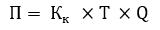 где:П - размер платы за негативное воздействие на работу централизованной системы водоотведения, подлежащей уплате абонентом, без учета налога на добавленную стоимость (рублей). Плата вносится абонентом организации, осуществляющей водоотведение, в сроки и порядке, которые установлены договорами, на основании которых абонентом осуществляется водоотведение; - коэффициент компенсации, составляющий при первичном нарушении 5, при повторном нарушении в течение 12 календарных месяцев с даты совершения предыдущего нарушения того же пункта приложения N 4 к настоящим Правилам (при нарушении пунктов 1 и 4 указанного приложения - по тому же веществу) - 10, при последующих нарушениях в течение 12 календарных месяцев с даты совершения первого нарушения того же пункта приложения N 4 к настоящим Правилам (при нарушении пунктов 1 и 4 указанного приложения - по тому же веществу) - 25; (в ред. Постановления Правительства РФ от 22.05.2020 N 728)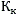 Т - тариф на водоотведение, действующий для абонента, без учета налога на добавленную стоимость, учитываемого дополнительно (руб/куб. м); (в ред. Постановления Правительства РФ от 22.05.2020 N 728)Q - объем сточных вод, отведенных (сброшенных) с объекта абонента через канализационный выпуск, определенный по показаниям прибора учета сточных вод (для поверхностных сточных вод - расчетным способом) либо в соответствии с балансом водопотребления и водоотведения в случаях, предусмотренных Правилами организации коммерческого учета воды, сточных вод, а в иных случаях - общий объем сточных вод с начала календарного месяца, в котором зафиксировано нарушение запрета, установленного подпунктом "а" пункта 113 настоящих Правил, до следующего визуального контроля или отбора проб сточных вод организацией, осуществляющей водоотведение (если следующий визуальный контроль или отбор проб сточных вод были осуществлены в этом же календарном месяце), или до начала календарного месяца, в котором организацией, осуществляющей водоотведение, был произведен следующий визуальный контроль или отбор проб, но не более чем за 3 календарных месяца (куб. метров). В случае если организация, осуществляющая водоотведение или очистку сточных вод, принимает сточные воды от другой организации, осуществляющей водоотведение, значение Q такой организации уменьшается на объем хозяйственно-бытовых сточных вод, отведенных в ее канализационные сети товариществами собственников жилья, жилищно-строительными, жилищными и иными специализированными потребительскими кооперативами, управляющими организациями, осуществляющими деятельность по управлению многоквартирными домами, собственниками и (или) пользователями жилых помещений в многоквартирных домах или жилых домов. (в ред. Постановлений Правительства РФ от 03.11.2016 N 1134, от 22.05.2020 N 728)121.В случае если абонент осуществил сброс сточных вод с нарушением требований, установленных пунктами 112 и 113 настоящих Правил, абонент также обязан возместить в полном объеме фактически причиненный ущерб, выразившийся в разрушении конструкций, сооружений и оборудования централизованной системы водоотведения и нарушении работы очистных сооружений, случившихся в результате допущенных абонентом нарушений. Кроме того, если сброс сточных вод абонента повлек нарушение работы очистных сооружений и сверхнормативные сбросы сточных вод в водный объект или причинение вреда водному объекту, абонент обязан в течение 10 рабочих дней со дня письменного требования организации, осуществляющей водоотведение или очистку сточных вод, компенсировать ей дополнительные расходы, связанные с увеличением платы за сверхнормативный сброс сточных вод и вред, причиненный водному объекту, определяемой и взимаемой в порядке, установленном законодательством Российской Федерации об охране окружающей среды. (в ред. Постановления Правительства РФ от 03.11.2016 N 1134)122.В случае залпового сброса загрязняющих веществ (сброса загрязняющих веществ в составе сточных вод с превышением более чем в 20 раз установленных максимальных допустимых значений показателей и концентраций) абонент обязан известить о таком событии организацию, осуществляющую водоотведение, в течение одного часа. (в ред. Постановления Правительства РФ от 03.11.2016 N 1134)123.В случае сброса, в том числе в случае указания сброса в декларации, абонентом сточных вод с нарушением требований, предусмотренных подпунктом "б" пункта 113 настоящих Правил, размер платы за негативное воздействие на работу централизованной системы водоотведения в части превышения максимальных допустимых значений показателей и концентраций определяется по формуле: (в ред. Постановлений Правительства РФ от 03.11.2016 N 1134, от 22.05.2020 N 728),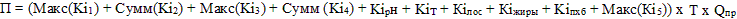 где: (в ред. Постановления Правительства РФ от 26.12.2016 N 1498) - максимальные из всех значений кратностей превышения фактической концентрации i-ro загрязняющего вещества или фактического показателя свойств сточных вод абонента над максимальным допустимым значением концентрации i-ro загрязняющего вещества или показателя свойств сточных вод (далее - кратность превышения (Ki) по веществам (показателям), отнесенным к группе 1 согласно перечню, предусмотренному приложением N 5 к настоящим Правилам, при этом кратность превышения (Ki) определяется по формуле, предусмотренной пунктом 123.1 настоящих Правил; (в ред. Постановления Правительства РФ от 03.11.2016 N 1134)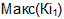  - суммарные значения кратностей превышения (Ki) по веществам (показателям), отнесенным к группе 2 согласно перечню, предусмотренному приложением N 5 к настоящим Правилам; (в ред. Постановления Правительства РФ от 03.11.2016 N 1134)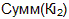  - максимальные из всех значений кратностей превышения (Ki) по веществам (показателям), отнесенным к группе 3 согласно перечню, предусмотренному приложением N 5 к настоящим Правилам; (в ред. Постановления Правительства РФ от 03.11.2016 N 1134)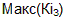  - суммарные значения кратностей превышения (Ki) по веществам (показателям), отнесенным к группе 4 согласно перечню, предусмотренному приложением N 5 к настоящим Правилам; (в ред. Постановления Правительства РФ от 03.11.2016 N 1134)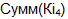  - значение кратности превышения (Кi) по водородному показателю (pH), которое принимается равным коэффициенту воздействия водородного показателя (pH) согласно перечню, предусмотренному приложением N 5 к настоящим Правилам, на основании значения водородного показателя (pH), заявленного абонентом в декларации либо зафиксированного в контрольной пробе сточных вод абонента, если оно отличается от значения, заявленного абонентом в декларации; (в ред. Постановления Правительства РФ от 22.05.2020 N 728)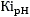 , , ,  - значения кратностей превышения (Ki) соответственно по температуре, летучим органическим соединениям, жирам, полихлорированным бифенилам; (в ред. Постановления Правительства РФ от 03.11.2016 N 1134)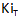 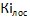 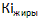 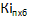  - максимальные из значений кратностей превышения (Ki) по веществам, отнесенным к группе 5 согласно перечню, предусмотренному приложением N 5 к настоящим Правилам; (в ред. Постановления Правительства РФ от 03.11.2016 N 1134)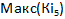 Т - тариф на водоотведение, действующий для абонента, без учета налога на добавленную стоимость, учитываемого дополнительно (руб./куб. метр); (в ред. Постановлений Правительства РФ от 03.11.2016 N 1134, от 22.05.2020 N 728) - объем сточных вод, отведенных (сброшенных) с объекта абонента через канализационный выпуск, определенный по показаниям прибора учета сточных вод (для поверхностных сточных вод - расчетным способом) либо в соответствии с балансом водопотребления и водоотведения в случаях, предусмотренных Правилами организации коммерческого учета воды, сточных вод, а в иных случаях - общий объем сточных вод с начала календарного месяца, в котором согласно указанию абонентом в декларации либо результатам контроля состава и свойств сточных вод абонента зафиксировано нарушение требований, предусмотренных подпунктом "б" пункта 113 настоящих Правил, до следующего отбора проб организацией, осуществляющей водоотведение (если следующий отбор проб был осуществлен в этом же календарном месяце), или до начала календарного месяца, в котором организацией, осуществляющей водоотведение, произведен следующий отбор проб, но не более чем за 3 календарных месяца (при расчетах платы на основании результатов, полученных в ходе осуществления контроля состава и свойств сточных вод, проводимого организацией, осуществляющей водоотведение) (куб. метров). При расчете платы на основании декларации указанные объемы сточных вод учитываются ежемесячно в течение срока действия декларации. В случае если организация, осуществляющая водоотведение или очистку сточных вод, принимает сточные воды от другой организации, осуществляющей водоотведение, значение Qпр такой организации уменьшается на объем хозяйственно-бытовых сточных вод, отведенных в ее канализационные сети товариществами собственников жилья, жилищно-строительными, жилищными и иными специализированными потребительскими кооперативами, управляющими организациями, осуществляющими деятельность по управлению многоквартирными домами, собственниками и (или) пользователями жилых помещений в многоквартирных домах или жилых домов. (в ред. Постановлений Правительства РФ от 03.11.2016 N 1134, от 22.05.2020 N 728)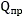 В случае если по веществам (показателям), отнесенным к группам 1, 3 и 5 согласно перечню, предусмотренному приложением N 5 к настоящим Правилам, указаны абонентом в декларации либо установлены в ходе осуществления контроля состава и свойств сточных вод 2 и более равные максимальные значения кратностей превышения (Кi) по веществам, относящимся к одной группе, для расчета платы за негативное воздействие на работу централизованной системы водоотведения по веществам (показателям), отнесенным к данной группе, используется одно из равных максимальных значений кратностей превышения (Кi). (в ред. Постановления Правительства РФ от 22.05.2020 N 728)123.1.Кратность превышения (Ki) определяется по формуле: (в ред. Постановления Правительства РФ от 03.11.2016 N 1134),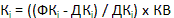 где: (в ред. Постановления Правительства РФ от 03.11.2016 N 1134) - фактическая концентрация i-го загрязняющего вещества или фактический показатель свойств сточных вод абонента, указанные абонентом в декларации либо полученные в ходе осуществления контроля состава и свойств сточных вод, проводимого организацией, осуществляющей водоотведение, на конкретном канализационном выпуске (мг/дм3). При наличии у абонента нескольких канализационных выпусков в централизованную систему водоотведения и при отсутствии на них приборов учета сточных вод (за исключением случаев определения объемов сточных вод по данным баланса водопотребления и водоотведения) значение ФКi определяется как усредненное значение концентрации загрязняющего вещества (показателя свойств сточных вод) по канализационным выпускам, для которых абонентом было указано в декларации либо установлено в ходе осуществления контроля состава и свойств сточных вод нарушение требований, предусмотренных подпунктом "б" пункта 113 настоящих Правил. В случае если значение ФКi меньше значения ДКi, то значение Кi принимается равным нулю. Значение , полученное в ходе осуществления контроля состава и свойств сточных вод, проводимого организацией, осуществляющей водоотведение, подлежит применению с начала календарного месяца, в котором в ходе осуществления контроля состава и свойств сточных вод установлено нарушение требований, предусмотренных подпунктом "б" пункта 113 настоящих Правил, до следующего отбора проб сточных вод организацией, осуществляющей водоотведение (если он был осуществлен в этом же календарном месяце), или до начала календарного месяца, в котором организацией, осуществляющей водоотведение, был произведен следующий отбор проб, но не более чем за 3 календарных месяца (при расчетах платы за негативное воздействие на работу централизованной системы водоотведения на основании результатов, полученных в ходе осуществления контроля состава и свойств сточных вод, проводимого организацией, осуществляющей водоотведение, с учетом требований пункта 123(2) настоящих Правил); (в ред. Постановления Правительства РФ от 22.05.2020 N 728)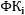 ДКi - максимальное допустимое значение концентрации i-ro загрязняющего вещества или показателя свойств сточных вод согласно перечню, предусмотренному приложением N 5 к настоящим Правилам (мг/куб. дм); (в ред. Постановления Правительства РФ от 03.11.2016 N 1134)КВ - коэффициент воздействия загрязняющего вещества или показателя свойств сточных вод согласно перечню, предусмотренному приложением N 5 к настоящим Правилам. (в ред. Постановления Правительства РФ от 03.11.2016 N 1134)123.2.Результаты анализов контрольных проб сточных вод, отобранных организацией, осуществляющей водоотведение, должны быть учтены абонентом при внесении изменений в декларацию, а также при подаче декларации на очередной год. (в ред. Постановления Правительства РФ от 03.11.2016 N 1134)В случае если по результатам, полученным в ходе осуществления контроля состава и свойств сточных вод, проводимого организацией, осуществляющей водоотведение, значение  по какому-либо показателю в 1,5 раза и более отличается от значения, заявленного абонентом в декларации (за исключением водородного показателя (pH), вместо указанного значения используются результаты, полученные в ходе осуществления контроля состава и свойств сточных вод (в период с начала календарного месяца, в котором в ходе осуществления контроля состава и свойств сточных вод установлено такое отличие, до следующего отбора проб сточных вод организацией, осуществляющей водоотведение (если он был осуществлен в этом же календарном месяце), или до начала календарного месяца, в котором организацией, осуществляющей водоотведение, произведен следующий отбор проб, но не более чем за 3 календарных месяца). (в ред. Постановления Правительства РФ от 22.05.2020 N 728)В случае если в ходе осуществления контроля состава и свойств сточных вод, проводимого организацией, осуществляющей водоотведение, в течение календарного года выявлено 2 раза и более значение ФКi по одному и тому же показателю, превышающее в 2 раза и более значение ФКi, заявленное абонентом в декларации (за исключением водородного показателя (pH), коэффициент воздействия (КВ) согласно перечню, приведенному в приложении N 5 к настоящим Правилам, по такому показателю увеличивается в 2 раза (в период с начала календарного месяца, в котором в ходе осуществления контроля состава и свойств сточных вод установлено 2-е или последующее превышение, до следующего отбора проб сточных вод организацией, осуществляющей водоотведение (если он был осуществлен в этом же календарном месяце), или до начала календарного месяца, в котором организацией, осуществляющей водоотведение, произведен следующий отбор проб, но не более чем за 3 календарных месяца). В течение этого срока абонент обязан внести изменения в декларацию с указанием нового значения ФКi по превышенному показателю с учетом результатов, полученных в ходе осуществления контроля состава и свойств сточных вод, проводимого организацией, осуществляющей водоотведение. (в ред. Постановления Правительства РФ от 22.05.2020 N 728)В случае отсутствия у абонентов, указанных в абзаце первом пункта 124 настоящих Правил, поданной в установленном порядке декларации, действующей на дату отбора проб сточных вод, к плате таких абонентов за негативное воздействие на работу централизованной системы водоотведения, рассчитанной на основании результатов, полученных в ходе осуществления контроля состава и свойств сточных вод, проводимого организацией, осуществляющей водоотведение, дополнительно применяется коэффициент 2 (до начала календарного месяца, следующего за календарным месяцем, в котором декларация была принята для осуществления контроля состава и свойств сточных вод организацией, осуществляющей водоотведение). (в ред. Постановлений Правительства РФ от 03.11.2016 N 1134, от 22.05.2020 N 728)123.3.В случае если в соответствии со сведениями о качестве питьевой воды, подаваемой абонентам с использованием централизованных систем водоснабжения на территории поселения или городского округа, размещенными в соответствии со статьей 23 Федерального закона "О водоснабжении и водоотведении" в средствах массовой информации и на официальном сайте муниципального образования в информационно-телекоммуникационной сети "Интернет" (в случае отсутствия такого сайта - на сайте субъекта Российской Федерации в информационно-телекоммуникационной сети "Интернет"), показатели состава и свойств питьевой воды, подаваемой организацией, осуществляющей в отношении абонента одновременно водоснабжение и водоотведение, превышают соответствующие значения согласно перечню, приведенному в приложении N 5 к настоящим Правилам, при расчете платы такого абонента за негативное воздействие на работу централизованной системы водоотведения за значение ДКi принимаются значения указанных показателей питьевой воды, увеличенные в 1,1 раза. (в ред. Постановления Правительства РФ от 03.11.2016 N 1134)123.4.Для объектов абонентов (при наличии любого из условий): (в ред. Постановления Правительства РФ от 22.05.2020 N 728)среднесуточный объем сбрасываемых сточных вод с которых менее указанного в абзаце первом пункта 124 настоящих Правил; (в ред. Постановления Правительства РФ от 22.05.2020 N 728)с которых осуществляется отведение (сброс) сточных вод с использованием сооружений и устройств, не подключенных (технологически не присоединенных) к централизованной системе водоотведения, а также при неорганизованном сбросе поверхностных сточных вод в централизованные ливневые или общесплавные системы водоотведения; (в ред. Постановления Правительства РФ от 22.05.2020 N 728)расположенных во встроенном (пристроенном) нежилом помещении в многоквартирном доме при отсутствии отдельного канализационного выпуска в централизованную систему водоотведения, оборудованного канализационным колодцем; (в ред. Постановления Правительства РФ от 22.05.2020 N 728)для отбора сбрасываемых с которых сточных вод отсутствует контрольный канализационный колодец, а также иной канализационный колодец, в котором отбор проб сточных вод абонента может быть осуществлен отдельно от сточных вод иных абонентов, (в ред. Постановления Правительства РФ от 22.05.2020 N 728)расчет платы за негативное воздействие на работу централизованной системы водоотведения в отношении сточных вод, сбрасываемых указанными абонентами (П) (рублей), определяется по формуле:, (в ред. Постановления Правительства РФ от 22.05.2020 N 728)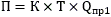 где: (в ред. Постановления Правительства РФ от 22.05.2020 N 728)К - коэффициент компенсации, равный 0,5 (для поверхностных сточных вод, сбрасываемых с территории строительных площадок, равный 2,5); (в ред. Постановления Правительства РФ от 22.05.2020 N 728)Т - тариф на водоотведение, действующий для абонента, без учета налога на добавленную стоимость, учитываемого дополнительно (руб./куб. метр); (в ред. Постановления Правительства РФ от 22.05.2020 N 728) - объем сточных вод, отведенных (сброшенных) с объекта абонента, определенный по показаниям прибора учета сточных вод либо в соответствии с балансом водопотребления и водоотведения или иными способами, предусмотренными Правилами организации коммерческого учета воды, сточных вод. В случае если организация, осуществляющая водоотведение или очистку сточных вод, принимает сточные воды от другой организации, осуществляющей водоотведение, значение  такой организации уменьшается на объем хозяйственно-бытовых сточных вод, отведенных в ее канализационные сети товариществами собственников жилья, жилищно-строительными, жилищными и иными специализированными потребительскими кооперативами, управляющими организациями, осуществляющими деятельность по управлению многоквартирными домами, собственниками и (или) пользователями жилых помещений в многоквартирных домах или жилых домов. (в ред. Постановления Правительства РФ от 22.05.2020 N 728)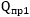 В случае если организацией, осуществляющей водоотведение, в соответствии с Правилами осуществления контроля состава и свойств сточных вод зафиксирован сброс сточных вод с нарушением требований, предусмотренных подпунктом "а" пункта 113 настоящих Правил, или произведен отбор проб сточных вод абонентов, указанных в абзацах втором и третьем настоящего пункта, а также в случае принятия организацией, осуществляющей водоотведение, для осуществления контроля декларации в отношении данных объектов абонентов, расчет платы за негативное воздействие на работу централизованной системы водоотведения в отношении указанных объектов абонентов определяется в соответствии с пунктами 120 и 123 настоящих Правил. (в ред. Постановления Правительства РФ от 22.05.2020 N 728)123.5.Средства, полученные организациями, осуществляющими водоотведение, в виде платы за негативное воздействие на работу централизованной системы водоотведения, используются целевым образом в качестве источника финансирования производственной и (или) инвестиционной программ организации, осуществляющей водоотведение, на выполнение иных мероприятий, связанных с ремонтом, реконструкцией или строительством объектов централизованных систем водоотведения, а также в качестве средств на возврат займов и кредитов, процентов по займам и кредитам, привлекаемым на реализацию производственной и (или) инвестиционной программ. (в ред. Постановления Правительства РФ от 03.11.2016 N 1134)123.6.В случае отсутствия технической возможности осуществить отбор проб сточных вод абонента, являющегося транзитной организацией, в отдельном канализационном колодце без учета сточных вод абонентов, транспортировка которых осуществляется с использованием канализационных сетей, эксплуатируемых абонентом, являющимся транзитной организацией, при исчислении и взимании с такого абонента платы в пользу организации, осуществляющей водоотведение, за негативное воздействие на работу централизованной системы водоотведения, размер данной платы (рассчитанный на основании результатов анализа проб сточных вод, отобранных в данном канализационном колодце) уменьшается на сумму платы всех абонентов, транспортировка сточных вод которых осуществляется с использованием канализационных сетей, эксплуатируемых абонентом, являющимся транзитной организацией, за негативное воздействие на работу централизованной системы водоотведения (но при этом не может принимать отрицательные значения). (в ред. Постановления Правительства РФ от 22.05.2020 N 728)VIII. Порядок подачи абонентами декларации (в ред. Постановления Правительства РФ от 03.11.2016 N 1134)124.В целях обеспечения контроля состава и свойств сточных вод абоненты, среднесуточный объем сбрасываемых сточных вод которых за период с 1 июля предшествующего календарного года по 30 июня текущего календарного года (для абонентов, с которыми договор водоотведения (единый договор холодного водоснабжения и водоотведения) был заключен после начала указанного периода, - за весь фактический период сброса ими сточных вод) в среднем составляет 30 куб. метров в сутки и более суммарно по всем канализационным выпускам с одного объекта, обязаны подавать в организацию водопроводно-канализационного хозяйства декларацию в отношении сточных вод, сбрасываемых с такого объекта. Иные абоненты вправе подать декларацию в организацию водопроводно-канализационного хозяйства. (в ред. Постановления Правительства РФ от 22.05.2020 N 728)Положение, предусмотренное абзацем первым настоящего пункта, не распространяется на объекты абонентов, для отбора сбрасываемых с которых сточных вод отсутствует контрольный канализационный колодец, а также иной канализационный колодец, в котором отбор проб сточных вод абонента может быть осуществлен отдельно от сточных вод иных абонентов. Представление декларации в отношении таких объектов абонента не допускается независимо от объема сбрасываемых сточных вод. (в ред. Постановления Правительства РФ от 22.05.2020 N 728)Положение, предусмотренное абзацем первым настоящего пункта, не распространяется на абонентов, являющихся товариществами собственников жилья, жилищно-строительными, жилищными и иными специализированными потребительскими кооперативами, управляющими организациями, осуществляющими деятельность по управлению многоквартирными домами, собственниками и (или) пользователями жилых помещений в многоквартирных домах, специализированном жилищном фонде или жилых домов. (в ред. Постановления Правительства РФ от 22.05.2020 N 728)125.Декларация характеризует состав и свойства сточных вод, которые абонент отводит в централизованную систему водоотведения и параметры которых обязуется соблюдать в течение срока действия декларации, составляющий не менее одного года. Декларация может предусматривать сбросы загрязняющих веществ с превышением максимальных допустимых значений показателей и концентраций, нормативов состава сточных вод, однако не может предусматривать сброс в централизованную систему водоотведения веществ, материалов, отходов и (или) сточных вод, запрещенных к сбросу. (в ред. Постановлений Правительства РФ от 03.11.2016 N 1134, от 22.05.2020 N 728)126.Декларация, а также изменения, вносимые в декларацию, утверждаются руководителем юридического лица, индивидуальным предпринимателем или уполномоченными ими лицами. (в ред. Постановления Правительства РФ от 03.11.2016 N 1134)127.Декларация на очередной год подается до 1 ноября предшествующего года в организацию водопроводно-канализационного хозяйства. После подачи декларации абонент вправе не чаще 1 раза в месяц внести в нее изменения, уведомив организацию, осуществляющую водоотведение, любым способом, позволяющим достоверно установить факт получения информации организацией, осуществляющей водоотведение, и наличие соответствующих полномочий у лица, вносящего изменения в декларацию. Рассмотрение организацией водопроводно-канализационного хозяйства декларации с изменениями, вносимыми абонентом, осуществляется в порядке, предусмотренном пунктом 130 настоящих Правил. Измененная декларация действует с 1-го числа месяца, следующего за месяцем, в котором такая декларация была принята для осуществления контроля организацией водопроводно-канализационного хозяйства. (в ред. Постановлений Правительства РФ от 03.11.2016 N 1134, от 22.05.2020 N 728)После уведомления абонента о проведении мероприятий по контролю состава и свойств сточных вод и отборе проб сточных вод и до окончания таких мероприятий внесение изменений в декларацию не допускается. (в ред. Постановления Правительства РФ от 03.11.2016 N 1134)128.Декларация содержит: (в ред. Постановления Правительства РФ от 03.11.2016 N 1134)а)сведения об абоненте (полное и сокращенное наименование абонента, реквизиты договора, на основании которого осуществляется водоотведение, сведения об объектах абонента); (в ред. Постановления Правительства РФ от 03.11.2016 N 1134)б)фактические концентрации загрязняющих веществ в сточных водах и фактические показатели свойств сточных вод, отводимых (планируемых к отведению) абонентом в централизованную систему водоотведения; (в ред. Постановления Правительства РФ от 03.11.2016 N 1134)в)схему внутриплощадочных канализационных сетей с указанием колодцев присоединения к централизованной системе водоотведения и контрольных канализационных колодцев; (в ред. Постановления Правительства РФ от 03.11.2016 N 1134)г)иные сведения, указанные в форме декларации. (в ред. Постановления Правительства РФ от 03.11.2016 N 1134)129.При наличии нескольких канализационных выпусков в централизованную систему водоотведения в декларации указываются состав и свойства сточных вод по каждому из таких канализационных выпусков. (в ред. Постановлений Правительства РФ от 03.11.2016 N 1134, от 22.05.2020 N 728)Значения фактических концентраций и фактических свойств сточных вод в составе декларации определяются абонентом путем оценки результатов анализов состава и свойств проб сточных вод по каждому канализационному выпуску абонента, выполненных по поручению абонента лабораторией, аккредитованной в порядке, установленном законодательством Российской Федерации. (в ред. Постановления Правительства РФ от 03.11.2016 N 1134)Значения фактических концентраций и фактических свойств сточных вод в составе декларации определяются абонентом в интервале от минимального до максимального значения результатов анализов состава и свойств проб сточных вод, при этом в обязательном порядке: (в ред. Постановления Правительства РФ от 03.11.2016 N 1134)учитываются результаты, полученные за 2 предшествующих года в ходе осуществления контроля состава и свойств сточных вод, проводимого организацией водопроводно-канализационного хозяйства в соответствии с Правилами осуществления контроля состава и свойств сточных вод; (в ред. Постановления Правительства РФ от 03.11.2016 N 1134)исключаются значения запрещенного сброса; (в ред. Постановления Правительства РФ от 03.11.2016 N 1134)не подлежат указанию нулевые значения фактических концентраций или фактических свойств сточных вод, не допускается указание значений фактических концентраций и фактических свойств сточных вод путем указания интервала таких значений, а также указание таких значений с точностью, превышающей 6 знаков после запятой. (в ред. Постановлений Правительства РФ от 03.11.2016 N 1134, от 22.05.2020 N 728)Загрязняющие вещества и показатели общих свойств сточных вод, для выявления которых выполняются определения состава и свойств сточных вод и по которым в декларации указываются фактические концентрации загрязняющих веществ и показатели свойств сточных вод, определяются в соответствии с перечнем, приведенным в приложении N 5 к настоящим Правилам, а также нормативами состава сточных вод (действующими для объектов абонентов, сбрасывающих сточные воды в соответствующую централизованную систему водоотведения или технологическую зону водоотведения (если централизованная система водоотведения состоит из 2 и более технологических зон водоотведения). (в ред. Постановлений Правительства РФ от 03.11.2016 N 1134, от 22.05.2020 N 728)130.Организация водопроводно-канализационного хозяйства рассматривает поданную абонентом декларацию в течение 15 рабочих дней с даты ее получения и в письменном виде сообщает абоненту о принятии декларации для осуществления контроля либо возвращает абоненту декларацию с указанием причин отказа в ее принятии. (в ред. Постановления Правительства РФ от 22.05.2020 N 728)Организация водопроводно-канализационного хозяйства вправе не принимать декларацию для осуществления контроля в следующих случаях: (в ред. Постановления Правительства РФ от 22.05.2020 N 728)отсутствие сведений или документов, указанных в форме декларации; (в ред. Постановления Правительства РФ от 22.05.2020 N 728)несоответствие сведений, указанных в пунктах 1 - 5 формы декларации, примечаниях и приложениях к ней, действительности; (в ред. Постановления Правительства РФ от 22.05.2020 N 728)указание в декларации нулевых значений фактических концентраций или фактических свойств сточных вод либо значений фактических концентраций или фактических свойств сточных вод ниже минимального значения, определенного по результатам, полученным за предшествующие 2 года в ходе осуществления контроля состава и свойств сточных вод, проводимого организацией водопроводно-канализационного хозяйства в соответствии с Правилами осуществления контроля состава и свойств сточных вод; (в ред. Постановления Правительства РФ от 22.05.2020 N 728)указание фактических значений не для всех загрязняющих веществ или показателей общих свойств сточных вод согласно перечню, приведенному в приложении N 5 к настоящим Правилам, а также не для всех загрязняющих веществ, в отношении которых установлены нормативы состава сточных вод; (в ред. Постановления Правительства РФ от 22.05.2020 N 728)подача абонентом декларации позднее 1 ноября года, предшествующего году, на который подается декларация (за исключением случаев создания юридического лица или индивидуального предпринимателя позднее указанной даты, а также заключения договора водоотведения, единого договора холодного водоснабжения и водоотведения позднее указанной даты); (в ред. Постановления Правительства РФ от 22.05.2020 N 728)подача абонентом декларации в отношении объектов, для отбора сбрасываемых с которых сточных вод отсутствует контрольный канализационный колодец, а также иной канализационный колодец, в котором отбор проб сточных вод абонента может быть осуществлен отдельно от сточных вод иных абонентов. (в ред. Постановления Правительства РФ от 22.05.2020 N 728)130.1.Декларация прекращает действие в следующих случаях: (в ред. Постановления Правительства РФ от 03.11.2016 N 1134)а)выявление организацией водопроводно-канализационного хозяйства в ходе осуществления контроля состава и свойств сточных вод превышения нормативов состава сточных вод или максимальных допустимых значений показателей и концентраций по веществам (показателям), не указанным абонентами в декларации; (в ред. Постановлений Правительства РФ от 03.11.2016 N 1134, от 22.05.2020 N 728)б)выявление 2 раза в течение календарного года в ходе осуществления контроля состава и свойств сточных вод, проводимого организацией, осуществляющей водоотведение, фактической концентрации загрязняющего вещества или фактического показателя свойств сточных вод абонента по одному и тому же показателю, превышающих в 2 раза и более значение соответственно фактической концентрации загрязняющего вещества или фактического показателя свойств сточных вод абонента, заявленное абонентом в декларации; (в ред. Постановления Правительства РФ от 22.05.2020 N 728)в)подача абонентом в отношении соответствующих объектов новой декларации (в этом случае декларация прекращает действие с 1-го числа месяца, следующего за месяцем, в котором новая декларация была принята для осуществления контроля организацией водопроводно-канализационного хозяйства). (в ред. Постановления Правительства РФ от 22.05.2020 N 728)130.2.В течение 3 месяцев со дня оповещения абонента организацией, осуществляющей водоотведение, о наступлении хотя бы одного из случаев, указанных в подпунктах "а" и "б" пункта 130(1) настоящих Правил, абонент обязан внести соответствующие изменения в декларацию и подать измененную декларацию в организацию водопроводно-канализационного хозяйства. В случае если измененная декларация не была подана в организацию водопроводно-канализационного хозяйства, декларация прекращает действие по истечении 3 месяцев со дня оповещения абонента организацией, осуществляющей водоотведение, о наступлении указанных случаев. (в ред. Постановления Правительства РФ от 22.05.2020 N 728)130.3.В течение 3 месяцев с даты опубликования в установленном порядке нормативного правового акта органа местного самоуправления городского поселения, городского округа или муниципального района (для городов федерального значения (в случае, если законами субъектов Российской Федерации - городов федерального значения полномочия по установлению нормативов состава сточных вод не отнесены к перечню вопросов местного значения) и в случае перераспределения полномочия по установлению нормативов состава сточных вод между органами местного самоуправления и органами государственной власти субъекта Российской Федерации в соответствии со статьей 6.1 Федерального закона "О водоснабжении и водоотведении" - органа исполнительной власти субъекта Российской Федерации) (далее - орган, уполномоченный на установление нормативов состава сточных вод) об установлении или корректировке нормативов состава сточных вод (в части изменения перечня загрязняющих веществ, в отношении которых установлены нормативы состава сточных вод) абонентом вносятся соответствующие изменения в декларацию в части изменения перечня загрязняющих веществ, в отношении которых в декларации указаны фактические концентрации загрязняющих веществ, и подать измененную декларацию в организацию водопроводно-канализационного хозяйства. В случае если измененная декларация не была подана в организацию водопроводно-канализационного хозяйства, декларация прекращает действие по истечении 3 месяцев со дня опубликования в установленном порядке нормативного правового акта органа, уполномоченного на установление нормативов состава сточных вод, об установлении или корректировке нормативов состава сточных вод. (в ред. Постановления Правительства РФ от 22.05.2020 N 728)Раздел IX. - Утратил силу. (в ред. Постановления Правительства РФ от 22.05.2020 N 728)X. Порядок установления абонентам нормативов по объему отводимых в централизованные системы водоотведения сточных вод, осуществления контроля за их соблюдением и определения размера платы абонентов при несоблюдении указанных нормативов135.Нормативы по объему сточных вод устанавливаются абонентам, за исключением абонентов с объемом отводимых сточных вод (без учета поверхностных сточных вод) менее 50 куб. метров в сутки в среднем за истекший календарный год и товариществ собственников жилья, жилищно-строительных, жилищных кооперативов, иных специализированных потребительских кооперативов, управляющих организаций, осуществляющих деятельность по управлению многоквартирными домами, собственников и (или) пользователей жилых помещений в многоквартирных домах, специализированном жилищном фонде или жилых домов. (в ред. Постановлений Правительства РФ от 03.11.2016 N 1134, от 22.05.2020 N 728)136.Нормативы по объему сточных вод устанавливаются абонентам органами местного самоуправления с учетом: (в ред. Постановления Правительства РФ от 03.11.2016 N 1134)а)мощностей централизованной системы водоотведения по транспортировке и очистке сточных вод;б)условий, установленных организации, осуществляющей водоотведение, в решении о предоставлении водного объекта в пользование (в части сброса сточных вод), принимаемом исполнительными органами государственной власти или органами местного самоуправления в соответствии с законодательством Российской Федерации.в)рационального использования абонентами питьевой воды, а также исключения разбавления сточных вод нормативно-чистыми водами, питьевой и иной водой. (в ред. Постановления Правительства РФ от 03.11.2016 N 1134)137.Мощности централизованной системы водоотведения по транспортировке и очистке сточных вод (в том числе ее отдельных бассейнов водоотведения) определяются по результатам технического обследования централизованной системы водоотведения. В случае если по результатам технического обследования установлено регулярное превышение пределов возможности канализационной сети по транспортировке сточных вод, приводящее к попаданию неочищенных сточных вод в окружающую среду, или пределов возможности канализационных очистных сооружений очищать сточные воды абонентов до установленных нормативов и требований, органы местного самоуправления не вправе увеличивать нормативы по объему сточных вод для абонентов, отводящих сточные воды в указанную систему. (в ред. Постановления Правительства РФ от 03.11.2016 N 1134)138.Нормативы по объему сточных вод устанавливаются на весь объем сточных вод, отводимых абонентами в централизованные системы водоотведения после использования воды из всех источников водоснабжения (питьевого, горячего, технического водоснабжения и пара от теплоснабжающей организации). (в ред. Постановления Правительства РФ от 03.11.2016 N 1134)Срок действия норматива по объему сточных вод составляет 5 лет. (в ред. Постановления Правительства РФ от 03.11.2016 N 1134)139.Нормативы по объему сточных вод рассчитываются с учетом планов снижения сбросов и планов по соблюдению требований к составу и свойствам сточных вод. (в ред. Постановлений Правительства РФ от 03.11.2016 N 1134, от 22.05.2020 N 728)140.Организация водопроводно-канализационного хозяйства при расчете норматива по объему сточных вод абонента вправе производить обследование объектов водоснабжения и водоотведения абонента с составлением соответствующего акта обследования и запрашивать у абонента дополнительную информацию, включая план снижения сбросов абонента, план по соблюдению требований к составу и свойствам сточных вод или баланс водопотребления и водоотведения. (в ред. Постановления Правительства РФ от 03.11.2016 N 1134)141.Организация водопроводно-канализационного хозяйства представляет для утверждения в органы местного самоуправления предложение по установлению абонентам нормативов по объему сточных вод в срок до 1 ноября года, предшествующего первому году действия нормативов. Орган местного самоуправления утверждает нормативы по объему сточных вод в течение 30 дней со дня представления организацией водопроводно-канализационного хозяйства предложения по установлению абонентам нормативов по объему сточных вод. (в ред. Постановления Правительства РФ от 03.11.2016 N 1134)142.Организация водопроводно-канализационного хозяйства уведомляет абонента об утверждении органами местного самоуправления норматива по объему сточных вод в течение 5 рабочих дней со дня получения такой информации от органа местного самоуправления. (в ред. Постановления Правительства РФ от 03.11.2016 N 1134)143.Норматив по объему сточных вод подлежит изменению в случае изменения технологии производства, состава и свойств сточных вод, а также по заявке абонента при изменении объема водоотведения более чем на 10 процентов по сравнению с величиной, использованной при расчете норматива по объему сточных вод. Изменение норматива по объему сточных вод осуществляется в порядке, предусмотренном настоящими Правилами для установления норматива по объему сточных вод. (в ред. Постановления Правительства РФ от 03.11.2016 N 1134)144.Контроль за соблюдением абонентом установленных ему нормативов по объему сточных вод осуществляет организация водопроводно-канализационного хозяйства. В ходе осуществления контроля за соблюдением абонентом установленных ему нормативов по объему сточных вод организация водопроводно-канализационного хозяйства ежемесячно определяет объем отведенных (принятых) сточных вод абонента сверх установленного ему норматива по объему сточных вод. (в ред. Постановления Правительства РФ от 03.11.2016 N 1134)145.При наличии у абонента объектов, для которых не устанавливаются нормативы по объему сточных вод, контроль за соблюдением нормативов по объему сточных вод производится путем сверки общего объема отведенных (принятых) сточных вод за вычетом объемов поверхностных сточных вод, а также объемов водоотведения, для которых не устанавливаются нормативы по объему сточных вод. (в ред. Постановления Правительства РФ от 03.11.2016 N 1134)146.При превышении абонентом установленных нормативов по объему сточных вод абонент оплачивает объем сточных вод, отведенных в расчетном периоде в централизованную систему водоотведения с превышением установленного норматива, по тарифам на водоотведение, действующим в отношении сверхнормативных сбросов сточных вод, установленным в соответствии с Основами ценообразования в сфере водоснабжения и водоотведения, утвержденными постановлением Правительства Российской Федерации от 13 мая 2013 г. N 406 "О государственном регулировании тарифов в сфере водоснабжения и водоотведения". (в ред. Постановления Правительства РФ от 03.11.2016 N 1134)XI. Порядок обеспечения абонентом, транзитной организацией доступа к водопроводным и канализационным сетям и иным объектам абонента, местам отбора проб воды, сточных вод и приборам учета холодной воды, сточных вод (в ред. Постановления Правительства РФ от 22.05.2020 N 728)147.Абонент, транзитная организация обязаны обеспечить доступ представителям организации водопроводно-канализационного хозяйства или по ее указанию представителям иной организации к водопроводным и канализационным сетям и иным объектам абонента, транзитной организации, местам отбора проб воды, сточных вод, приборам учета (узлам учета) холодной воды, сточных вод и иным устройствам, которыми абонент, транзитная организация владеют и пользуются на праве собственности или ином законном основании и (или) которые находятся в границах их эксплуатационной ответственности: (в ред. Постановления Правительства РФ от 22.05.2020 N 728)а)для проверки состояния приборов учета (узлов учета) в целях установления факта несанкционированного вмешательства в работу прибора учета (узла учета), исправности прибора учета, сохранности контрольных пломб, снятия показаний и контроля за снятыми абонентом показаниями; (в ред. Постановления Правительства РФ от 22.05.2020 N 728)б)для проведения поверок, ремонта, технического и иного обслуживания, замены приборов учета в случае, если такие приборы учета принадлежат организации водопроводно-канализационного хозяйства или организация обеспечивает их обслуживание;в)для опломбирования приборов учета холодной воды, сточных вод, установки контрольных пломб на водомерном узле, а также пломб и устройств, позволяющих фиксировать факт несанкционированного вмешательства в работу прибора учета (узла учета); (в ред. Постановления Правительства РФ от 22.05.2020 N 728)г)для отбора проб в установленных местах отбора проб в целях проведения производственного контроля качества питьевой воды, контроля состава и свойств сточных вод (в том числе с использованием автоматического оборудования для отбора проб и определения показателей состава и свойств сточных вод); (в ред. Постановления Правительства РФ от 22.05.2020 N 728)д)для обслуживания водопроводных, канализационных сетей и оборудования, находящихся на границе эксплуатационной ответственности организации водопроводно-канализационного хозяйства;е)для проверки водопроводных, канализационных сетей, иных устройств и сооружений, присоединенных к централизованным системам холодного водоснабжения и (или) водоотведения;ж)для проверки обоснованности мероприятий плана по соблюдению требований к составу и свойствам сточных вод и плана снижения сбросов (при согласовании таких планов), а также для проверки реализации мероприятий указанных планов. (в ред. Постановлений Правительства РФ от 03.11.2016 N 1134, от 22.05.2020 N 728)148.Абонент, транзитная организация обеспечивают беспрепятственный доступ представителям организации водопроводно- канализационного хозяйства или по ее указанию представителям иной организации после предварительного уведомления абонента, транзитной организации о дате и времени посещения. (в ред. Постановления Правительства РФ от 22.05.2020 N 728)Абонент, транзитная организация должны быть уведомлены о проведении обследования водопроводных и канализационных сетей, о проведении визуального контроля и (или) отбора проб воды и сточных вод не менее чем за 15 минут до проведения такого обследования, визуального контроля и (или) отбора проб. Уведомление должно осуществляться любыми доступными способами, позволяющими подтвердить получение такого уведомления адресатами. (в ред. Постановления Правительства РФ от 22.05.2020 N 728)148.1.Абонент, транзитная организация обязаны обеспечить доступ представителям территориального органа федерального органа исполнительной власти, осуществляющего государственный экологический надзор (в случае, если объект абонента соответствует критериям определения объектов, подлежащих федеральному государственному экологическому надзору), или органа исполнительной власти субъекта Российской Федерации (в иных случаях) (далее - уполномоченный орган) к канализационным сетям и иным объектам абонента, местам отбора проб сточных вод: (в ред. Постановления Правительства РФ от 22.05.2020 N 728)а)для отбора проб сточных вод в установленных местах отбора проб сточных вод в целях проведения федерального государственного экологического надзора и регионального государственного экологического надзора; (в ред. Постановления Правительства РФ от 22.05.2020 N 728)б)для проверки обоснованности мероприятий плана снижения сбросов (при согласовании таких планов), а также для проверки реализации мероприятий планов снижения сбросов. (в ред. Постановления Правительства РФ от 22.05.2020 N 728)149.Уполномоченные представители организации водопроводно- канализационного хозяйства или представители иной организации допускаются к водопроводным, канализационным сетям и сооружениям на них, приборам учета и иным устройствам, местам отбора проб при наличии служебного удостоверения (доверенности на совершение соответствующих действий от имени организации водопроводно-канализационного хозяйства или иной организации) или по заранее направленному абоненту, транзитной организации списку с указанием должностей проверяющих. В случае если доступ предоставляется для проверки, по итогам проверки составляется двусторонний акт, в котором фиксируются результаты проверки, при этом один экземпляр акта должен быть направлен абоненту, транзитной организации не позднее 3 рабочих дней со дня его составления. При этом абонент, транзитная организация имеют право присутствовать при проведении организацией водопроводно-канализационного хозяйства всех проверок, предусмотренных настоящим разделом. (в ред. Постановления Правительства РФ от 03.11.2016 N 1134)При воспрепятствовании абонентом, транзитной организацией в доступе в течение более чем 30 минут с момента их прибытия составляется акт, фиксирующий факт несовершения абонентом, транзитной организацией действий (бездействия), необходимых для обеспечения доступа представителям организации водопроводно-канализационного хозяйства или по ее указанию представителям иной организации к водопроводным сетям, местам отбора проб воды и приборам учета воды, канализационным сетям, контрольным канализационным колодцам для отбора проб воды, сточных вод, проведения обследований и измерений.149.1.Обеспечение абонентом, транзитной организацией доступа представителям уполномоченного органа к канализационным сетям и иным объектам абонента, местам отбора проб сточных вод в целях проведения федерального государственного экологического надзора и регионального государственного экологического надзора в случае, предусмотренном частью 5 статьи 30.3 Федерального закона "О водоснабжении и водоотведении", осуществляется в порядке, предусмотренном законодательством Российской Федерации при проведении государственного контроля (надзора). (в ред. Постановления Правительства РФ от 22.05.2020 N 728)XII. Порядок определения абонентов, обязанных предоставить обеспечение исполнения обязательств по оплате питьевой и (или) технической воды, подаваемой по договорам холодного водоснабжения, единым договорам холодного водоснабжения и водоотведения, по оплате водоотведения, и порядок предоставления такого обеспечения (в ред. Постановления Правительства РФ от 23.12.2016 N 1455)150.Абонент обязан предоставить организации водопроводно- канализационного хозяйства, с которой таким абонентом заключен договор холодного водоснабжения, договор водоотведения, единый договор холодного водоснабжения и водоотведения, обеспечение исполнения обязательств по оплате подаваемой питьевой и (или) технической воды, осуществляемого водоотведения по указанным договорам, если абонент не исполнил или ненадлежащим образом исполнил обязательства по оплате питьевой и (или) технической воды, водоотведения, и это привело к образованию задолженности в размере, равном или превышающем две среднемесячные величины обязательств по оплате питьевой и (или) технической воды, водоотведения (далее - критерий).В случае если абонентом заключен договор холодного водоснабжения, договор водоотведения, единый договор холодного водоснабжения и водоотведения с гарантирующей организацией, обеспечение исполнения обязательств по оплате подаваемой питьевой и (или) технической воды, осуществляемого водоотведения по указанным договорам предоставляется гарантирующей организации.151.При определении соответствия абонента критерию учитывается задолженность по оплате питьевой и (или) технической воды, водоотведения, подтвержденная вступившим в законную силу решением (решениями) суда и (или) признанная абонентом.152.В целях применения настоящих Правил среднемесячная величина обязательств по оплате питьевой и (или) технической воды, водоотведения () определяется организацией водопроводно-канализационного хозяйства по формуле: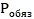 ,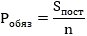 где: - стоимость питьевой и (или) технической воды, водоотведения, указанная в счетах на оплату питьевой и (или) технической воды, водоотведения, выставленных организацией водопроводно- канализационного хозяйства абоненту за расчетные периоды, в отношении которых у абонента образовалась указанная в пункте 150 настоящих Правил задолженность перед организацией водопроводно- канализационного хозяйства, подтвержденная вступившим в законную силу решением (решениями) суда и (или) признанная абонентом;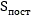 n - количество месяцев в периоде, за который определена стоимость питьевой и (или) технической воды, водоотведения (), в отношении которого у абонента образовалась указанная в пункте 150 настоящих Правил задолженность перед организацией водопроводно- канализационного хозяйства, подтвержденная вступившим в законную силу решением (решениями) суда и (или) признанная абонентом.153.Документами, свидетельствующими о признании абонентом указанной в пункте 150 настоящих Правил задолженности перед организацией водопроводно-канализационного хозяйства, с которой таким абонентом заключен договор холодного водоснабжения, договор водоотведения или единый договор холодного водоснабжения и водоотведения, являются любые документы, в которых содержится явно выраженное согласие абонента с фактом наличия задолженности перед организацией водопроводно-канализационного хозяйства и размером такой задолженности. К таким документам могут относиться: соглашение между организацией водопроводно-канализационного хозяйства и абонентом, акт сверки взаимных расчетов, письмо, подписанные абонентом или уполномоченным им лицом, действующим от имени абонента.154.Организация водопроводно-канализационного хозяйства обязана определить абонентов, соответствующих указанному в пункте 150 настоящих Правил критерию, и в течение 30 рабочих дней направить им уведомление об обязанности предоставить обеспечение исполнения обязательств по оплате питьевой и (или) технической воды, водоотведения способом, позволяющим подтвердить факт и дату получения абонентом или уполномоченным им лицом, действующим от имени абонента, такого уведомления.155.Уведомление об обязанности предоставить обеспечение исполнения обязательств по оплате питьевой и (или) технической воды, водоотведения, должно содержать следующую информацию:а)величина задолженности абонента, которая явилась основанием для предъявления к нему требования о предоставлении обеспечения исполнения обязательств по оплате питьевой и (или) технической воды, водоотведения, расчет указанной задолженности и среднемесячной величины обязательств по оплате питьевой и (или) технической воды, водоотведения;б)величина обеспечения обязательств по оплате питьевой и (или) технической воды, водоотведения, подлежащего предоставлению абонентом организации водопроводно-канализационного хозяйства;в)срок, в течение которого должно действовать обеспечение исполнения обязательств по оплате питьевой и (или) технической воды, водоотведения;г)срок, в течение которого необходимо предоставить обеспечение исполнения обязательств по оплате питьевой и (или) технической воды, водоотведения.156.Организация водопроводно-канализационного хозяйства обязана проинформировать абонента о том, что:предоставление обеспечения исполнения обязательств по оплате питьевой и (или) технической воды, водоотведения не требуется, если до истечения указанного в уведомлении срока предоставления обеспечения исполнения обязательств по оплате питьевой и (или) технической воды, водоотведения будут исполнены обязательства, неисполнение или ненадлежащее исполнение которых послужило основанием для возникновения у абонента обязанности предоставить обеспечение исполнения обязательств;обеспечение исполнения обязательств по оплате питьевой и (или) технической воды, водоотведения, предоставляется абонентом в виде независимой гарантии, выдаваемой банком (далее - банковская гарантия), либо по согласованию с организацией водопроводно-канализационного хозяйства, абонентом может быть предоставлена государственная или муниципальная гарантия либо исполнение указанных обязательств может быть обеспечено иными способами, предусмотренными законом или договором.157.Величина обеспечения исполнения обязательств по оплате питьевой и (или) технической воды, водоотведения, подлежащего предоставлению абонентом, который соответствует критерию, определяется организацией водопроводно-канализационного хозяйства и не может превышать размер задолженности абонента по оплате питьевой и (или) технической воды, водоотведения, которая явилась основанием для предъявления к абоненту требования о предоставлении обеспечения исполнения обязательств.158.Абонент, соответствующий критерию, обязан предоставить организации водопроводно-канализационного хозяйства обеспечение исполнения обязательств по оплате питьевой и (или) технической воды, водоотведения со сроком действия, равным 6 месяцам с даты предоставления обеспечения исполнения обязательств.159.Срок, в течение которого необходимо предоставить обеспечение исполнения обязательств по оплате питьевой и (или) технической воды, водоотведения, определяется организацией водопроводно- канализационного хозяйства, и дата окончания указанного срока не может наступать ранее чем через 60 календарных дней с даты получения абонентом уведомления об обязанности предоставить обеспечение исполнения обязательств по оплате питьевой и (или) технической воды, водоотведения.160.Обязательство абонента по предоставлению обеспечения исполнения обязательств по оплате питьевой и (или) технической воды, водоотведения, исполняется путем предоставления организации водопроводно-канализационного хозяйства банковской гарантии, отвечающей требованиям Федерального закона "О водоснабжении и водоотведении" и настоящих Правил, или документального подтверждения иного обеспечения исполнения обязательств по оплате питьевой и (или) технической воды, водоотведения, предоставление которого было предварительно согласовано с организацией водопроводно- канализационного хозяйства.161.В случае если предоставленная абонентом банковская гарантия удовлетворяет требованиям Федерального закона "О водоснабжении и водоотведении" и настоящих Правил или в случае, если предоставленное иное обеспечение исполнения обязательств по оплате питьевой и (или) технической воды, водоотведения, соответствует соглашению между организацией водопроводно-канализационного хозяйства и абонентом, организация водопроводно-канализационного хозяйства в срок не позднее 3 рабочих дней со дня получения документального подтверждения предоставления банковской гарантии (иного обеспечения исполнения обязательств по оплате питьевой и (или) технической воды, водоотведения) направляет абоненту уведомление о ее (его) принятии.В случае если предоставленная банковская гарантия не отвечает требованиям Федерального закона "О водоснабжении и водоотведении" и настоящих Правил, организация водопроводно-канализационного хозяйства в срок, предусмотренный абзацем первым настоящего пункта, направляет абоненту уведомление о непринятии предоставленной банковской гарантии с указанием причины непринятия.В случае если предоставленное иное обеспечение исполнения обязательств по оплате питьевой и (или) технической воды не соответствует соглашению между организацией водопроводно- канализационного хозяйства и абонентом, организация водопроводно- канализационного хозяйства в срок, предусмотренный абзацем первым настоящего пункта, направляет абоненту уведомление о непринятии предоставленного обеспечения исполнения обязательств с указанием причины непринятия.162.Организация водопроводно-канализационного хозяйства ежемесячно, не позднее пятого рабочего дня месяца, информирует высшее должностное лицо субъекта Российской Федерации (руководителя высшего исполнительного органа государственной власти субъекта Российской Федерации), на территории которого данная организация осуществляет холодное водоснабжение и (или) водоотведение, об абонентах, в отношении которых в соответствии с настоящими Правилами организацией водопроводно-канализационного хозяйства установлена обязанность предоставления обеспечения исполнения обязательств по оплате питьевой и (или) технической воды, водоотведения.Указанное информирование высшего должностного лица субъекта Российской Федерации (руководителя высшего исполнительного органа государственной власти субъекта Российской Федерации) осуществляется путем направления следующих сведений об абонентах:а)полное и сокращенное (при наличии) наименование юридического лица, его адрес, идентификационный номер налогоплательщика и код причины постановки на налоговый учет - в соответствии со сведениями, содержащимися в Едином государственном реестре юридических лиц;б)фамилия, имя и отчество (при наличии) индивидуального предпринимателя (физического лица), идентификационный номер налогоплательщика - в соответствии со сведениями, содержащимися в Едином государственном реестре индивидуальных предпринимателей (при наличии таких сведений);в)дата получения абонентом уведомления об обязанности предоставить обеспечение исполнения обязательств.163.В случае полного погашения абонентом задолженности по оплате питьевой и (или) технической воды, водоотведения, наличие которой явилось основанием для предоставления обеспечения исполнения обязательств, до истечения срока, указанного в уведомлении об обязанности предоставить обеспечение исполнения обязательств по оплате питьевой и (или) технической воды, водоотведения, информирование высшего должностного лица субъекта Российской Федерации (руководителя высшего исполнительного органа государственной власти субъекта Российской Федерации), указанное в пункте 162 настоящих Правил, в отношении такого абонента не осуществляется.164.Высшее должностное лицо субъекта Российской Федерации (руководитель высшего исполнительного органа государственной власти субъекта Российской Федерации) не позднее пятого рабочего дня, следующего за днем получения от организаций водопроводно- канализационного хозяйства указанных в пункте 162 настоящих Правил сведений, обеспечивает формирование перечня абонентов, в отношении которых организациями водопроводно-канализационного хозяйства установлена обязанность предоставления обеспечения исполнения обязательств по оплате питьевой и (или) технической воды, водоотведения, и организует размещение перечня в открытом доступе на официальном сайте высшего исполнительного органа государственной власти субъекта Российской Федерации в информационно-телекоммуникационной сети "Интернет".165.Ведение перечня абонентов, в отношении которых организациями водопроводно-канализационного хозяйства установлена обязанность предоставления обеспечения исполнения обязательств по оплате питьевой и (или) технической воды, водоотведения, осуществляется на основании предоставленных организациями водопроводно- канализационного хозяйства сведений об абонентах, обязанных предоставить обеспечение исполнение обязательств, в электронном виде путем внесения в него следующих сведений об абонентах:а)полное и сокращенное (при наличии) наименование юридического лица;б)фамилия, имя и отчество (при наличии) индивидуального предпринимателя (физического лица);в)адрес юридического лица;г)идентификационный номер налогоплательщика;д)код причины постановки на налоговый учет - для юридических лиц;е)дата получения абонентом уведомления об обязанности предоставить обеспечение исполнения обязательств.166.Отсутствие в опубликованном перечне абонентов, в отношении которых организациями водопроводно-канализационного хозяйства установлена обязанность предоставления обеспечения исполнения обязательств по оплате питьевой и (или) технической воды, водоотведения, сведений об абоненте, соответствующем критерию, не освобождает такого абонента от обязанности предоставить обеспечение исполнения обязательств по оплате питьевой и (или) технической воды, водоотведения по требованию организации водопроводно- канализационного хозяйства.XIII. Порядок установления нормативов состава сточных вод, в том числе порядок расчета показателей эффективности удаления загрязняющих веществ очистными сооружениями организаций, осуществляющих водоотведение, и особенности установления нормативов состава сточных вод в отношении технологически нормируемых веществ (в ред. Постановления Правительства РФ от 22.05.2020 N 728)167.В целях охраны водных объектов от загрязнения для объектов абонентов организаций, осуществляющих водоотведение, устанавливаются нормативы состава сточных вод.Положение, предусмотренное абзацем первым настоящего пункта, не распространяется:на объекты абонентов, являющиеся жилыми домами, многоквартирными домами (кроме нежилых помещений в многоквартирных домах, имеющих отдельные канализационные выпуски в централизованную систему водоотведения (канализации), жилыми помещениями специализированного жилищного фонда;на иные объекты абонентов, среднесуточный объем сбрасываемых сточных вод с которых менее указанного в абзаце первом пункта 124 настоящих Правил (за исключением объектов абонентов, используемых (в том числе фактически, без государственной регистрации юридических лиц и индивидуальных предпринимателей и (или) без указания соответствующего вида экономической деятельности в учредительных документах юридического лица или Едином государственном реестре юридических лиц) в целях осуществления деятельности гостиниц, предприятий общественного питания, полиграфической деятельности, деятельности по складированию и хранению, деятельности бань и душевых по предоставлению общегигиенических услуг, деятельности саун, деятельности сухопутного транспорта, розничной торговли моторным топливом в специализированных магазинах, предоставления услуг парикмахерскими и салонами красоты, производства пара и горячей воды (тепловой энергии), производства пищевых продуктов, производства стекла и изделий из стекла, производства строительных керамических материалов, производства керамических изделий, производства огнеупорных керамических товаров, производства стекловолокна, производства изделий из бетона, цемента и гипса, производства химических веществ и химических продуктов, производства кожи и изделий из кожи, производства одежды из кожи, обработки кож и шкур на бойнях, производства меховых изделий, производства электрических аккумуляторов и аккумуляторных батарей, гальванопокрытия, металлизации и тепловой обработки металла, производства лекарственных средств и материалов, применяемых в медицинских целях, производства резиновых и пластмассовых изделий, мойки транспортных средств, стирки или химической чистки текстильных и меховых изделий, сбора, обработки или утилизации отходов, обработки вторичного сырья, предоставления услуг в области ликвидации последствий загрязнений и прочих услуг, связанных с удалением отходов).168.Нормативы состава сточных вод устанавливаются едиными для объектов всех абонентов централизованной системы водоотведения или конкретной технологической зоны водоотведения (если централизованная система водоотведения состоит из 2 и более технологических зон водоотведения).169.Нормативы состава сточных вод устанавливаются для объектов абонентов всех организаций, осуществляющих водоотведение с использованием конкретной централизованной системы водоотведения или технологической зоны водоотведения (если централизованная система водоотведения состоит из 2 и более технологических зон водоотведения), в том числе не являющихся собственниками или иными законными владельцами выпусков сточных вод в водный объект.170.Нормативы состава сточных вод устанавливаются для загрязняющих веществ, в отношении которых объектам соответствующей централизованной системы водоотведения или технологической зоны водоотведения (если централизованная система водоотведения состоит из 2 и более технологических зон водоотведения) в порядке, предусмотренном законодательством Российской Федерации в области охраны окружающей среды, установлены (рассчитаны, представлены) нормативы допустимых сбросов, а также установлены технологические нормативы (с учетом особенностей, предусмотренных пунктами 180 и 181 настоящих Правил).171.Основаниями для установления или корректировки нормативов состава сточных вод являются установление (расчет, представление), корректировка (перерасчет) нормативов допустимых сбросов или установление (корректировка) технологических нормативов для объектов централизованных систем водоотведения организации, осуществляющей водоотведение.Основанием для корректировки нормативов состава сточных вод по отдельным загрязняющим веществам является также изменение показателя эффективности удаления соответствующего загрязняющего вещества очистными сооружениями организации, осуществляющей водоотведение, по итогам 12 календарных месяцев подряд более чем на 10 процентов по сравнению с ранее определенным значением такого показателя.До подачи организацией, осуществляющей водоотведение, декларации о воздействии на окружающую среду или выдачи такой организации комплексного экологического разрешения нормативы состава сточных вод устанавливаются на основании нормативов допустимых сбросов загрязняющих веществ, установленных в отношении соответствующих объектов организации, осуществляющей водоотведение.172.Нормативы состава сточных вод рассчитываются в порядке, определенном настоящим разделом, организацией, осуществляющей водоотведение, и представляются в орган, уполномоченный на установление нормативов состава сточных вод, не позднее 30 календарных дней со дня представления организацией, осуществляющей водоотведение, декларации о воздействии на окружающую среду, или выдачи организации, осуществляющей водоотведение, комплексного экологического разрешения, получения ею разрешения на сброс загрязняющих веществ (внесения в них соответствующих изменений), или установления нормативов допустимых сбросов для объектов централизованных систем водоотведения.173.Орган, уполномоченный на установление нормативов состава сточных вод, обязан в течение 30 календарных дней со дня представления рассчитанных значений нормативов состава сточных вод организацией, осуществляющей водоотведение, установить нормативным правовым актом нормативы состава сточных вод или уведомить организацию, осуществляющую водоотведение, об отказе в установлении нормативов состава сточных вод (для загрязняющих веществ, в отношении которых имеются основания для принятия решения об отказе в установлении органом, уполномоченным на установление нормативов состава сточных вод, нормативов состава сточных вод) с указанием оснований для такого отказа (любым способом, позволяющим подтвердить факт и дату получения уведомления организацией, осуществляющей водоотведение).174.Основаниями для принятия решения об отказе в установлении нормативов состава сточных вод органом, уполномоченным на установление нормативов состава сточных вод, являются:отсутствие установленных (рассчитанных, представленных) нормативов допустимых сбросов или установленных технологических нормативов в отношении загрязняющих веществ, для которых были представлены рассчитанные значения нормативов состава сточных вод;рассчитанные значения нормативов состава сточных вод меньше установленных (рассчитанных, представленных) значений нормативов допустимых сбросов или установленных технологических нормативов по соответствующим загрязняющим веществам;рассчитанные значения нормативов состава сточных вод не соответствуют требованиям пунктов 176 - 181 настоящих Правил;отсутствие предусмотренных пунктом 171 настоящих Правил оснований для корректировки нормативов состава сточных вод (при представлении для корректировки нормативов состава сточных вод).175.В случае если организация, осуществляющая водоотведение, в срок, указанный в пункте 172 настоящих Правил, не представила в орган, уполномоченный на установление нормативов состава сточных вод, рассчитанные значения нормативов состава сточных вод, орган, уполномоченный на установление нормативов состава сточных вод, при наличии соответствующих оснований, предусмотренных пунктом 171 настоящих Правил, утверждает нормативы состава сточных вод без представления организацией, осуществляющей водоотведение, рассчитанных значений нормативов состава сточных вод. При этом организация, осуществляющая водоотведение, обязана представить в орган, уполномоченный на установление нормативов состава сточных вод, по его письменному запросу в течение 5 рабочих дней имеющиеся у этой организации документы и материалы, необходимые для установления нормативов состава сточных вод, указанные в запросе.176.Норматив состава сточных вод i-го загрязняющего вещества () (мг/дм3) рассчитывается по формуле: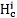 ,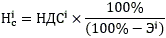 где: - норматив допустимого сброса i-го загрязняющего вещества, установленный (рассчитанный, представленный) для объектов данной централизованной системы водоотведения или технологической зоны водоотведения (если централизованная система водоотведения состоит из 2 и более технологических зон водоотведения) (мг/дм3);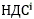  - показатель эффективности удаления i-го загрязняющего вещества очистными сооружениями организации, осуществляющей водоотведение (процентов).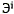 В случае если расчетные значения  больше максимальных допустимых значений показателей и концентраций по соответствующим загрязняющим веществам (показателям), указанных в приложении N 5 к настоящим Правилам, за величину  принимаются значения, указанные в этом приложении.177.Показатель эффективности удаления i-го загрязняющего вещества очистными сооружениями организации, осуществляющей водоотведение () (процентов), определяется организацией, осуществляющей водоотведение, по формуле:,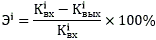 где: - усредненное значение концентрации i-го загрязняющего вещества в сточных водах, поступающих на очистные сооружения организации, осуществляющей водоотведение (мг/дм3);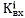  - усредненное значение концентрации i-го загрязняющего вещества в сточных водах на выпуске сточных вод в водный объект с очистных сооружений организации, осуществляющей водоотведение (мг/дм3).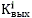 Расчет  и  выполняется за период не менее 12 календарных месяцев (для загрязняющих веществ, определение усредненных значений концентрации которых требует отбора проб сточных вод 1 раз в 3 месяца согласно приложению N 6 к настоящим Правилам - за период не менее 8 календарных месяцев), предшествующих первому числу месяца представления организацией, осуществляющей водоотведение, рассчитанных значений нормативов состава сточных вод в орган, уполномоченный на установление нормативов состава сточных вод, либо за фактическое время работы очистных сооружений организации, осуществляющей водоотведение, - в случае, если такие очистные сооружения эксплуатируются организацией, осуществляющей водоотведение, менее 12 календарных месяцев до даты представления организацией, осуществляющей водоотведение, рассчитанных значений нормативов состава сточных вод. Периодичность отбора проб сточных вод, необходимых для определения указанных усредненных значений концентрации, приведена в приложении N 6 к настоящим Правилам. При этом для загрязняющих веществ, определение усредненных значений концентрации которых требует отбора проб сточных вод 1 раз в 3 месяца в соответствии с приложением N 6 к настоящим Правилам, интервал между датами отборов проб должен составлять не менее 30 календарных дней.При представлении организацией, осуществляющей водоотведение, рассчитанных значений нормативов состава сточных вод в орган, уполномоченный на установление нормативов состава сточных вод, до 1 января 2021 г. расчет  и  может выполняться за период не менее 60 календарных дней, при этом  и  рассчитываются на основании результатов анализов не менее 12 проб сточных вод (для загрязняющих веществ, определение усредненных значений концентрации которых требует отбора проб сточных вод 1 раз в 3 месяца в соответствии с приложением N 6 к настоящим Правилам  и  рассчитываются на основании результатов анализов не менее 4 проб сточных вод), поступающих на очистные сооружения организации, осуществляющей водоотведение, с интервалом между датами отбора проб не менее 5 календарных дней.В случае если результат анализа пробы сточных вод, поступающих на очистные сооружения, или результат анализа пробы сточных вод на выпуске сточных вод в водный объект по конкретному показателю находятся вне диапазона измерений, предусмотренного нормативным документом, регулирующим методы определения конкретных показателей, или включенного в область аккредитации лаборатории, выполнившей исследование, в качестве результата анализа для определения показателя эффективности удаления загрязняющего вещества используется значение ближайшей границы соответствующего диапазона измерений.В случае если определенное в соответствии с настоящим пунктом значение Эi составляет более 99 процентов, значение данного показателя принимается равным 99 процентам. В случае если определенное в соответствии с настоящим пунктом значение Эi является отрицательной величиной, значение этого показателя принимается равным нулю.В случае если в централизованной системе водоотведения или технологической зоне водоотведения (если централизованная система водоотведения состоит из 2 и более технологических зон водоотведения) сточные воды, сбрасываемые в водные объекты, не проходят очистку на очистных сооружениях, осуществляющих очистку сточных вод перед их сбросом в водный объект, значение  принимается равным нулю.178.В случае если в централизованной системе водоотведения или технологической зоне водоотведения (если централизованная система водоотведения состоит из 2 и более технологических зон водоотведения) очистка сточных вод осуществляется на 2 и более очистных сооружениях организации, осуществляющей водоотведение, либо часть сточных вод не проходит очистку на очистных сооружениях организации, осуществляющей водоотведение, показатель  определяется по формуле:,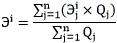 где:j - очистные сооружения организации, осуществляющей водоотведение, или выпуск сточных вод, не прошедших очистку (количество j принимает значения от 1 до n); - объем сточных вод, очищаемых на j-х очистных сооружениях организации, осуществляющей водоотведение, за период не менее 12 календарных месяцев, предшествующих первому числу месяца представления организацией, осуществляющей водоотведение, рассчитанных значений нормативов состава сточных вод в орган, уполномоченный на установление нормативов состава сточных вод, либо за фактическое время работы очистных сооружений организации, осуществляющей водоотведение, в случае, если очистные сооружения введены в эксплуатацию менее чем за 12 календарных месяцев до даты представления организацией, осуществляющей водоотведение, рассчитанных значений нормативов состава сточных вод в орган, уполномоченный на установление нормативов состава сточных вод, либо объем сточных вод, не прошедших очистку на очистных сооружениях организации, осуществляющей водоотведение, за период не менее 12 календарных месяцев до даты представления организацией, осуществляющей водоотведение, рассчитанных значений нормативов состава сточных вод в орган, уполномоченный на установление нормативов состава сточных вод (куб. метров);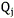  - показатель эффективности удаления i-го загрязняющего вещества на j-х очистных сооружениях организации, осуществляющей водоотведение (процентов) или на j-м выпуске сточных вод, не прошедших очистку.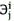 В случае если определенное в соответствии с настоящим пунктом значение  оставляет более 99 процентов, значение данного показателя принимается равным 99 процентов. В случае если определенное в соответствии с настоящим пунктом значение  является отрицательной величиной, значение этого показателя принимается равным нулю.В случае если в централизованной системе водоотведения или технологической зоне водоотведения (если централизованная система водоотведения состоит из 2 и более технологических зон водоотведения) часть сточных вод, сбрасываемых в водный объект, не проходит очистку на очистных сооружениях, обеспечивающих очистку сточных вод перед их сбросом в водный объект, значение  для данного объема сточных вод принимается равным нулю.179.В случае если объектами одной централизованной системы водоотведения или технологической зоны водоотведения (если централизованная система водоотведения состоит из 2 и более технологических зон водоотведения) сброс сточных вод осуществляется в разные водные объекты, для которых установлены (рассчитаны, представлены) различные нормативы допустимых сбросов и (или) установлены различные технологические нормативы (в отношении технологически нормируемых веществ), или сброс сточных вод осуществляется в один и тот же водный объект, но из разных выпусков сточных вод, для которых установлены (рассчитаны, представлены) различные нормативы допустимых сбросов или установлены различные технологические нормативы (в отношении технологически нормируемых веществ), расчет норматива состава сточных вод i-го загрязняющего вещества () (мг/дм3) осуществляется по формуле (за исключением установления нормативов состава сточных вод в отношении технологически нормируемых веществ в соответствии с пунктом 180 настоящих Правил):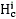 ,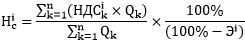 где:k - выпуск сточных вод в водный объект, для которого по i-му загрязняющему веществу установлен (рассчитан, представлен) норматив допустимого сброса и (или) установлен технологический норматив (в отношении технологически нормируемого вещества), значение которого отличается от установленного (рассчитанного, представленного) норматива допустимого сброса и (или) установленного технологического норматива (в отношении технологически нормируемого вещества) для другого выпуска сточных вод (количество k принимает значения от 1 до n); - норматив допустимого сброса или технологический норматив i-го загрязняющего вещества, сбрасываемого в водный объект через выпуск сточных вод k (мг/дм3);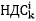  - объем сточных вод, сбрасываемых в водный объект через выпуск сточных вод k (тыс. м3/сут).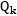 В случае если объектами одной централизованной системы водоотведения или технологической зоны водоотведения (если централизованная система водоотведения состоит из 2 и более технологических зон водоотведения) сброс сточных вод осуществляется в разные водные объекты, для которых установлены (рассчитаны, представлены) различные нормативы допустимых сбросов и (или) установлены различные технологические нормативы (в отношении технологически нормируемых веществ), или сброс сточных вод осуществляется в один и тот же водный объект, но из разных выпусков сточных вод, для которых установлены (рассчитаны, представлены) различные нормативы допустимых сбросов и (или) установлены различные технологические нормативы (в отношении технологически нормируемых веществ), для целей расчета норматива состава сточных вод в соответствии с настоящим пунктом по i-му загрязняющему веществу не учитываются значения  и  выпусков сточных вод в водный объект одной централизованной системы водоотведения или технологической зоны водоотведения (если централизованная система водоотведения состоит из 2 и более технологических зон водоотведения), для которых по i-му загрязняющему веществу отсутствуют установленные (рассчитанные, представленные) нормативы допустимых сбросов или установленные технологические нормативы.В случае если расчетные значения  больше максимальных допустимых значений показателей и концентраций по соответствующим загрязняющим веществам (показателям), указанных в приложении N 5 к настоящим Правилам, за величину  принимаются значения, указанные в этом приложении.180.Нормативы состава сточных вод при сбросе сточных вод через централизованные общесплавные и бытовые системы водоотведения поселений или городских округов либо централизованные комбинированные системы водоотведения поселений или городских округов (применительно к сбросу в общесплавные и бытовые системы водоотведения) в отношении технологически нормируемых веществ (взвешенные вещества, БПК5, ХПК, аммоний-ион, фосфор фосфатов), а также нормативы состава сточных вод при сбросе сточных вод через централизованные ливневые системы водоотведения поселений или городских округов либо централизованные комбинированные системы водоотведения поселений или городских округов (применительно к сбросу в ливневые системы водоотведения) в отношении технологически нормируемых веществ (ХПК, БПК5, взвешенные вещества, нефтепродукты, фосфор фосфатов) устанавливаются равными значениям нормативов состава сточных вод в отношении технологически нормируемых веществ при сбросе сточных вод в централизованные системы водоотведения поселений или городских округов согласно приложению N 7.Нормативы состава сточных вод в отношении технологически нормируемых веществ устанавливаются в соответствии с настоящим пунктом для объектов абонентов централизованной системы водоотведения или технологической зоны водоотведения (если централизованная система водоотведения состоит из 2 и более технологических зон водоотведения), отнесенной к централизованным системам водоотведения поселений или городских округов, в случае наличия у организации, эксплуатирующей данную централизованную систему водоотведения или технологическую зону водоотведения (если централизованная система водоотведения состоит из 2 и более технологических зон водоотведения), в отношении всех объектов такой системы (зоны) действующего комплексного экологического разрешения или поданной декларации о воздействии на окружающую среду и согласованного плана мероприятий по охране окружающей среды в случае, если разработка такого плана необходима в соответствии со статьей 67.1 Федерального закона "Об охране окружающей среды".181.При сбросе сточных вод через централизованные системы водоотведения поселений или городских округов нормативы состава сточных вод в отношении нитрат-аниона и нитрит-аниона не устанавливаются.XIV. Требования к содержанию плана снижения сбросов, порядок и сроки его согласования, основания для отказа в согласовании плана снижения сбросов (в ред. Постановления Правительства РФ от 22.05.2020 N 728)182.Абоненты, допустившие по результатам, полученным в ходе осуществления контроля состава и свойств сточных вод, превышение нормативов состава сточных вод по одному и тому же загрязняющему веществу 2 раза и более в течение 12 месяцев со дня первого превышения, и абоненты, допустившие по результатам анализов контрольных проб однократное превышение нормативов состава сточных вод в 3 раза и более, обязаны в течение 90 календарных дней со дня уведомления организацией, осуществляющей водоотведение, о таком нарушении разработать план снижения сбросов, утвердить его после согласования с уполномоченным органом, а также с организацией, осуществляющей водоотведение, и реализовать план снижения сбросов в сроки, предусмотренные этим планом. Иные абоненты вправе разработать и утвердить план снижения сбросов (за исключением абонентов, указанных в пункте 203 настоящих Правил).Для абонентов, сбрасывающих сточные воды в централизованную систему водоотведения или технологическую зону водоотведения (если централизованная система водоотведения состоит из 2 и более технологических зон водоотведения), отнесенную к централизованным системам водоотведения поселений или городских округов, обязанность по разработке и реализации плана снижения сбросов в отношении технологически нормируемых веществ возникает при условии превышения 2 раза и более в течение 12 месяцев со дня первого превышения или однократного превышения в 3 раза и более соответствующих показателей, определяющих значения нормативов состава сточных вод в отношении технологически нормируемых веществ для централизованных систем водоотведения поселений или городских округов, предусмотренных приложением N 7 к настоящим Правилам.В случае если между организацией, осуществляющей водоотведение или очистку сточных вод, и абонентом в соответствии с пунктом 114 настоящих Правил заключен договор водоотведения (единый договор холодного водоснабжения и водоотведения), предусматривающий прием сточных вод с превышением максимальных допустимых значений показателей и концентраций по показателям, относящимся к технологическим показателям работы очистных сооружений организации, осуществляющей водоотведение, определенным в соответствии с проектной и (или) технической документацией таких очистных сооружений (для очистных сооружений централизованных систем водоотведения поселений или городских округов - по показателям, относящимся к технологически нормируемым веществам), обязанность по разработке и реализации плана снижения сбросов у такого абонента в отношении показателей, относящихся к технологическим показателям работы очистных сооружений организации, осуществляющей водоотведение (для очистных сооружений централизованных систем водоотведения поселений или городских округов - в отношении технологически нормируемых веществ), возникает при условии превышения 2 раза и более в течение 12 месяцев со дня первого превышения или однократного превышения в 3 раза и более концентрации, предусмотренной таким договором водоотведения (единым договором холодного водоснабжения и водоотведения) по соответствующим технологическим показателям работы очистных сооружений организации, осуществляющей водоотведение (технологически нормируемым веществам).183.Организация, осуществляющая водоотведение, обязана уведомить абонента о случаях превышения нормативов состава сточных вод, указанных в пункте 182 настоящих Правил, не позднее 30 календарных дней со дня обнаружения по результатам, полученным в ходе осуществления контроля состава и свойств сточных вод, повторного превышения нормативов состава сточных вод в течение 12 месяцев со дня первого превышения или однократного превышения нормативов состава сточных вод в 3 раза и более любым способом, позволяющим подтвердить факт и дату получения уведомления.184.План снижения сбросов абонента, допустившего превышение нормативов состава сточных вод, указанное в пункте 182 настоящих Правил, должен обеспечить предотвращение превышений указанным абонентом нормативов состава сточных вод по всем веществам, по которым были допущены превышения нормативов состава сточных вод, посредством реализации одного или нескольких из следующих мероприятий:а)строительство или модернизация локальных очистных сооружений и (или) очистка сточных вод абонента с использованием локальных очистных сооружений, принадлежащих третьим лицам;б)создание систем оборотного водоснабжения;в)внедрение технологий производства продукции (товаров), оказания услуг, проведения работ, обеспечивающих снижение концентрации загрязняющих веществ в сточных водах.185.План снижения сбросов разрабатывается абонентом сроком до 7 лет и включает в себя:а)наименования мероприятий, обеспечивающих предотвращение превышений абонентом нормативов состава сточных вод, в том числе распределение указанных мероприятий по этапам, срок выполнения каждого из которых не может превышать 2 лет;б)сведения о загрязняющих веществах, в отношении которых абонентом планируется обеспечение предотвращения превышений нормативов состава сточных вод, о планируемом составе сточных вод абонента по итогам реализации плана снижения сбросов (этапа плана);в)сроки выполнения мероприятий плана снижения сбросов (этапа плана);г)объем расходов на реализацию мероприятий плана снижения сбросов (этапа плана);д)сведения о лицах, ответственных за выполнение мероприятий плана снижения сбросов.186.Организация, осуществляющая водоотведение, рассматривает план снижения сбросов в течение 20 рабочих дней со дня его получения и принимает решение о его согласовании или об обоснованном отказе в его согласовании и уведомляет о принятом решении абонента (любым способом, позволяющим подтвердить факт и дату получения абонентом уведомления) с возвращением абоненту подлинного экземпляра плана снижения сбросов. В случае если по истечении 20 рабочих дней со дня получения плана снижения сбросов организация, осуществляющая водоотведение, не направила абоненту уведомление о согласовании или об отказе в согласовании плана снижения сбросов, такой план считается согласованным организацией, осуществляющей водоотведение.В случае получения абонентом от организации, осуществляющей водоотведение, уведомления об отказе в согласовании плана снижения сбросов абонент в течение 20 рабочих дней обязан доработать план снижения сбросов с учетом замечаний, изложенных в уведомлении, и направить доработанный план снижения сбросов в организацию, осуществляющую водоотведение.187.После согласования плана снижения сбросов организацией, осуществляющей водоотведение, абонент направляет план снижения сбросов (с материалами, подтверждающими его согласование организацией, осуществляющей водоотведение) на согласование в уполномоченный орган по месту расположения водного объекта, в который осуществляется сброс сточных вод организацией, осуществляющей водоотведение.188.Уполномоченный орган рассматривает поступивший на согласование от абонента план снижения сбросов в течение 15 рабочих дней со дня его получения и принимает решение о его согласовании или об обоснованном отказе в его согласовании и уведомляет о принятом решении абонента (любым способом, позволяющим подтвердить факт и дату получения абонентом уведомления) с возвращением абоненту подлинного экземпляра плана снижения сбросов. В случае если по истечении 15 рабочих дней со дня получения плана снижения сбросов уполномоченный орган не направил абоненту уведомление о согласовании или об отказе в согласовании плана снижения сбросов, такой план считается согласованным уполномоченным органом.В случае получения абонентом от уполномоченного органа уведомления об отказе в согласовании плана снижения сбросов абонент в течение 20 рабочих дней со дня получения такого уведомления обязан доработать план снижения сбросов с учетом замечаний, изложенных в уведомлении, согласовать доработанный план снижения сбросов с организацией, осуществляющей водоотведение, и направить доработанный план снижения сбросов в уполномоченный орган.189.Основаниями для принятия решения об отказе в согласовании плана снижения сбросов являются:а)несоответствие плана снижения сбросов форме, приведенной в приложении N 1.2 к настоящим Правилам;б)несоответствие срока реализации плана снижения сбросов (этапа плана) предельному сроку, предусмотренному пунктом 185 настоящих Правил;в)несоответствие плана снижения сбросов требованиям к его содержанию, предусмотренным пунктом 185 настоящих Правил;г)отсутствие в плане снижения сбросов мероприятий, направленных на снижение сбросов загрязняющих веществ, в отношении которых у абонента возникла обязанность по разработке плана снижения сбросов в соответствии с пунктом 182 настоящих Правил, и обеспечивающих достижение планируемых показателей состава сточных вод абонента по итогам реализации плана снижения сбросов (этапа плана);д)непредставление материалов, обосновывающих наличие технической возможности обеспечить достижение планируемых показателей состава сточных вод абонента по итогам реализации плана снижения сбросов (этапа плана);е)необеспечение абонентом доступа представителям организации, осуществляющей водоотведение, к объектам абонента для проверки обоснованности мероприятий плана снижения сбросов.190.После согласования плана снижения сбросов организацией, осуществляющей водоотведение, и уполномоченным органом план снижения сбросов утверждается руководителем абонента. Копия утвержденного руководителем абонента плана снижения сбросов не позднее 5 рабочих дней после его утверждения направляется в уполномоченный орган и организацию, осуществляющую водоотведение.191.По окончании каждого этапа плана снижения сбросов организация, осуществляющая водоотведение, проводит проверку реализации его мероприятий и при необходимости запрашивает у абонента документы, подтверждающие реализацию мероприятий плана снижения сбросов.192.В случае если у абонента, указанного в пункте 182 настоящих Правил, по истечении 90 календарных дней со дня уведомления абонента организацией, осуществляющей водоотведение, о превышении нормативов состава сточных вод 2 раза и более в течение 12 месяцев со дня первого превышения или об однократном превышении нормативов состава сточных вод в 3 раза и более отсутствует разработанный и утвержденный в установленном порядке план снижения сбросов, а также в случае неисполнения таким абонентом плана снижения сбросов в установленный этим планом срок или в случае неоднократного (более одного раза в течение одного календарного года) недопуска абонентом представителей организации, осуществляющей водоотведение, к месту отбора проб сточных вод, сбрасываемых абонентом в централизованную систему водоотведения (канализации), для проведения в установленном порядке контроля их состава и свойств организация, осуществляющая водоотведение, в течение 15 календарных дней по истечении указанных сроков или с даты второго недопуска информирует об этом соответствующий уполномоченный орган.193.Информирование уполномоченного органа о случаях, указанных в пункте 192 настоящих Правил, является основанием для проведения уполномоченным органом проверки абонента, привлечения его к ответственности в порядке, установленном законодательством Российской Федерации.XV. Порядок исчисления платы за сброс загрязняющих веществ в составе сточных вод сверх установленных нормативов состава сточных вод, порядок взимания указанной платы, а также порядок уменьшения указанной платы на величину фактически произведенных абонентом затрат на реализацию мероприятий по обеспечению предотвращения превышения нормативов состава сточных вод, включенных в план снижения сбросов (в ред. Постановления Правительства РФ от 22.05.2020 N 728)194.В случае если сточные воды, принимаемые от абонента в централизованную систему водоотведения, содержат загрязняющие вещества, концентрация которых превышает установленные нормативы состава сточных вод, абонент обязан внести организации, осуществляющей водоотведение, плату за сброс загрязняющих веществ в составе сточных вод сверх установленных нормативов состава сточных вод.195.Расчет платы за сброс загрязняющих веществ в составе сточных вод сверх установленных нормативов состава сточных вод производится организацией, осуществляющей водоотведение, ежемесячно на основании декларации, представляемой абонентом, а в случаях непредставления декларации, и случаях, предусмотренных пунктами 130 - 130.3 и 198 настоящих Правил, - на основании результатов, полученных в ходе осуществления контроля состава и свойств сточных вод, проводимого организацией, осуществляющей водоотведение. Оплата производится абонентом на основании счетов, выставляемых организацией, осуществляющей водоотведение, в течение 7 рабочих дней со дня выставления счета.196.В целях расчета платы за сброс загрязняющих веществ в составе сточных вод сверх установленных нормативов состава сточных вод для объектов абонентов организаций, осуществляющих водоотведение, применяются ставки платы за негативное воздействие на окружающую среду (сбросы загрязняющих веществ в водные объекты) и соответствующие дополнительные коэффициенты к ставкам такой платы, установленные федеральными законами и актами Правительства Российской Федерации.197.Плата за сброс загрязняющих веществ в составе сточных вод сверх установленных нормативов состава сточных вод () (рублей) для объектов абонентов, в отношении которых применяются нормативы состава сточных вод, определяется организацией, осуществляющей водоотведение, по следующей формуле (без учета налога на добавленную стоимость, учитываемого дополнительно):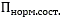 ,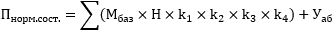 где: - масса сбросов загрязняющих веществ (платежная база) по каждому загрязняющему веществу, для которого установлен норматив состава сточных вод, определяемая в соответствии с пунктом 198 настоящих Правил (тонн);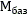 Н - ставки платы за негативное воздействие на окружающую среду (сбросы загрязняющих веществ в водные объекты), утверждаемые Правительством Российской Федерации в соответствии с Федеральным законом "Об охране окружающей среды" (руб./т); - коэффициент, применяемый в целях обеспечения компенсации платежей организации, осуществляющей водоотведение, за негативное воздействие на окружающую среду при сбросе загрязняющих веществ в составе сточных вод в водные объекты, равный: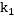 100 - за массу сбросов загрязняющих веществ в составе сточных вод сверх установленных нормативов состава сточных вод (за исключением случая, если подлежит применению коэффициент 25);25 - за массу сбросов загрязняющих веществ в составе сточных вод сверх установленных нормативов состава сточных вод на период реализации организациями, эксплуатирующими централизованные системы водоотведения, не отнесенные к централизованным системам водоотведения поселений или городских округов, программ повышения экологической эффективности или планов мероприятий по охране окружающей среды (в отношении загрязняющих веществ, для целей достижения технологических нормативов или нормативов допустимых сбросов которых разработаны указанные планы (программы); - коэффициент, равный 0,5, применяемый при сбросе абонентами в централизованные системы водоотведения поселений или городских округов загрязняющих веществ, не относящихся к веществам, для которых устанавливаются технологические показатели наилучших доступных технологий в сфере очистки сточных вод с использованием централизованных систем водоотведения поселений или городских округов;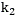  - коэффициенты, устанавливаемые Правительством Российской Федерации к ставкам платы за негативное воздействие на окружающую среду;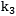  - коэффициент, учитывающий расходы организации, осуществляющей водоотведение, на выполнение функций по исчислению платы за сброс загрязняющих веществ в составе сточных вод сверх установленных нормативов состава сточных вод, выставлению счетов и сбору с абонентов указанной платы, равный 1,1;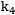  - размер компенсации абонентом расходов организации, осуществляющей водоотведение, на возмещение вреда, причиненного водному объекту, в случае невыявления абонентов, допустивших сброс загрязняющих веществ сверх установленных нормативов состава сточных вод, абонентов или иных лиц, допустивших сброс загрязняющих веществ в централизованную систему водоотведения (канализации), приведший к причинению вреда водному объекту, определяемый в соответствии с пунктом 199 настоящих Правил (рублей).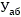 198.Масса сбросов загрязняющих веществ (платежная база) по каждому загрязняющему веществу, для которого установлен норматив состава сточных вод () (тонн), определяется по формуле:,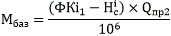 где: - фактическая концентрация i-го загрязняющего вещества или фактический показатель свойств сточных вод абонента, заявленные абонентом в декларации либо полученные в ходе осуществления контроля состава и свойств сточных вод, проводимого организацией, осуществляющей водоотведение (если в ходе осуществления контроля состава и свойств сточных вод, проводимого организацией, осуществляющей водоотведение, значение фактической концентрации i-го загрязняющего вещества или фактического показателя свойств сточных вод абонента по какому-либо показателю отличается от значения, заявленного абонентом в декларации) (мг/дм3). При наличии у абонента нескольких канализационных выпусков в систему водоотведения и при отсутствии на них приборов учета сточных вод (за исключением случаев определения объемов сточных вод по данным баланса водопотребления и водоотведения) значение  определяется как усредненное значение концентрации загрязняющего вещества (показателя свойств сточных вод) по канализационным выпускам, для которых было указано в декларации либо установлено в ходе осуществления контроля состава и свойств сточных вод превышение установленных нормативов состава сточных вод. Значение , полученное в ходе осуществления контроля состава и свойств сточных вод, проводимого организацией, осуществляющей водоотведение, подлежит применению с начала календарного месяца, в котором в ходе осуществления контроля состава и свойств сточных вод зафиксирован сброс загрязняющих веществ в составе сточных вод сверх установленных нормативов состава сточных вод, до следующего отбора проб сточных вод организацией, осуществляющей водоотведение (если он был осуществлен в этом же календарном месяце), или до начала календарного месяца, в котором организацией, осуществляющей водоотведение, произведен следующий отбор проб, но не более чем за 3 календарных месяца (при расчетах платы на основании результатов, полученных в ходе осуществления контроля состава и свойств сточных вод, проводимого организацией, осуществляющей водоотведение);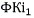  - норматив состава сточных вод, установленный органом, уполномоченным на установление нормативов состава сточных вод, в соответствии с настоящими Правилами (мг/дм3); - объем сточных вод, отведенных (сброшенных) с объекта абонента через канализационный выпуск, определенный по показаниям прибора учета сточных вод (для поверхностных сточных вод - расчетным способом) либо в соответствии с балансом водопотребления и водоотведения в случаях, предусмотренных Правилами организации коммерческого учета воды, сточных вод, а в иных случаях - общий объем сточных вод с начала календарного месяца, в котором согласно указанию абонентом в декларации либо результатам контроля состава и свойств сточных вод абонента установлено превышение нормативов состава сточных вод, до следующего отбора проб организацией, осуществляющей водоотведение (если он был произведен в этом же календарном месяце) или до начала календарного месяца, в котором организацией, осуществляющей водоотведение, произведен следующий отбор проб, но не более чем за 3 календарных месяца (при расчетах платы на основании результатов, полученных в ходе осуществления контроля состава и свойств сточных вод, проводимого организацией, осуществляющей водоотведение) (куб. метров). При расчете платы за сброс загрязняющих веществ в составе сточных вод сверх установленных нормативов состава сточных вод на основании декларации указанные объемы сточных вод учитываются ежемесячно в течение срока действия декларации. В случае если организация, осуществляющая водоотведение или очистку сточных вод, принимает сточные воды от другой организации, осуществляющей водоотведение, значение  такой организации уменьшается на объем сточных вод, отведенных в ее канализационные сети абонентами, для объектов которых нормативы состава сточных вод не устанавливаются.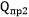 В случае если значение  меньше установленного значения , то значение  по данному загрязняющему веществу принимается равным нулю.В случае если между организацией, осуществляющей водоотведение или очистку сточных вод, и абонентом в соответствии с пунктом 114 настоящих Правил заключен договор водоотведения (единый договор холодного водоснабжения и водоотведения), предусматривающий прием сточных вод с превышением максимальных допустимых значений показателей и концентраций по показателям, относящимся к технологическим показателям работы очистных сооружений организации, осуществляющей водоотведение, определенным в соответствии с проектной и (или) технической документацией таких очистных сооружений (для очистных сооружений централизованных систем водоотведения поселений или городских округов - по показателям, относящимся к технологически нормируемым веществам), то для целей настоящего пункта значение  по показателям, относящимся к технологическим показателям работы очистных сооружений организации, осуществляющей водоотведение (для очистных сооружений централизованных систем водоотведения поселений или городских округов - по технологически нормируемым веществам), принимается равным значениям, предусмотренным договором водоотведения (единым договором холодного водоснабжения и водоотведения) по соответствующим технологическим показателям работы очистных сооружений организации, осуществляющей водоотведение (технологически нормируемым веществам).199.Размер компенсации абонентом расходов организации, осуществляющей водоотведение, на возмещение вреда, причиненного водному объекту, в случае невыявления абонентов, допустивших сброс загрязняющих веществ сверх установленных нормативов состава сточных вод, абонентов или иных лиц, допустивших сброс загрязняющих веществ в централизованную систему водоотведения (канализации), приведший к причинению вреда водному объекту () (рублей), определяется по формуле: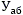 ,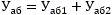 где: - размер компенсации абонентом расходов организации, осуществляющей водоотведение, на возмещение вреда, причиненного водному объекту, в случае невыявления абонентов, допустивших сброс загрязняющих веществ сверх установленных нормативов состава сточных вод, или иных лиц, допустивших сброс загрязняющих веществ в централизованную систему водоотведения (канализации), приведший к причинению вреда водному объекту (при сбросе загрязняющих веществ, для которых в отношении абонентов данной централизованной системы водоотведения или технологической зоны водоотведения (если централизованная система водоотведения состоит из 2 и более технологических зон водоотведения) установлены нормативы состава сточных вод), который определяется по формуле, указанной в пункте 200 настоящих Правил (рублей);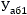  - размер компенсации абонентом расходов организации, осуществляющей водоотведение, на возмещение вреда, причиненного водному объекту, в случае невыявления абонентов или иных лиц, допустивших сброс загрязняющих веществ в централизованную систему водоотведения (канализации), приведший к причинению вреда водному объекту (при сбросе загрязняющих веществ, для которых в отношении абонентов данной централизованной системы водоотведения или технологической зоны водоотведения (если централизованная система водоотведения состоит из 2 и более технологических зон водоотведения) не установлены нормативы состава сточных вод), который определяется по формуле, указанной в пункте 201 настоящих Правил (рублей).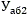 200.Значение  определяется по формуле: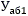 ,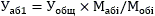 где: - расходы, фактически понесенные организацией, осуществляющей водоотведение, на возмещение вреда, причиненного водному объекту, при сбросе загрязняющих веществ от объектов соответствующей централизованной системы водоотведения или технологической зоны водоотведения (если централизованная система водоотведения состоит из 2 и более технологических зон водоотведения) (рублей);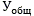  - масса загрязняющего вещества, сброшенного объектом абонента в централизованную систему водоотведения или технологическую зону водоотведения (если централизованная система водоотведения состоит из 2 и более технологических зон водоотведения), сброс загрязняющих веществ объектами которой явился основанием для предъявления организации, осуществляющей водоотведение, требования о возмещении вреда, причиненного водному объекту, рассчитанная как произведение указанных в пункте 198 настоящих Правил значений  (при значении  больше установленного значения ) и , в календарном году, в котором был зафиксирован факт причинения вреда водному объекту, за календарные месяцы, в которые согласно указанию абонентом в декларации либо результатам контроля состава и свойств сточных вод абонента зафиксировано превышение установленных нормативов состава сточных вод по соответствующему загрязняющему веществу (тонн);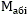  - сумма значений  всех абонентов в календарном году, в котором был зафиксирован факт причинения вреда водному объекту, по соответствующему загрязняющему веществу (тонн).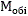 201.Значение  определяется по формуле: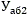 ,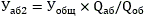 где: - объем сточных вод, отведенных (сброшенных) с объекта абонента в централизованную систему водоотведения или технологическую зону водоотведения (если централизованная система водоотведения состоит из 2 и более технологических зон водоотведения), сброс загрязняющих веществ объектами которой явился основанием для предъявления организации, осуществляющей водоотведение, требования о возмещении вреда, причиненного водному объекту, в календарном году, в котором был зафиксирован факт причинения вреда водному объекту, за календарные месяцы, в которые согласно указанию абонентом в декларации либо результатам контроля состава и свойств сточных вод абонента зафиксировано превышение установленных нормативов состава сточных вод (куб. метров);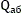  - сумма значений  всех абонентов в календарном году, в котором зафиксирован факт причинения вреда водному объекту (куб. метров).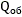 202.Компенсация абонентом расходов, фактически понесенных организацией, осуществляющей водоотведение, на возмещение вреда, причиненного водному объекту, указанных в пунктах 199 - 201 настоящих Правил, начисляется организацией, осуществляющей водоотведение, однократно по истечении календарного месяца, в течение которого были фактически понесены указанные расходы, и оплачивается абонентом на основании отдельного счета, выставляемого организацией, осуществляющей водоотведение.Размер компенсации абонентом расходов организации, осуществляющей водоотведение, на возмещение вреда, причиненного водному объекту, понесенных такой организацией в форме компенсации расходов на возмещение вреда, причиненного водному объекту, иной организации, осуществляющей водоотведение, определяется в порядке, предусмотренном пунктами 199 - 201 настоящих Правил. При этом значения ,  и  принимаются равными соответственно значениям ,  и , на основании которых в отношении организации, осуществляющей водоотведение, произведен расчет компенсации расходов на возмещение вреда, причиненного водному объекту, иной организации, осуществляющей водоотведение.В случае если организация, осуществляющая водоотведение или очистку сточных вод, принимает сточные воды от другой организации, осуществляющей водоотведение, значения  или  такой организации уменьшаются на объем сточных вод, отведенных в ее канализационные сети от объектов абонентов, для которых нормативы состава сточных вод не устанавливаются.203.Для объектов абонентов (при наличии любого из условий):среднесуточный объем сбрасываемых сточных вод с которых менее указанного в абзаце первом пункта 124 настоящих Правил, используемых (в том числе фактически, без государственной регистрации юридических лиц и индивидуальных предпринимателей и (или) без указания соответствующего вида экономической деятельности в учредительных документах юридического лица или Едином государственном реестре юридических лиц) в целях осуществления деятельности гостиниц, предприятий общественного питания, полиграфической деятельности, деятельности по складированию и хранению, деятельности бань и душевых по предоставлению общегигиенических услуг, деятельности саун, деятельности сухопутного транспорта, розничной торговли моторным топливом в специализированных магазинах, предоставления услуг парикмахерскими и салонами красоты, производства пара и горячей воды (тепловой энергии), производства пищевых продуктов, производства стекла и изделий из стекла, производства строительных керамических материалов, производства керамических изделий, производства огнеупорных керамических товаров, производства стекловолокна, производства изделий из бетона, цемента и гипса, производства химических веществ и химических продуктов, производства кожи и изделий из кожи, производства одежды из кожи, обработки кож и шкур на бойнях, производства меховых изделий, производства электрических аккумуляторов и аккумуляторных батарей, гальванопокрытия, металлизации и тепловой обработки металла, производства лекарственных средств и материалов, применяемых в медицинских целях, производства резиновых и пластмассовых изделий, мойки транспортных средств, стирки или химической чистки текстильных и меховых изделий, сбора, обработки или утилизации отходов, обработки вторичного сырья, предоставления услуг в области ликвидации последствий загрязнений и прочих услуг, связанных с удалением отходов;с которых осуществляется сброс сточных вод с использованием сооружений и устройств, не подключенных (технологически не присоединенных) к централизованной системе водоотведения, а также при неорганизованном сбросе поверхностных сточных вод в централизованные ливневые или общесплавные системы водоотведения;расположенных во встроенном (пристроенном) нежилом помещении в многоквартирном доме при отсутствии отдельного канализационного выпуска в централизованную систему водоотведения, оборудованного канализационным колодцем;для отбора сбрасываемых с которых сточных вод отсутствует контрольный канализационный колодец, а также иной канализационный колодец, в котором отбор проб сточных вод абонента может быть осуществлен отдельно от сточных вод иных абонентов;расчет платы за сброс загрязняющих веществ в составе сточных вод сверх установленных нормативов состава сточных вод () (рублей) определяется по формуле: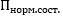 .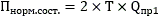 В случае если организацией, осуществляющей водоотведение, в соответствии с Правилами осуществления контроля состава и свойств сточных вод произведен отбор проб сточных вод абонентов, указанных в абзацах втором и третьем настоящего пункта, а также в случае принятия организацией, осуществляющей водоотведение, для осуществления контроля состава и свойств сточных вод декларации в отношении данных объектов абонентов расчет платы за сброс загрязняющих веществ в составе сточных вод сверх установленных нормативов состава сточных вод определяется в соответствии с пунктом 197 настоящих Правил.204.В случае отсутствия технической возможности осуществить отбор проб сточных вод абонента, являющегося транзитной организацией, в отдельном канализационном колодце без учета сточных вод абонентов, транспортировка которых осуществляется с использованием канализационных сетей, эксплуатируемых абонентом, являющимся транзитной организацией, при исчислении и взимании с такого абонента платы в пользу организации, осуществляющей водоотведение, за сброс загрязняющих веществ в составе сточных вод сверх установленных нормативов состава сточных вод, размер такой платы (рассчитанный на основании результатов анализа проб сточных вод, отобранных в определенном канализационном колодце) уменьшается на сумму платы всех абонентов, транспортировка сточных вод которых осуществляется с использованием канализационных сетей, эксплуатируемых абонентом, являющимся транзитной организацией, за сброс загрязняющих веществ в составе сточных вод сверх установленных нормативов состава сточных вод (при этом не может принимать отрицательные значения).205.Средства, полученные организацией, осуществляющей водоотведение, в виде платы за сброс загрязняющих веществ сверх установленных нормативов состава сточных вод, используются на цели внесения платы за негативное воздействие на окружающую среду, возмещения вреда, причиненного водным объектам, и финансирования инвестиционной программы организации, осуществляющей водоотведение, в части осуществления мероприятий по снижению негативного воздействия на окружающую среду.206.Средства, полученные организацией, осуществляющей водоотведение, не имеющей выпуска сточных вод в водный объект, от абонентов в виде платы за сброс загрязняющих веществ сверх установленных нормативов состава сточных вод, используются такой организацией на цели внесения платы за сброс загрязняющих веществ сверх установленных нормативов состава сточных вод в пользу иной организации, осуществляющей водоотведение, в канализационные сети которой сбрасываются сточные воды, и финансирования инвестиционной программы организации, осуществляющей водоотведение, в части осуществления мероприятий по строительству новых, реконструкции и (или) модернизации существующих объектов централизованных систем водоотведения.207.На период реализации плана снижения сбросов абонент и организация, эксплуатирующая централизованные системы водоотведения поселений или городских округов, заключают соглашение, предусматривающее вычет из суммы платы абонента за сброс загрязняющих веществ сверх установленных нормативов состава сточных вод суммы документально подтвержденных затрат на реализацию мероприятий, включенных в утвержденный в установленном порядке план снижения сбросов, в размере фактически произведенных абонентом затрат по состоянию на последнее число месяца, за который осуществляется выставление счета за сброс загрязняющих веществ сверх установленных нормативов состава сточных вод (по загрязняющим веществам, в отношении которых согласно плану снижения сбросов абонентом предусматривается обеспечение предотвращения превышений нормативов состава сточных вод), но не более объема расходов на реализацию мероприятий плана снижения сбросов, предусмотренного таким планом, и не более размера начисленной платы за сброс загрязняющих веществ сверх установленных нормативов состава сточных вод.Вычет суммы документально подтвержденных затрат на реализацию мероприятий плана снижения сбросов по итогам реализации отдельных этапов плана может осуществляться после окончания только тех этапов плана, по итогам реализации которых планом предусмотрено снижение содержания загрязняющих веществ в составе сточных вод, а также подтверждено такое снижение содержания по результатам анализов не менее 3 проб, отобранных организацией, осуществляющей водоотведение, с интервалом не менее 30 календарных дней.Вычет суммы документально подтвержденных затрат на реализацию мероприятий плана снижения сбросов производится по истечении срока реализации такого плана и подтверждения соблюдения абонентами нормативов состава сточных вод по результатам анализов не менее 3 проб, отобранных организацией, осуществляющей водоотведение, с интервалом не менее 30 календарных дней.В случае если по истечении срока реализации плана снижения сбросов соблюдение абонентами нормативов состава сточных вод по результатам анализов не менее 3 проб сточных вод, отобранных организацией, осуществляющей водоотведение, с интервалом не менее 30 календарных дней, не было подтверждено, организация, эксплуатирующая централизованные системы водоотведения поселений или городских округов, производит пересчет суммы платы абонента за сброс загрязняющих веществ сверх установленных нормативов состава сточных вод с включением в нее суммы документально подтвержденных затрат на реализацию такого плана, которая ранее была вычтена из суммы платы абонента за сброс загрязняющих веществ сверх установленных нормативов состава сточных вод.208.Расчет суммы документально подтвержденных затрат на реализацию мероприятий плана снижения сбросов, фактически произведенных абонентом на дату внесения платы, производится абонентом и представляется в организацию, осуществляющую водоотведение, с приложением следующих подтверждающих документов:а)план снижения сбросов и отчет о ходе его исполнения;б)договоры на поставку товарно-материальных ценностей, выполнение работ, оказание услуг, в том числе приобретение оборудования, проектирование, строительство, реконструкцию объектов и сооружений, и платежные документы, оформленные в установленном порядке, подтверждающие факт оплаты оборудования, работ и иных мероприятий, предусмотренных планом снижения сбросов с начала его реализации;в)документы, подтверждающие оказание услуг, выполнение работ по проектированию, строительству и реконструкции объектов и сооружений, в том числе акты приема-передачи объектов основных средств, разрешения на их ввод в эксплуатацию и (или) акты ввода объектов основных средств в эксплуатацию, акты о приемке выполненных работ (услуг) и справки о стоимости выполненных работ (услуг) и затрат, счета-фактуры;г)заверенная абонентом, обязанным вносить плату за сброс загрязняющих веществ сверх установленных нормативов состава сточных вод, пояснительная записка с расшифровкой сумм денежных средств, затраченных на реализацию мероприятий, предусмотренных планом снижения сбросов.209.Документально подтвержденные затраты на реализацию мероприятий плана снижения сбросов, фактически произведенные абонентом до согласования и утверждения в установленном порядке плана снижения сбросов и заключения соглашения, указанного в пункте 207 настоящих Правил, не подлежат вычету из суммы платы абонента за сброс загрязняющих веществ в составе сточных вод сверх установленных нормативов состава сточных вод.210.В случае если мероприятие, направленное одновременно на обеспечение предотвращения нарушений абонентом требований к составу и свойствам сточных вод, отводимых в централизованные системы водоотведения, устанавливаемых в целях предотвращения негативного воздействия на работу объектов централизованной системы водоотведения, и на предотвращение превышений абонентом нормативов состава сточных вод по одному и тому же загрязняющему веществу (показателю), включено в план по соблюдению требований к составу и свойствам сточных вод и план снижения сбросов, в целях учета затрат на реализацию такого мероприятия может быть использовано его включение только в один из указанных планов (по выбору абонента), а затраты на реализацию такого мероприятия в течение всего периода реализации планов могут быть учтены при расчете только одной из начисляемых абоненту плат: платы за негативное воздействие на работу централизованной системы водоотведения или платы за сброс загрязняющих веществ в составе сточных вод сверх установленных нормативов состава сточных вод (по выбору абонента).ПРИЛОЖЕНИЕ N 1
к Правилам холодного водоснабжения
и водоотведения(форма)АКТ РАЗГРАНИЧЕНИЯ БАЛАНСОВОЙ ПРИНАДЛЕЖНОСТИ И ЭКСПЛУАТАЦИОННОЙ ОТВЕТСТВЕННОСТИ(в ред. Постановления Правительства РФ от 22.05.2020 N 728)с другой стороны, именуемые в дальнейшем сторонами, составили настоящий акт о том, что:границей балансовой принадлежности объектов централизованных системграницей эксплуатационной ответственности объектов централизованных системПодписи сторонПРИЛОЖЕНИЕ N 1.1
к Правилам холодного водоснабжения
и водоотведенияФОРМА ДЕКЛАРАЦИИ О СОСТАВЕ И СВОЙСТВАХ СТОЧНЫХ ВОД(в ред. Постановления Правительства РФ от 22.05.2020 N 728)Вид документа (нужное отметить):ДЕКЛАРАЦИЯ О СОСТАВЕ И СВОЙСТВАХ СТОЧНЫХ ВОД НА 20__ ГОД
(с приложениями на ____ листах)3.Реквизиты договора, на основании которого осуществляется водоотведение:Примечания:1.Значение фактической концентрации i-го загрязняющего вещества или фактического показателя сточных вод абонента определяется по валовому содержанию в натуральной пробе сточных вод.2.Фактические концентрации загрязняющих веществ и фактические показатели свойств сточных вод характеризуют состав и свойства сточных вод, которые абонент сбрасывает в централизованную систему водоотведения и значения которых обязуется соблюдать в течение срока действия декларации.Фактические концентрации могут содержать превышения нормативов состава сточных вод и максимально допустимых значений показателей и концентраций по перечню, приведенному в приложении N 5 к Правилам холодного водоснабжения и водоотведения, утвержденным постановлением Правительства Российской Федерации от 29 июля 2013 г. N 644 "Об утверждении Правил холодного водоснабжения и водоотведения и о внесении изменений в некоторые акты Правительства Российской Федерации". Указанный перечень загрязняющих веществ не может предусматривать вещества, материалы, отходы и (или) сточные воды, запрещенные к сбросу в централизованную систему водоотведения.6.Среднесуточный фактический объем сбрасываемых сточных вод за истекший календарный год _______ м3/сут.К декларации прилагаются:схема внутриплощадочных канализационных сетей объекта абонента с указанием колодцев присоединения к централизованной системе водоотведения и канализационных колодцев, предназначенных для контроля состава и свойств сточных вод, заверенная печатью абонента (при наличии) и подписью его представителя (приложение N 1);копия доверенности лица, уполномоченного на подписание декларации по доверенности (приложение N 2).Срок действия декларации (заполняется организацией, осуществляющей водоотведение, определяется по заявке абонента, не может быть менее одного года):Достоверность и полноту сведений, указанных в настоящей декларации, подтверждаю:Контактный телефон представителя абонента ____________________________.ПодписьДата М.П.ПРИЛОЖЕНИЕ N 1.2
к Правилам холодного водоснабжения
и водоотведенияФОРМА ПЛАНА СНИЖЕНИЯ СБРОСОВ(в ред. Постановления Правительства РФ от 22.05.2020 N 728)Срок реализации плана с ___________ г. по ____________ г.ПРИЛОЖЕНИЕ N 2
к Правилам холодного водоснабжения
и водоотведенияФОРМА ПЛАНА ПО ОБЕСПЕЧЕНИЮ СОБЛЮДЕНИЯ ТРЕБОВАНИЙ К СОСТАВУ И СВОЙСТВАМ СТОЧНЫХ ВОД, УСТАНОВЛЕННЫХ В ЦЕЛЯХ ПРЕДОТВРАЩЕНИЯ НЕГАТИВНОГО ВОЗДЕЙСТВИЯ НА РАБОТУ ЦЕНТРАЛИЗОВАННОЙ СИСТЕМЫ ВОДООТВЕДЕНИЯ(в ред. Постановления Правительства РФ от 03.11.2016 N 1134)ПЛАН
___________________________________________________________________
(наименование, адрес объекта абонента)
ПО ОБЕСПЕЧЕНИЮ СОБЛЮДЕНИЯ ТРЕБОВАНИЙ К СОСТАВУ И СВОЙСТВАМ СТОЧНЫХ ВОД, УСТАНОВЛЕННЫХ В ЦЕЛЯХ ПРЕДОТВРАЩЕНИЯ НЕГАТИВНОГО ВОЗДЕЙСТВИЯ НА РАБОТУ ЦЕНТРАЛИЗОВАННОЙ СИСТЕМЫ ВОДООТВЕДЕНИЯ
с ___________________ г. по ___________________ г.ПРИЛОЖЕНИЕ N 3
к Правилам холодного водоснабжения
и водоотведенияМИНИМАЛЬНЫЕ НОРМЫ ВОДООБЕСПЕЧЕНИЯ ПРИ ВОДОСНАБЖЕНИИ НАСЕЛЕНИЯ ПУТЕМ ПОДВОЗА ВОДЫ(в ред. Постановления Правительства РФ от 03.11.2016 N 1134)Примечание.1.В настоящем документе в числителе указаны нормы водообеспечения взрослого населения и подростков (от 14 лет и старше), в знаменателе - нормы для детей от 1 года до 14 лет и кормящих женщин.2.Климатические зоны определены в соответствии со строительными нормами и правилами.3.Дополнительно к нормам, указанным в настоящем документе, для лечебных нужд предусматривается 5,5 дм3 воды в сутки на каждого больного, находящегося в лечебном учреждении, независимо от климатической зоны и режима водообеспечения.ПРИЛОЖЕНИЕ N 4
к Правилам холодного водоснабжения
и водоотведенияПЕРЕЧЕНЬ ВЕЩЕСТВ, МАТЕРИАЛОВ, ОТХОДОВ И СТОЧНЫХ ВОД, ЗАПРЕЩЕННЫХ К СБРОСУ В ЦЕНТРАЛИЗОВАННЫЕ СИСТЕМЫ ВОДООТВЕДЕНИЯ(в ред. Постановлений Правительства РФ от 03.11.2016 N 1134, от 22.05.2020 N 728)1.Вещества, способные образовывать в централизованной системе водоотведения взрывоопасные, токсичные и (или) горючие газы, органические растворители, горючие и взрывоопасные вещества (нефть, бензин, керосин и др.), синтетические и натуральные смолы, масла, мазут, лакокрасочные материалы и отходы, продукты и отходы нефтепереработки, органического синтеза (в том числе метилакрилат, метил-третбутиловый эфир), смазочно-охлаждающие жидкости, содержимое средств и систем огнетушения (кроме использования для тушения возгораний) (в ред. Постановления Правительства РФ от 22.05.2020 N 728)2.Растворы кислот и щелочей, в результате сброса которых образуются сточные воды с показателем общих свойств сточных вод по водородному показателю (pH) менее 4,5 или более 123.Дурно пахнущие и другие летучие вещества в количестве, приводящем к загрязнению атмосферы рабочей зоны в канализационных насосных станциях, в других производственных помещениях централизованной системы водоотведения, на территории очистных сооружений, сверх установленных для атмосферы рабочей зоны предельно допустимых концентраций4.Радиоактивные вещества свыше предельно допустимого уровня безопасного содержания в окружающей среде, утверждаемого уполномоченными государственными органами Российской Федерации, вещества по перечню и в концентрации согласно приложению N 4.1 к Правилам холодного водоснабжения и водоотведения, утвержденным постановлением Правительства Российской Федерации от 29 июля 2013 г. N 644 "Об утверждении Правил холодного водоснабжения и водоотведения и о внесении изменений в некоторые акты Правительства Российской Федерации" (за исключением веществ по перечню, приведенному в приложении N 5 к указанным Правилам), медицинские отходы классов А, Б, В, Г, эпидемиологически опасные бактериальные и вирусные загрязнения (за исключением веществ, сброс которых разрешен санитарно-эпидемиологическими требованиями), вещества, сброс которых в водные объекты запрещен (за исключением веществ по перечню, приведенному в приложении N 5). (в ред. Постановления Правительства РФ от 22.05.2020 N 728)5.Маточные растворы и кубовые остатки, гальванические растворы (электролиты) как исходные, так и отработанные, осадки (шламы) локальных очистных сооружений, осадки отстойников, ловушек, фильтров, отходы очистки воздуха (пылегазоочистного оборудования), осадки станций технической водоподготовки, в том числе котельных, теплоэлектростанций, ионообменные смолы, активированный уголь, концентрированные растворы регенерации систем водоподготовки, химические реактивы и реагенты6.Любые отходы скотобоен и переработки мяса, рыбы, ракообразных и моллюсков, каныга, цельная кровь, отходы обработки шкур и кож, отходы животноводства, звероводства и птицеводства, включая фекальные7.Твердые коммунальные отходы, мусор, собираемый при сухой уборке помещений, строительные материалы, отходы и мусор, отработанный грунт и транспортирующие растворы от подземных проходочных работ, грунт, зола, шлак, окалина, известь, цемент и другие вяжущие вещества, стружка, стекло, пылевидные частицы обработки металлов, стекла, камня и другие минеральные материалы, бумага, растительные остатки и отходы (листва, трава, древесные отходы, плодоовощные отходы и др.), за исключением предварительно гомогенизированных плодоовощных отходов в быту8.Волокнистые материалы (натуральные, искусственные или синтетические волокна, в том числе волос, шерсть, пряжа, ворс, перо) длиной волокна более 3 см, тара, упаковочные материалы и их элементы, любые металлические материалы, в том числе металлическая стружка, опилки, окалина, синтетические материалы (полимерные пленки, гранулы, пылевидные частицы, стружка и др.)9.Биологическая масса пищевых производств, фармацевтических производств и других биотехнологических процессов, пищевая продукция как годная, так неликвидная, сырье для ее производства, сыворотка творожная и сырная, барда спиртовая и дрожжевая, глютен и замочная вода (на крахмалопаточных производствах), пивная хмелевая дробина10.Минеральные включения гидравлической крупностью оседания более 2 мм/с, вещества (включения) гидравлической крупностью всплывания более 20 мм, любые неизмельченные предметы и материалы крупнее 2 см, любые сточные воды с цветностью более 150 единиц по хром-кобальтовой шкале11.Сточные воды с температурой +80°С и вышеПРИЛОЖЕНИЕ N 4.1
к Правилам холодного водоснабжения
и водоотведенияПЕРЕЧЕНЬ ЗАГРЯЗНЯЮЩИХ ВЕЩЕСТВ, РЕКОМЕНДУЕМЫХ К ОПРЕДЕЛЕНИЮ В СТОЧНЫХ ВОДАХ АБОНЕНТОВ В ЦЕЛЯХ ОСУЩЕСТВЛЕНИЯ КОНТРОЛЯ ЗА СБРОСОМ ЗАПРЕЩЕННЫХ ВЕЩЕСТВ СОГЛАСНО ПУНКТУ 4 ПРИЛОЖЕНИЯ N 4 К ПРАВИЛАМ ХОЛОДНОГО ВОДОСНАБЖЕНИЯ И ВОДООТВЕДЕНИЯ(в ред. Постановления Правительства РФ от 22.05.2020 N 728)<*> В случае если в отношении данных загрязняющих веществ осуществляется производственный контроль качества питьевой воды, подаваемой организацией, осуществляющей в отношении абонента одновременно водоснабжение и водоотведение, и по результатам такого контроля установлено, что значения показателей состава и свойств питьевой воды превышают данные значения, абонент считается нарушившим требования, предусмотренные подпунктом "а" пункта 113 Правил холодного водоснабжения и водоотведения, по соответствующим загрязняющим веществам только при условии превышения показателей состава и свойств питьевой воды, установленных по результатам производственного контроля, увеличенных в 1,1 раза.ПРИЛОЖЕНИЕ N 5
к Правилам холодного водоснабжения
и водоотведенияПЕРЕЧЕНЬ МАКСИМАЛЬНЫХ ДОПУСТИМЫХ ЗНАЧЕНИЙ НОРМАТИВНЫХ ПОКАЗАТЕЛЕЙ ОБЩИХ СВОЙСТВ СТОЧНЫХ ВОД И КОНЦЕНТРАЦИЙ ЗАГРЯЗНЯЮЩИХ ВЕЩЕСТВ В СТОЧНЫХ ВОДАХ, УСТАНОВЛЕННЫХ В ЦЕЛЯХ ПРЕДОТВРАЩЕНИЯ НЕГАТИВНОГО ВОЗДЕЙСТВИЯ НА РАБОТУ ЦЕНТРАЛИЗОВАННЫХ СИСТЕМ ВОДООТВЕДЕНИЯ(в ред. Постановлений Правительства РФ от 03.11.2016 N 1134, от 22.05.2020 N 728)<1> ФКi - фактическая концентрация i-ro загрязняющего вещества или фактический показатель свойств сточных вод абонента, указанные абонентом в декларации либо установленные в ходе осуществления контроля состава и свойств сточных вод абонента, отобранной организацией, осуществляющей водоотведение, на конкретном канализационном выпуске (мг/куб. дм). При наличии у абонента нескольких канализационных выпусков в систему водоотведения и при отсутствии на них приборов учета сточных вод (за исключением случаев определения объемов сточных вод по данным баланса водопотребления и водоотведения) за величину OKi принимается усредненное значение концентрации загрязняющего вещества (показателя свойств сточных вод) по канализационным выпускам, для которых абонентом было указано в декларации либо установлено в ходе осуществления контроля состава и свойств сточных вод превышение максимальных допустимых значений. (в ред. Постановления Правительства РФ от 22.05.2020 N 728)<2> ДКi - максимально допустимое значение концентрации i-ro загрязняющего вещества или показателя свойств сточных вод, предусмотренные настоящим приложением (мг/куб. дм).<3> Требования, установленные для сброса в централизованную общесплавную систему водоотведения.<4> Показатель соотношения ХПК:БПК5 применяется при условии превышения уровня ХПК 500 мг/дм3. Для сбросов в общесплавную централизованную систему водоотведения показатель соотношения ХПК:БПК5 применяется при условии превышения уровня ХПК 700 мг/дм3.<5> Требования, установленные в целях предотвращения негативного воздействия на канализационные сети.<6> При применении организацией, осуществляющей водоотведение, термических методов обезвреживания осадка сточных вод.<7> Применяется до 31 декабря 2017г., с 1 января 2018 г. до 31 декабря 2018 г. применяется коэффициент воздействия 0,9, с 1 января 2019 г. - 1,2.ПРИЛОЖЕНИЕ N 6
к Правилам холодного водоснабжения
и водоотведенияПЕРИОДИЧНОСТЬ ОТБОРА ПРОБ СТОЧНЫХ ВОД, НЕОБХОДИМЫХ ДЛЯ ОПРЕДЕЛЕНИЯ УСРЕДНЕННЫХ ЗНАЧЕНИЙ КОНЦЕНТРАЦИИ ЗАГРЯЗНЯЮЩЕГО ВЕЩЕСТВА В СТОЧНЫХ ВОДАХ, ПОСТУПАЮЩИХ НА ОЧИСТНЫЕ СООРУЖЕНИЯ ОРГАНИЗАЦИИ, ОСУЩЕСТВЛЯЮЩЕЙ ВОДООТВЕДЕНИЕ, И УСРЕДНЕННЫХ ЗНАЧЕНИЙ КОНЦЕНТРАЦИИ ДАННОГО ЗАГРЯЗНЯЮЩЕГО ВЕЩЕСТВА В СТОЧНЫХ ВОДАХ НА ВЫПУСКЕ СТОЧНЫХ ВОД В ВОДНЫЙ ОБЪЕКТ С ОЧИСТНЫХ СООРУЖЕНИЙ ОРГАНИЗАЦИИ, ОСУЩЕСТВЛЯЮЩЕЙ ВОДООТВЕДЕНИЕ (В ЦЕЛЯХ ОПРЕДЕЛЕНИЯ ПОКАЗАТЕЛЯ ЭФФЕКТИВНОСТИ УДАЛЕНИЯ ЗАГРЯЗНЯЮЩЕГО ВЕЩЕСТВА ОЧИСТНЫМИ СООРУЖЕНИЯМИ ОРГАНИЗАЦИИ, ОСУЩЕСТВЛЯЮЩЕЙ ВОДООТВЕДЕНИЕ)(в ред. Постановления Правительства РФ от 22.05.2020 N 728)<1> Объем сброса сточных вод в водный объект определяется как средний за 3 календарных года подряд, предшествующих календарному году, в котором была отобрана первая из проб сточных вод, необходимых для определения усредненных значений концентрации загрязняющего вещества, объем сброса сточных вод в водный объект, рассчитанный с использованием порядка ведения собственниками водных объектов и водопользователями учета объема забора (изъятия) водных ресурсов из водных объектов и объема сброса сточных вод и (или) дренажных вод, их качества, утвержденного федеральным органом исполнительной власти, осуществляющим функции по выработке государственной политики и нормативно-правовому регулированию в сфере изучения, использования, воспроизводства и охраны природных ресурсов (но не более проектной мощности очистных сооружений).В случае если очистные сооружения были введены в эксплуатацию менее чем за 3 календарных года, предшествующих календарному году, в котором была отобрана первая из проб сточных вод, необходимых для определения усредненных значений концентрации загрязняющего вещества, объем сброса сточных вод в водный объект определяется как средний за период с даты введения в эксплуатацию очистных сооружений объем сброса сточных вод в водный объект, рассчитанный с использованием порядка ведения собственниками водных объектов и водопользователями учета объема забора (изъятия) водных ресурсов из водных объектов и объема сброса сточных вод и (или) дренажных вод, их качества, утвержденного федеральным органом исполнительной власти, осуществляющим функции по выработке государственной политики и нормативно-правовому регулированию в сфере изучения, использования, воспроизводства и охраны природных ресурсов, но не более проектной мощности очистных сооружений.<2> Периодичность используется только для очистных сооружений централизованных систем водоотведения поселений или городских округов при отсутствии действующего комплексного экологического разрешения на такие очистные сооружения или поданной декларации о воздействии на окружающую среду и согласованного плана мероприятий по охране окружающей среды, если разработка такого плана необходима в соответствии со статьей 67.1 Федерального закона "Об охране окружающей среды", в отношении таких очистных сооружений.<3> За исключением случаев, указанных в примечании 2.ПРИЛОЖЕНИЕ N 7
к Правилам холодного водоснабжения
и водоотведенияЗНАЧЕНИЯ НОРМАТИВОВ СОСТАВА СТОЧНЫХ ВОД В ОТНОШЕНИИ ТЕХНОЛОГИЧЕСКИ НОРМИРУЕМЫХ ВЕЩЕСТВ ПРИ СБРОСЕ СТОЧНЫХ ВОД В ЦЕНТРАЛИЗОВАННЫЕ СИСТЕМЫ ВОДООТВЕДЕНИЯ ПОСЕЛЕНИЙ ИЛИ ГОРОДСКИХ ОКРУГОВ(в ред. Постановления Правительства РФ от 22.05.2020 N 728)<*> Значение норматива состава сточных вод при сбросе сточных вод в централизованные общесплавные системы водоотведения поселений или городских округов.УТВЕРЖДЕНЫ
постановлением Правительства
Российской Федерации
от 29 июля 2013 г. N 644ИЗМЕНЕНИЯ, КОТОРЫЕ ВНОСЯТСЯ В АКТЫ ПРАВИТЕЛЬСТВА РОССИЙСКОЙ ФЕДЕРАЦИИ(в ред. Постановлений Правительства РФ от 30.12.2013 N 1314 от 14.11.2014 N 1201, от 22.05.2020 N 728)1.Пункт утратил силу. (в ред. Постановления Правительства РФ от 22.05.2020 N 728)2.В постановлении Правительства Российской Федерации от 13 февраля 2006 г. N 83 (Собрание законодательства Российской Федерации, 2006, N 8, ст. 920; 2010, N 21, ст. 2607; N 50, ст. 6698; 2012, N 17, ст. 1981):а)в Правилах определения и предоставления технических условий подключения объекта капитального строительства к сетям инженерно-технического обеспечения, утвержденных указанным постановлением:абзац пятый пункта 4 дополнить словами ", схем тепло-, водоснабжения и водоотведения";в пункте 7:абзац первый после слов "местного значения," дополнить словами "схем тепло-, водоснабжения и водоотведения";абзац второй дополнить словами ", а также на случаи подключения к централизованным системам водоснабжения и (или) водоотведения";абзац восьмой пункта 8 дополнить словами ", а также виды подключаемых сетей инженерно-технического обеспечения";в пункте 11:абзац пятый после слов "к сетям инженерно-технического обеспечения" дополнить словами" (за исключением сетей инженерно-технического обеспечения, используемых в процессе холодного водоснабжения и водоотведения)";дополнить абзацем следующего содержания:"Плата за подключение к сетям инженерно-технического обеспечения, используемым в процессе холодного водоснабжения и водоотведения, определяется в соответствии с Федеральным законом "О водоснабжении и водоотведении".";в пункте 12:абзац второй после слов "соответствующих ресурсов" дополнить словами "и приему сточных вод";абзац четвертый дополнить словами ", а в отношении сетей тепло-, водоснабжения и водоотведения также с учетом схем тепло-, водоснабжения и водоотведения";в пункте 13:абзац первый после слов "к сетям инженерно-технического обеспечения" дополнить словами "(за исключением сетей инженерно-технического обеспечения, используемых в процессе холодного водоснабжения и водоотведения)";дополнить абзацем следующего содержания:"При наличии технической возможности подключения (технологического присоединения) к сетям инженерно-технического обеспечения, используемым в процессе холодного водоснабжения и водоотведения, и при наличии свободной мощности, необходимой для осуществления холодного водоснабжения и (или) водоотведения, организация, осуществляющая эксплуатацию указанных сетей, не вправе отказать в выдаче технических условий.";в пункте 17:абзац второй после слов "к сетям инженерно-технического обеспечения" дополнить словами "(за исключением сетей инженерно-технического обеспечения, используемых в процессе холодного водоснабжения и водоотведения)";дополнить абзацем следующего содержания:"Плата за подключение (технологическое присоединение) к сетям инженерно-технического обеспечения, используемым в процессе холодного водоснабжения и водоотведения, определяется в соответствии с Федеральным законом "О водоснабжении и водоотведении".";б)подпункт утратил силу. (в ред. Постановления Правительства РФ от 30.12.2013 N 1314)3.Пункт утратил силу. (в ред. Постановления Правительства РФ от 14.11.2014 N 1201)4.Пункт 11 Основ ценообразования в сфере водоснабжения и водоотведения, утвержденных постановлением Правительства Российской Федерации от 13 мая 2013 г. N 406 "О государственном регулировании тарифов в сфере водоснабжения и водоотведения" (Собрание законодательства Российской Федерации, 2013, N 20, ст. 2500), дополнить подпунктом "в" следующего содержания:"в)объем сточных вод.".(наименование организации)(наименование организации)(наименование организации)в лице,(наименование должности, фамилия, имя, отчество)действующего на основаниидействующего на основании,(положение, устав, доверенность - указать нужное)с одной стороны, и,(наименование организации)(наименование организации)в лице,(наименование должности, фамилия, имя, отчество)(наименование должности, фамилия, имя, отчество)действующего на основаниидействующего на основании,(положение, устав, доверенность - указать нужное)(положение, устав, доверенность - указать нужное)(положение, устав, доверенность - указать нужное)(холодного водоснабжения, водоотведения - указать нужное)(холодного водоснабжения, водоотведения - указать нужное)(холодного водоснабжения, водоотведения - указать нужное)являются(указать объекты, сооружения, устройства, являющиеся границей);(холодного водоснабжения, водоотведения - указать нужное)(холодного водоснабжения, водоотведения - указать нужное)являются(указать объекты, сооружения, устройства, являющиеся границей)"__" _____________ 20__ г."__" ______________ 20__ г.Декларация принята для контроляденьденьмесяцмесяцгодгодгодгод(наименование организации, осуществляющей водоотведение)(наименование организации, осуществляющей водоотведение)(наименование организации, осуществляющей водоотведение)(наименование организации, осуществляющей водоотведение)(наименование организации, осуществляющей водоотведение)(наименование организации, осуществляющей водоотведение)(наименование организации, осуществляющей водоотведение)(наименование организации, осуществляющей водоотведение)(наименование организации, осуществляющей водоотведение)(наименование организации, осуществляющей водоотведение)(наименование организации, осуществляющей водоотведение)Зарегистрирована за N(ф.и.о., должность работника организации, осуществляющей водоотведение, подпись)ПЕРВИЧНЫЙКОРРЕКТИРУЮЩИЙ1. Полное и сокращенное наименование абонента1. Полное и сокращенное наименование абонента2. Фактический адрес объектадоговор Nот4. Ф.И.О. (полностью) и должность руководителя абонента4. Ф.И.О. (полностью) и должность руководителя абонентаФ.И.О. (полностью), должность, реквизиты доверенности лица, уполномоченногоФ.И.О. (полностью), должность, реквизиты доверенности лица, уполномоченногоФ.И.О. (полностью), должность, реквизиты доверенности лица, уполномоченногоФ.И.О. (полностью), должность, реквизиты доверенности лица, уполномоченногоФ.И.О. (полностью), должность, реквизиты доверенности лица, уполномоченногона подписание по доверенностиКонтактный телефон, факс и адрес электронной почты абонентаКонтактный телефон, факс и адрес электронной почты абонента5. Код организации по Общероссийскому классификатору видов экономической деятельностиВиды деятельности по Общероссийскому классификатору видов экономической деятельности6. Фактические концентрации загрязняющих веществ в сточных водах абонента и фактические показатели свойств сточных вод абонента6. Фактические концентрации загрязняющих веществ в сточных водах абонента и фактические показатели свойств сточных вод абонента6. Фактические концентрации загрязняющих веществ в сточных водах абонента и фактические показатели свойств сточных вод абонента6. Фактические концентрации загрязняющих веществ в сточных водах абонента и фактические показатели свойств сточных вод абонентаN п/пНаименование вещества или показателяЕдиница измеренияФактическая концентрация i-го загрязняющего вещества или фактический показатель свойств сточных вод абонентаФактическая концентрация i-го загрязняющего вещества или фактический показатель свойств сточных вод абонентаКанализационный выпуск N 1 (технологическая зона водоотведения)Канализационный выпуск N 1 (технологическая зона водоотведения)Канализационный выпуск N 1 (технологическая зона водоотведения)Канализационный выпуск N 1 (технологическая зона водоотведения)Канализационный выпуск N 1 (технологическая зона водоотведения)1.Канализационный выпуск N... (технологическая зона водоотведения)Канализационный выпуск N... (технологическая зона водоотведения)Канализационный выпуск N... (технологическая зона водоотведения)Канализационный выпуск N... (технологическая зона водоотведения)Канализационный выпуск N... (технологическая зона водоотведения)1.3. Наличие локальных очистных сооружений4. Год постройки локальных очистных сооружений5. Состав локальных очистных сооруженийНачало""20г.Окончание""20г.Представитель абонентаФ.И.О.СОГЛАСОВАНО:СОГЛАСОВАНО:УТВЕРЖДАЮ:(наименование организации, осуществляющей водоотведение)(наименование федерального органа исполнительной власти, осуществляющего государственный экологический надзор (в случае, если объект абонента соответствует критериям определения объектов, подлежащих федеральному государственному экологическому надзору), или уполномоченного органа исполнительной власти субъекта Российской Федерации
(в иных случаях)(наименование абонента)(наименование организации, осуществляющей водоотведение)(наименование федерального органа исполнительной власти, осуществляющего государственный экологический надзор (в случае, если объект абонента соответствует критериям определения объектов, подлежащих федеральному государственному экологическому надзору), или уполномоченного органа исполнительной власти субъекта Российской Федерации
(в иных случаях)(наименование федерального органа исполнительной власти, осуществляющего государственный экологический надзор (в случае, если объект абонента соответствует критериям определения объектов, подлежащих федеральному государственному экологическому надзору), или уполномоченного органа исполнительной власти субъекта Российской Федерации
(в иных случаях)(наименование федерального органа исполнительной власти, осуществляющего государственный экологический надзор (в случае, если объект абонента соответствует критериям определения объектов, подлежащих федеральному государственному экологическому надзору), или уполномоченного органа исполнительной власти субъекта Российской Федерации
(в иных случаях)(должность и ф.и.о. руководителя, подпись, дата)(должность и ф.и.о. руководителя, подпись, дата)(наименование федерального органа исполнительной власти, осуществляющего государственный экологический надзор (в случае, если объект абонента соответствует критериям определения объектов, подлежащих федеральному государственному экологическому надзору), или уполномоченного органа исполнительной власти субъекта Российской Федерации
(в иных случаях)(должность и ф.и.о. руководителя, подпись, дата)(должность и ф.и.о. руководителя, подпись, дата)(должность и ф.и.о. руководителя, подпись, дата)(должность и ф.и.о. руководителя, подпись, дата)(должность и ф.и.о. руководителя, подпись, дата)(должность и ф.и.о. руководителя, подпись, дата)(должность и ф.и.о. руководителя, подпись, дата)(должность и ф.и.о. руководителя, подпись, дата)(должность и ф.и.о. руководителя, подпись, дата)(должность и ф.и.о. руководителя, подпись, дата)ПЛАН СНИЖЕНИЯ СБРОСОВПЛАН СНИЖЕНИЯ СБРОСОВПЛАН СНИЖЕНИЯ СБРОСОВПЛАН СНИЖЕНИЯ СБРОСОВПЛАН СНИЖЕНИЯ СБРОСОВ(наименование, адрес объекта абонента)(наименование, адрес объекта абонента)(наименование, адрес объекта абонента)(наименование, адрес объекта абонента)(наименование, адрес объекта абонента)N п/пНаименование мероприятия (этапа мероприятия, по которому планируется предотвращение превышений нормативов состава сточных вод)Номер канализационного выпуска в централизованную систему водоотведенияНомер канализационного выпуска в централизованную систему водоотведенияНомер канализационного выпуска в централизованную систему водоотведенияСрок выполненияОриентировочная стоимость мероприятий (тыс. рублей)Ориентировочная стоимость мероприятий (тыс. рублей)Ориентировочная стоимость мероприятий (тыс. рублей)Перечень загрязняющих веществ, по которым планируется предотвращение превышений нормативов состава сточных водПеречень загрязняющих веществ, по которым планируется предотвращение превышений нормативов состава сточных водКонцентрация загрязняющих веществ в сточных водах после осуществления мероприятия (этапа мероприятия) (мг/дм3)Концентрация загрязняющих веществ в сточных водах после осуществления мероприятия (этапа мероприятия) (мг/дм3)Ответственный исполнительОтветственный исполнительОтветственный исполнительПримечание1.2.3.ИсполнительИсполнительИсполнитель(должность)(должность)(должность)(подпись)(подпись)(ф.и.о.)(ф.и.о.)(телефон)(телефон)СОГЛАСОВАНО:СОГЛАСОВАНО:СОГЛАСОВАНО:УТВЕРЖДАЮ:(наименование организации, осуществляющей водоотведение)(наименование организации, осуществляющей водоотведение)(наименование организации, осуществляющей водоотведение)(наименование абонента)(должность и Ф.И.О руководителя, подпись, дата)(должность и Ф.И.О руководителя, подпись, дата)(должность и Ф.И.О руководителя, подпись, дата)(должность и Ф.И.О руководителя, подпись, дата)N п/пНаименование мероприятия (этапа мероприятия, по которому планируется соблюдение требований)Номер канализационного выпуска в централизованную систему водоотведенияНомер канализационного выпуска в централизованную систему водоотведенияНомер канализационного выпуска в централизованную систему водоотведенияСрок выполненияСрок выполненияОриентировочная стоимость мероприятий, (тыс. рублей)Ориентировочная стоимость мероприятий, (тыс. рублей)Ориентировочная стоимость мероприятий, (тыс. рублей)Перечень загрязняющих веществ, показателей общих свойств сточных вод, по которым планируется достижение установленных требованийПеречень загрязняющих веществ, показателей общих свойств сточных вод, по которым планируется достижение установленных требованийКонцентрация загрязняющих веществ в сточных водах, показатели общих свойств сточных вод после осуществления мероприятия (этапа мероприятия), (мг/дм3, единиц, °C)Ответственный исполнительПримечание1.2.3.ИсполнительИсполнительИсполнитель(должность)(должность)(должность)(подпись)(Ф.И.О.)(Ф.И.О.)(телефон)(телефон)Вид (цель) водопотребленияНормы водообеспечения для климатических зон (дм3 на человека в сутки)Нормы водообеспечения для климатических зон (дм3 на человека в сутки)Нормы водообеспечения для климатических зон (дм3 на человека в сутки)Вид (цель) водопотребленияIIIIII - IVПитье2
---
42,5
---
54
---
7Приготовление пищи, умывание7810Удовлетворение санитарно-гигиенических потребностей человека и обеспечение санитарно-гигиенического состояния помещения223240Всего31
----
3342,5
-----
4554
----
57N п/пЗагрязняющие вещества <*>Единица измеренияКонцентрация, при превышении которой сброс является запрещенным1.1,1,2,2-Тетрахлорэтанмг/дм30,22.Тетрахлорэтилен (перхлорэтилен)мг/дм30,023.1,2-Дихлорпропанмг/дм30,084.1,2-Дихлорэтанмг/дм30,0125.Дихлорметан (хлористый метилен)мг/дм30,086.Тетрахлорметан (четыреххлористый углерод)мг/дм30,0047.Цис-1,3-дихлорпропен, транс-1,3-дихлорпропенмг/дм30,028.Бензапиренмг/дм30,000029.Нафталинмг/дм30,01610.Нитробензолмг/дм30,0411.Анилин (аминобензол, фениламин)мг/дм30,000412.Трихлорбензол (сумма изомеров)мг/дм30,00413.Дибутилфталатмг/дм30,00414.о-Диметилфталат (диметилбензол-1,2-дикарбонат)мг/дм31,215.Диметилформамидмг/дм3116.Акрилонитрил (нитрил акриловой кислоты)мг/дм30,0417.Бромдихлорметанмг/дм30,1218.2,4-Дихлорфенолмг/дм30,000419.Трихлорэтиленмг/дм30,0220.Диметилмеркаптан (диметилсульфид)мг/дм30,0000221.Полихлорированные бифенилы (дифенилы) (ПХБ 28, ПХБ 52, ПХБ 74, ПХБ 99, ПХБ 101, ПХБ 105, ПХБ 110, ПХБ 153, ПХБ 170)мг/дм30,00002Наименование вещества (показателя)Наименование вещества (показателя)Единица измеренияМаксимальное допустимое значение показателя и (или) концентрации (по валовому содержанию в натуральной пробе сточных вод)ГруппаКоэффициент воздействия загрязняющего вещества или показателя свойств сточных вод на централизованные системы водоотведенияОтношение ФКi <1> к ДКi <2> или значение показателя, при котором превышение является грубымI. Максимальные допустимые значения нормативных показателей общих свойств сточных вод и концентраций загрязняющих веществ в сточных водах, установленные в целях предотвращения негативного воздействия на работу централизованных общесплавных и бытовых систем водоотведения, а также централизованных комбинированных систем водоотведения (применительно к сбросу в общесплавные и бытовые системы водоотведения)I. Максимальные допустимые значения нормативных показателей общих свойств сточных вод и концентраций загрязняющих веществ в сточных водах, установленные в целях предотвращения негативного воздействия на работу централизованных общесплавных и бытовых систем водоотведения, а также централизованных комбинированных систем водоотведения (применительно к сбросу в общесплавные и бытовые системы водоотведения)I. Максимальные допустимые значения нормативных показателей общих свойств сточных вод и концентраций загрязняющих веществ в сточных водах, установленные в целях предотвращения негативного воздействия на работу централизованных общесплавных и бытовых систем водоотведения, а также централизованных комбинированных систем водоотведения (применительно к сбросу в общесплавные и бытовые системы водоотведения)I. Максимальные допустимые значения нормативных показателей общих свойств сточных вод и концентраций загрязняющих веществ в сточных водах, установленные в целях предотвращения негативного воздействия на работу централизованных общесплавных и бытовых систем водоотведения, а также централизованных комбинированных систем водоотведения (применительно к сбросу в общесплавные и бытовые системы водоотведения)I. Максимальные допустимые значения нормативных показателей общих свойств сточных вод и концентраций загрязняющих веществ в сточных водах, установленные в целях предотвращения негативного воздействия на работу централизованных общесплавных и бытовых систем водоотведения, а также централизованных комбинированных систем водоотведения (применительно к сбросу в общесплавные и бытовые системы водоотведения)I. Максимальные допустимые значения нормативных показателей общих свойств сточных вод и концентраций загрязняющих веществ в сточных водах, установленные в целях предотвращения негативного воздействия на работу централизованных общесплавных и бытовых систем водоотведения, а также централизованных комбинированных систем водоотведения (применительно к сбросу в общесплавные и бытовые системы водоотведения)I. Максимальные допустимые значения нормативных показателей общих свойств сточных вод и концентраций загрязняющих веществ в сточных водах, установленные в целях предотвращения негативного воздействия на работу централизованных общесплавных и бытовых систем водоотведения, а также централизованных комбинированных систем водоотведения (применительно к сбросу в общесплавные и бытовые системы водоотведения)1.Взвешенные веществамг/дм330010,7 <7>32.БПК5мг/дм3300 (500 <3>)10,7 <7>33.ХПКмг/дм3500 (700 <3>)10,7 <7>34.Азот общиймг/дм35010,7 <7>35.Фосфор общиймг/дм31210,7 <7>36.Нефтепродуктымг/дм3102137.Хлор и хлораминымг/дм352228.Соотношение ХПК:БПК5-не более 2,5 <4>20,51,3(в ред. Постановления Правительства РФ от 22.05.2020 N 728)(в ред. Постановления Правительства РФ от 22.05.2020 N 728)(в ред. Постановления Правительства РФ от 22.05.2020 N 728)(в ред. Постановления Правительства РФ от 22.05.2020 N 728)(в ред. Постановления Правительства РФ от 22.05.2020 N 728)(в ред. Постановления Правительства РФ от 22.05.2020 N 728)(в ред. Постановления Правительства РФ от 22.05.2020 N 728)9.Фенолы (сумма)мг/дм3525310.Сульфиды (S-H2S+S2-)мг/дм31,5 <4>32211.Сульфатымг/дм31000 <5>32212.Хлоридымг/дм31000 <5>32213.Алюминиймг/дм3542314.Железомг/дм3542315.Марганецмг/дм3142316.Медьмг/дм3142317.Цинкмг/дм3142318.Хром общиймг/дм30,542319.Хром шестивалентныймг/дм30,05 (0,1 <6>)42320.Никельмг/дм30,25 (0,5 <6>)42321.Кадмиймг/дм30,015 (0,1 <6>)42322.Свинецмг/дм30,2542323.Мышьякмг/дм30,05 (0,1 <6>)42324.Ртутьмг/дм30,00542325.Водородный показатель (pH)единиц6 - 9 <5>1 (при 5,5 < pH < 6 и 9 < pH < 10),
2 (при 10  pH < 11),
3 (при 5 < pH  5,5 и 11  pH  12),
5 (при 4,5  pH  5)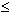 значения показателя менее 5 и более 1126.Температура°C+40 <5>-0,5 (+40 < ФК < +50),
1 (+50  ФК < +60),
2 (+60  ФК < +70),
3 (+70  ФК < +80)значение показателя +60 и более27.Жирымг/дм350 <5>-1328.Летучие органические соединения (ЛОС) (толуол, бензол, ацетон, метанол, этанол, бутанол-1, бутанол-2, пропанол-1, пропанол-2 - по сумме ЛОС)мг/дм320 <5>-12(в ред. Постановления Правительства РФ от 22.05.2020 N 728)(в ред. Постановления Правительства РФ от 22.05.2020 N 728)(в ред. Постановления Правительства РФ от 22.05.2020 N 728)(в ред. Постановления Правительства РФ от 22.05.2020 N 728)(в ред. Постановления Правительства РФ от 22.05.2020 N 728)(в ред. Постановления Правительства РФ от 22.05.2020 N 728)(в ред. Постановления Правительства РФ от 22.05.2020 N 728)29.СПАВ неионогенныемг/дм31050,6330.СПАВ анионныемг/дм31050,6331. Пункт исключен.31. Пункт исключен.31. Пункт исключен.31. Пункт исключен.31. Пункт исключен.31. Пункт исключен.31. Пункт исключен.(в ред. Постановления Правительства РФ от 22.05.2020 N 728)(в ред. Постановления Правительства РФ от 22.05.2020 N 728)(в ред. Постановления Правительства РФ от 22.05.2020 N 728)(в ред. Постановления Правительства РФ от 22.05.2020 N 728)(в ред. Постановления Правительства РФ от 22.05.2020 N 728)(в ред. Постановления Правительства РФ от 22.05.2020 N 728)(в ред. Постановления Правительства РФ от 22.05.2020 N 728)II. Максимальные допустимые значения нормативных показателей общих свойств сточных вод и концентраций загрязняющих веществ в сточных водах, установленные в целях предотвращения негативного воздействия на работу централизованных ливневых систем водоотведения, а также централизованных комбинированных систем водоотведения (применительно к сбросу в ливневые системы водоотведения)II. Максимальные допустимые значения нормативных показателей общих свойств сточных вод и концентраций загрязняющих веществ в сточных водах, установленные в целях предотвращения негативного воздействия на работу централизованных ливневых систем водоотведения, а также централизованных комбинированных систем водоотведения (применительно к сбросу в ливневые системы водоотведения)II. Максимальные допустимые значения нормативных показателей общих свойств сточных вод и концентраций загрязняющих веществ в сточных водах, установленные в целях предотвращения негативного воздействия на работу централизованных ливневых систем водоотведения, а также централизованных комбинированных систем водоотведения (применительно к сбросу в ливневые системы водоотведения)II. Максимальные допустимые значения нормативных показателей общих свойств сточных вод и концентраций загрязняющих веществ в сточных водах, установленные в целях предотвращения негативного воздействия на работу централизованных ливневых систем водоотведения, а также централизованных комбинированных систем водоотведения (применительно к сбросу в ливневые системы водоотведения)II. Максимальные допустимые значения нормативных показателей общих свойств сточных вод и концентраций загрязняющих веществ в сточных водах, установленные в целях предотвращения негативного воздействия на работу централизованных ливневых систем водоотведения, а также централизованных комбинированных систем водоотведения (применительно к сбросу в ливневые системы водоотведения)II. Максимальные допустимые значения нормативных показателей общих свойств сточных вод и концентраций загрязняющих веществ в сточных водах, установленные в целях предотвращения негативного воздействия на работу централизованных ливневых систем водоотведения, а также централизованных комбинированных систем водоотведения (применительно к сбросу в ливневые системы водоотведения)II. Максимальные допустимые значения нормативных показателей общих свойств сточных вод и концентраций загрязняющих веществ в сточных водах, установленные в целях предотвращения негативного воздействия на работу централизованных ливневых систем водоотведения, а также централизованных комбинированных систем водоотведения (применительно к сбросу в ливневые системы водоотведения)32.Взвешенные веществамг/л30010,7 <7>333.БПК5мг/л3010,7 <7>334.Азот аммонийныймг/л210,7 <7>335.Нефтепродуктымг/л821336.Сульфидымг/л1,5 <5>32237.Сульфатымг/л500 <5>32238.Хлоридымг/л1000 <5>32239.Водородный показатель (pH)единиц6 - 9 <5>-1 (при 5,5 < pH < 6 и 9 < pH < 10),
2 (при 10  pH < 11),
3 (при 5 < pH  5,5 и 11  pH  12),
5 (при 4,5  pH  5)значения показателя менее 5 и более 1140.Температура°C+40 <5>-0,5 (+40 < ФК < +50),
1 (+50  ФК < +60),
2 (+60  ФК < +70),
3 (+70  ФК < +80)значение показателя +60 и болееКатегория очистных сооружений по объему сброса сточных вод в водный объект, м3/сут. <1>Периодичность отбора проб сточных водПериодичность отбора проб сточных водКатегория очистных сооружений по объему сброса сточных вод в водный объект, м3/сут. <1>технологически нормируемые вещества <2>любые загрязняющие вещества <3>I. Для централизованных общесплавных и бытовых систем водоотведения, а также централизованных комбинированных систем водоотведения (применительно к сбросу в централизованные общесплавные и бытовые системы водоотведения)I. Для централизованных общесплавных и бытовых систем водоотведения, а также централизованных комбинированных систем водоотведения (применительно к сбросу в централизованные общесплавные и бытовые системы водоотведения)I. Для централизованных общесплавных и бытовых систем водоотведения, а также централизованных комбинированных систем водоотведения (применительно к сбросу в централизованные общесплавные и бытовые системы водоотведения)более 40001 раз в месяц1 раз в месяцот 100 - до 40001 раз в месяц1 раз в 3 месяцаменее 1001 раз в 3 месяца1 раз в 3 месяцаII. Для централизованных ливневых систем водоотведенияII. Для централизованных ливневых систем водоотведенияII. Для централизованных ливневых систем водоотведения20000 и более1 раз в месяц1 раз в месяцменее 200001 раз в 3 месяца1 раз в 3 месяцаНаименование технологически нормируемого веществаЕдиница измеренияЗначение норматива состава сточных водI. Для централизованных общесплавных и бытовых систем водоотведения поселений или городских округов, а также централизованных комбинированных систем водоотведения поселений или городских округов (применительно к сбросу в централизованные общесплавные и бытовые системы водоотведения)I. Для централизованных общесплавных и бытовых систем водоотведения поселений или городских округов, а также централизованных комбинированных систем водоотведения поселений или городских округов (применительно к сбросу в централизованные общесплавные и бытовые системы водоотведения)I. Для централизованных общесплавных и бытовых систем водоотведения поселений или городских округов, а также централизованных комбинированных систем водоотведения поселений или городских округов (применительно к сбросу в централизованные общесплавные и бытовые системы водоотведения)1. Взвешенные веществамг/дм33002. БПК5мг/дм3300 (500 <*>)3. ХПКмг/дм3500 (700 <*>)4. Аммоний-ионмг/дм3255. Фосфор фосфатовмг/дм312II. Для централизованных ливневых систем водоотведения поселений или городских округов, а также централизованных комбинированных систем водоотведения поселений или городских округов (применительно к сбросу в централизованные ливневые системы водоотведения)II. Для централизованных ливневых систем водоотведения поселений или городских округов, а также централизованных комбинированных систем водоотведения поселений или городских округов (применительно к сбросу в централизованные ливневые системы водоотведения)II. Для централизованных ливневых систем водоотведения поселений или городских округов, а также централизованных комбинированных систем водоотведения поселений или городских округов (применительно к сбросу в централизованные ливневые системы водоотведения)1. Взвешенные веществамг/дм33002. ХПКмг/дм31003. БПК5мг/дм3304. Фосфор фосфатовмг/дм31,55. Нефтепродуктымг/дм38